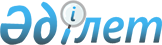 О внесении изменений в Решение Коллегии Евразийской экономической комиссии от 19 января 2016 г. № 5Решение Коллегии Евразийской экономической комиссии от 6 апреля 2021 года № 40.
      В соответствии с пунктом 30 Протокола об информационно-коммуникационных технологиях и информационном взаимодействии в рамках Евразийского экономического союза (приложение № 3 к Договору о Евразийском экономическом союзе от 29 мая 2014 года), руководствуясь Решением Коллегии Евразийской экономической комиссии от 6 ноября 2014 г. № 200 и Решением Коллегии Евразийской экономической комиссии от 2 сентября 2019 г. № 145, Коллегия Евразийской экономической комиссии решила:
      1. Внести в Решение Коллегии Евразийской экономической комиссии от 19 января 2016 г. № 5 "О технологических документах, регламентирующих информационное взаимодействие при реализации средствами интегрированной информационной системы внешней и взаимной торговли общего процесса "Формирование, ведение и использование классификаторов, используемых для заполнения таможенных деклараций" изменения согласно приложению.
      2. Настоящее Решение вступает в силу c 1 апреля 2022 г. ИЗМЕНЕНИЯ,
вносимые в Решение Коллегии Евразийской экономической комиссии от 19 января 2016 г. № 5
      1. Правила информационного взаимодействия при реализации средствами интегрированной информационной системы внешней и взаимной торговли общего процесса "Формирование, ведение и использование классификаторов, используемых для заполнения таможенных деклараций", утвержденные указанным Решением, изложить в следующей редакции: Правила
информационного взаимодействия при реализации средствами интегрированной информационной системы внешней и взаимной торговли общего процесса "Формирование, ведение и использование классификаторов, используемых для заполнения таможенных деклараций" I. Общие положения
      1. Настоящие Правила разработаны в соответствии со следующими актами, входящими в право Евразийского экономического союза:
      Договор о Евразийском экономическом союзе от 29 мая 2014 года;
      Решение Комиссии Таможенного союза от 20 сентября 2010 г. № 378 "О классификаторах, используемых для заполнения таможенных документов";
      Решение Коллегии Евразийской экономической комиссии т 6 ноября 2014 г. № 200 "О технологических документах, регламентирующих информационное взаимодействие при реализации средствами интегрированной информационной системы внешней и взаимной торговли общих процессов";
      Решение Коллегии Евразийской экономической комиссии от 27 января 2015 г. № 5 "Об утверждении Правил электронного обмена данными в интегрированной информационной системе внешней и взаимной торговли";
      Решение Коллегии Евразийской экономической комиссии от 14 апреля 2015 г. № 29 "О перечне общих процессов в рамках Евразийского экономического союза и внесении изменения в Решение Коллегии Евразийской экономической комиссии от 19 августа 2014 г. № 132";
      Решение Коллегии Евразийской экономической комиссии от 9 июня 2015 г. № 63 "О Методике анализа, оптимизации, гармонизации и описания общих процессов в рамках Евразийского экономического союза";
      Решение Коллегии Евразийской экономической комиссии от 17 ноября 2015 г. № 155 "О единой системе нормативно-справочной информации Евразийского экономического союза";
      Решение Коллегии Евразийской экономической комиссии от 19 декабря 2016 г. № 169 "Об утверждении Порядка реализации общих процессов в рамках Евразийского экономического союза";
      Решение  Коллегии Евразийской экономической комиссии от 19 сентября 2017 г. № 121 "Об утверждении Методологии разработки, ведения и применения справочников и классификаторов, входящих в состав ресурсов единой системы нормативно-справочной информации Евразийского экономического союза";
      Решение Коллегии Евразийской экономической комиссии от 2 сентября 2019 г. № 145 "О классификаторе таможенных органов государств-членов Евразийского экономического союза". II. Область применения
      2. Настоящие Правила разработаны в целях определения порядка и условий информационного взаимодействия между участниками общего процесса "Формирование, ведение и использование классификаторов, используемых для заполнения таможенных деклараций" (далее – общий процесс), включая описание процедур, выполняемых в рамках этого общего процесса.
      3. Настоящие Правила применяются участниками общего процесса при контроле за порядком выполнения процедур и операций в рамках общего процесса, а также при проектировании, разработке и доработке компонентов информационных систем, обеспечивающих реализацию общего процесса. III. Основные понятия
      4. Для целей настоящих Правил используются понятия, которые означают следующее:
      "авторизация" – представление определенному участнику общего процесса прав на выполнение определенных действий;
      "классификатор, используемый для заполнения таможенных документов" – классификатор, включенный в состав ресурсов единой системы нормативно-справочной информации Союза и используемый в соответствии с правом Союза для заполнения таможенных документов, оператором которого является Комиссия;
      "классификатор таможенных органов" – классификатор таможенных органов государств-членов Евразийского экономического союза, формируемый на основе национальных классификаторов таможенных органов государств-членов Евразийского экономического союза в соответствии с Порядком ведения классификатора таможенных органов государств - членов Евразийского экономического союза (Приложение к классификатору таможенных органов государств-членов Евразийского экономического союза, утвержденному Решением Коллегии Евразийской экономической комиссии от 2 сентября 2019 г. № 145, далее соответственно - Порядок ведения классификатора таможенных органов и национальный классификатор таможенных органов);
      "классификатор" – классификатор, используемый для заполнения таможенных документов, и классификатор таможенных органов; 
      "реорганизация таможенных органов" – реорганизация таможенных органов, происходящая в системах таможенных органов государств-членов, в формах их переподчинения, слияния (объединения), присоединения, разделения и выделения;
      "состояние информационного объекта общего процесса" – свойство, характеризующее информационный объект на определенной стадии его жизненного цикла, изменяющееся при исполнении операций общего процесса.
      Понятия "группа процедур общего процесса", "информационный объект общего процесса", "исполнитель", "операция общего процесса", "процедура общего процесса" и "участник общего процесса", используемые в настоящих Правилах, применяются в значениях, определенных Методикой анализа, оптимизации, гармонизации и описания общих процессов в рамках Евразийского экономического союза, утвержденной Решением Коллегии Евразийской экономической комиссии от 9 июня 2015 г. № 63.
      Понятие "оператор", используемое в настоящих Правилах, применяются в значении, определенном в Методологии разработки, ведения и применения справочников и классификаторов, входящих в состав ресурсов единой системы нормативно-справочной информации Евразийского экономического союза, утвержденной Решением Коллегии Евразийской экономической комиссии от 19 сентября 2017 г. № 121. IV. Основные сведения об общем процессе
      5. Полное наименование общего процесса: "Формирование, ведение и использование классификаторов, используемых для заполнения таможенных деклараций".
      6. Кодовое обозначение общего процесса: P.CC.10, версия 2.0.0. 1. Цель и задачи общего процесса
      7. Целью общего процесса является обеспечение эффективности контроля и повышения достоверности сведений, указываемых в таможенных документах, за счет совершенствования процесса ведения и формирования классификаторов, применяемых для таможенных целей, в том числе классификаторов, используемых для заполнения таможенных документов, и использования таможенными органами, участниками внешнеэкономической деятельности и другими заинтересованными лицами таких классификаторов.
      8. Для достижения цели общего процесса необходимо решить следующие задачи:
      а) обеспечить формирование Евразийской экономической комиссией (далее – Комиссия) с использованием штатных средств подсистемы нормативно-справочной информации, реестров и регистров интегрированной информационной системы Евразийского экономического союза (далее – интегрированная система) общего информационного ресурса - реестра нормативно-справочной информации Союза, который включает в себя полные и актуальные сведения, содержащиеся в классификаторах, включенных в состав ресурсов единой системы нормативно-справочной информации Союза, историю изменений, внесенных в эти сведения, а также сведения, на основании которых такие изменения были внесены;
      б) обеспечить своевременное информирование уполномоченных органов государств – членов Евразийского экономического союза (далее соответственно – уполномоченные органы государств-членов, государства-члены, Союз) о факте изменения сведений, содержащихся в классификаторе, используемом для заполнения таможенных документов, или в классификаторе таможенных органов;
      в) обеспечить представление актуальных сведений, содержащихся в классификаторе, используемом для заполнения таможенных документов, или в классификаторе таможенных органов, на информационном портале Союза, а также доступ информационных систем заинтересованных лиц к таким сведениям;
      г) обеспечить представление сведений, содержащихся в классификаторе, используемом для заполнения таможенных документов, уполномоченным органам государств-членов;
      д) обеспечить формирование классификатора таможенных органов и представление актуальных сведений из него уполномоченным органам государств-членов в соответствии с Порядком ведения классификатора таможенных органов. 2. Участники общего процесса
      9. Перечень участников общего процесса приведен в таблице 1. Перечень участников общего процесса 3. Структура общего процесса
      10. Общий процесс представляет собой совокупность процедур, сгруппированных по своему назначению:
      а) процедуры представления уполномоченным органам государств-членов сведений, содержащихся в классификаторе, используемом для заполнения таможенных документов, или сведений, содержащихся в классификаторе таможенных органов;
      б) процедуры представления заинтересованным лицам сведений, содержащихся в классификаторе, используемом для заполнения таможенных документов, или сведений, содержащихся в классификаторе таможенных органов;
      в) процедуры информирования уполномоченных органов государств-членов о факте изменения сведений, содержащихся в классификаторе, используемом для заполнения таможенных документов, или о факте изменения сведений, содержащихся в классификаторе таможенных органов;
      г) процедуры формирования классификатора таможенных органов.
      11. Комиссией осуществляются ведение классификаторов, используемых для заполнения таможенных документов, формирование сведений классификатора таможенных органов, а также представление сведений, содержащихся в этих классификаторах, уполномоченным органам государств-членов и заинтересованным лицам.
      В рамках группы процедур представления уполномоченным органам государств-членов сведений, содержащихся в классификаторе, используемом для заполнения таможенных документов, или сведений, содержащихся в классификаторе таможенных органов, выполняются следующие процедуры общего процесса:
      получение информации о дате и времени обновления классификатора;
      получение сведений, содержащихся в классификаторе, используемом для заполнения таможенных документов;
      получение информации об изменениях, внесенных в классификатор, используемом для заполнения таможенных документов;
      получение сведений, содержащихся в классификаторе таможенных органов;
      получение информации об изменениях, внесенных в классификатор таможенных органов.
      При представлении информации заинтересованным лицам выполняется процедура "Получение сведений, содержащихся в классификаторе, через информационный портал Союза", включенная в группу процедур представления заинтересованным лицам сведений, содержащихся в классификаторе, используемом для заполнения таможенных документов, или сведений, содержащихся в классификаторе таможенных органов.
      В рамках группы процедур информирования уполномоченных органов государств-членов о факте изменения сведений, содержащихся в классификаторе, используемом для заполнения таможенных документов, или о факте изменения сведений, содержащихся в классификаторе таможенных органов, выполняется процедура "Информирование уполномоченных органов государств-членов о факте изменения сведений, содержащихся в классификаторе".
      В рамках группы процедур формирования классификатора таможенных органов выполняются следующие процедуры общего процесса:
      представление сведений о создании таможенного органа, не связанном с реорганизацией таможенных органов;
      представление измененных сведений о таможенном органе, не связанных с реорганизацией таможенных органов;
      представление сведений о ликвидации таможенного органа, не связанной с реорганизацией таможенных органов;
      представление измененных сведений о таможенных органах, связанных с реорганизацией таможенных органов.
      12. Приведенное описание структуры общего процесса представлено на рисунке 1.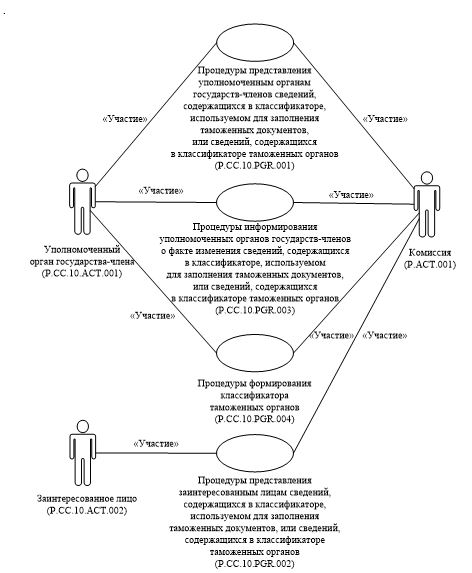 
      Рис. 1. Структура общего процесса
      13. Порядок выполнения процедур общего процесса, сгруппированных по своему назначению, включая детализированное описание операций, приведен в разделе VIII настоящих Правил.
      14. Для каждой группы процедур приводится общая схема, демонстрирующая связи между процедурами общего процесса и порядок их выполнения. Общая схема процедур построена с использованием графической нотации UML (унифицированный язык моделирования – Unified Modeling Language) и снабжена текстовым описанием. 4. Группа процедур представления уполномоченным органам государств-членов сведений, содержащихся в классификаторе, используемом для заполнения таможенных документов, или в классификаторе таможенных органов
      15. Процедуры представления уполномоченным органам государств-членов сведений, содержащихся в классификаторе, используемом для заполнения таможенных документов, или сведений, содержащихся в классификаторе таможенных органов, выполняются при получении соответствующего запроса от информационных систем уполномоченных органов государств-членов через интеграционную платформу интегрированной системы.
      Уполномоченные органы государств-членов формируют и направляют в Комиссию запросы о представлении сведений, содержащихся в классификаторе, используемом для заполнения таможенных документов, или в классификаторе таможенных органов, в соответствии с Регламентом информационного взаимодействия между уполномоченными органами государств – членов Евразийского экономического союза и Евразийской экономической комиссией при реализации средствами интегрированной информационной системы внешней и взаимной торговли общего процесса "Формирование, ведение и использование классификаторов, используемых для заполнения таможенных деклараций", утвержденным Решением Коллегии Евразийской экономической комиссии от 19 января 2016 г. № 5 (далее – Регламент информационного взаимодействия). Формат и структура представляемых запросов должны соответствовать Описанию форматов и структур электронных документов и сведений, используемых для реализации средствами интегрированной информационной системы внешней и взаимной торговли общего процесса "Формирование, ведение и использование классификаторов, используемых для заполнения таможенных деклараций", утвержденному Решением Коллегии Евразийской экономической комиссии от 19 января 2016 г. № 5 (далее – Описание форматов и структур электронных документов и сведений).
      В рамках выполнения процедур представления уполномоченным органам государств-членов сведений, содержащихся в классификаторе, используемом для заполнения таможенных документов, или сведений, содержащихся в классификаторе таможенных органов, обрабатываются следующие виды запросов, поступающих от информационных систем уполномоченных органов государств-членов:
      запрос информации о дате и времени обновления классификатора, используемого для заполнения таможенных документов, или классификатора таможенных органов;
      запрос сведений, содержащихся в классификаторе, используемом для заполнения таможенных документов;
      запрос информации об изменениях, внесенных в классификатор, используемый для заполнения таможенных документов;
      запрос сведений, содержащихся в классификаторе таможенных органов;
      запрос информации об изменениях, внесенных в классификатор таможенных органов.
      Запрос информации о дате и времени обновления классификатора, используемого для заполнения таможенных документов, или классификатора таможенных органов выполняется уполномоченным органом государства-члена в целях оценки необходимости синхронизации хранящихся в информационной системе уполномоченного органа государства-члена сведений, содержащихся в классификаторе, со сведениями, содержащимися в классификаторе и хранящимися в Комиссии. При осуществлении запроса выполняется процедура "Получение информации о дате и времени обновления классификатора" (P.CC.10.PRC.001).
      Запрос сведений, содержащихся в классификаторе, используемом для заполнения таможенных документов, выполняется для получения уполномоченным органом государства-члена сведений, содержащихся в классификаторе, используемом для заполнения таможенных документов, и хранящихся в Комиссии. Сведения, содержащиеся в классификаторе, запрашиваются либо в полном объеме (с учетом исторических данных), либо по состоянию на определенную дату. Запрос сведений, содержащихся в классификаторе, используемом для заполнения таможенных документов, в полном объеме используется при первоначальной загрузке указанных сведений в информационную систему уполномоченного органа государства-члена, например, при инициализации общего процесса, подключении к нему нового участника общего процесса, восстановлении информации после сбоя. При осуществлении запроса выполняется процедура "Получение сведений, содержащихся в классификаторе, используемом для заполнения таможенных документов" (P.CC.10.PRC.002).
      При запросе информации об изменениях, внесенных в классификатор, используемый для заполнения таможенных документов, в зависимости от параметров запроса представляются сведения:
      добавление или изменение которых произошло начиная с момента, указанного в запросе, до момента выполнения запроса;
      добавление или изменение которых произошло на основании нормативного правового акта, реквизиты которого были указаны в запросе.
      При осуществлении запроса выполняется процедура "Получение информации об изменениях, внесенных в классификатор, используемый для заполнения таможенных документов" (P.CC.10.PRC.003).
      Запрос сведений, содержащихся в классификаторе таможенных органов, выполняется для получения уполномоченным органом государства-члена сведений, содержащихся в классификаторе таможенных органов и хранящихся в Комиссии. Сведения, содержащиеся в классификаторе, запрашиваются либо в полном объеме (с учетом исторических данных), либо по состоянию на определенную дату. Запрос сведений, содержащихся в классификаторе таможенных органов в полном объеме используется при первоначальной загрузке указанных сведений в информационную систему уполномоченного органа государства-члена, например, при инициализации общего процесса, подключении к нему нового участника общего процесса, восстановлении информации после сбоя. При осуществлении запроса выполняется процедура "Получение сведений, содержащихся в классификаторе таможенных органов" (P.CC.10.PRC.006).
      По результатам обработки запроса информации об изменениях, внесенных в классификатор таможенных органов, представляются сведения добавление или изменение которых произошло начиная с момента, указанного в запросе, до момента выполнения запроса.
      При осуществлении запроса выполняется процедура "Получение информации об изменениях, внесенных в классификатор таможенных органов" (P.CC.10.PRC.007).
      16. Приведенное описание группы процедур представления уполномоченным органам государств-членов сведений, содержащихся в классификаторе, используемом для заполнения таможенных документов, или сведений, содержащихся в классификаторе таможенных органов, представлено на рисунке 2.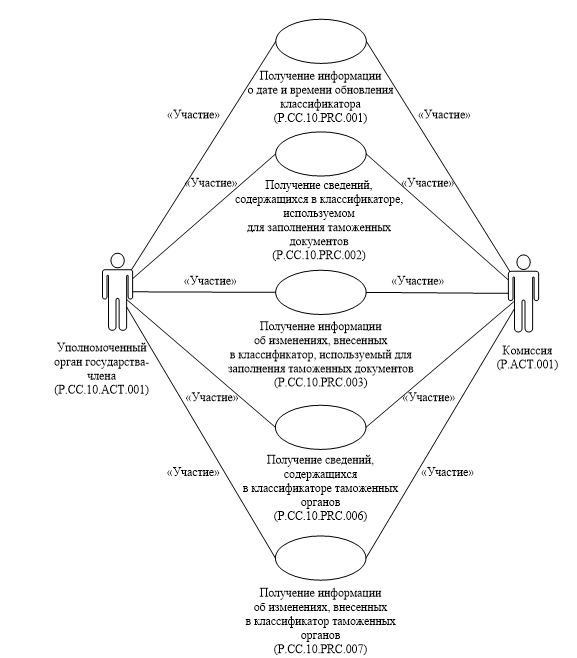 
      Рис. 2. Общая схема группы процедур представления уполномоченным органам государств-членов сведений, содержащихся в классификаторе, используемом для заполнения таможенных документов, или сведений, содержащихся в классификаторе таможенных органов
      17. Перечень процедур общего процесса, входящих в группу процедур представления уполномоченным органам государств-членов сведений, содержащихся в классификаторе, используемом для заполнения таможенных документов, или сведений, содержащихся в классификаторе таможенных органов, приведен в таблице 2. Перечень процедур общего процесса, входящих в группу процедур представления уполномоченным органам государств-членов сведений, содержащихся в классификаторе, используемом для заполнения таможенных документов, или сведений, содержащихся в классификаторе таможенных органов 5. Группа процедур представления заинтересованным лицам сведений, содержащихся в классификаторе, используемом для заполнения таможенных документов, или сведений, содержащихся в классификаторе таможенных органов
      18. Процедуры представления заинтересованным лицам сведений, содержащихся в классификаторе, используемом для заполнения таможенных документов, или сведений, содержащихся в классификаторе таможенных органов, выполняются посредством использования информационного портала Союза.
      При представлении сведений через информационный портал Союза используются веб-интерфейс портала либо сервисы, размещенные на этом портале. При использовании веб-интерфейса пользователь в окне браузера задает параметры поиска и (или) выгрузки сведений, содержащихся в классификаторе, используемом для заполнения таможенных документов, или сведений, содержащихся в классификаторе таможенных органов, осуществляет работу со сведениями, содержащимися в классификаторе, используемом для заполнения таможенных документов, или со сведениями, содержащимися в классификаторе таможенных органов, представленными в окне браузера.
      При использовании сервисов, размещенных на информационном портале Союза, взаимодействие осуществляется между информационной системой заинтересованного лица и информационным порталом Союза.
      19. Приведенное описание группы процедур представления заинтересованным лицам сведений, содержащихся в классификаторе, представлено на рисунке 3.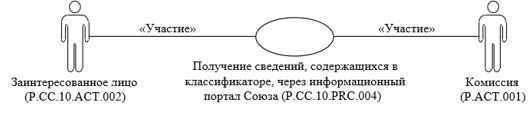 
      Рис. 3. Общая схема группы процедур представления заинтересованным лицам сведений, содержащихся в классификаторе, используемом для заполнения таможенных документов, или сведений, содержащихся в классификаторе таможенных органов
      20. Перечень процедур общего процесса, входящих в группу процедур представления заинтересованным лицам сведений, содержащихся в классификаторе, используемом для заполнения таможенных документов, или сведений, содержащихся в классификаторе таможенных органов, приведен в таблице 3. Перечень процедур общего процесса, входящих в группу процедур представления заинтересованным лицам сведений, содержащихся в классификаторе, используемом для заполнения таможенных документов, или сведений, содержащихся в классификаторе таможенных органов 6. Группа процедур информирования уполномоченных органов государств-членов о факте изменения сведений, содержащихся в классификаторе, используемом для заполнения таможенных документов, или о факте изменения сведений, содержащихся в классификаторе таможенных органов
      21. Процедуры информирования уполномоченных органов государств-членов о факте изменения сведений, содержащихся в классификаторе, используемом для заполнения таможенных документов, или о факте изменения сведений, содержащихся в классификаторе таможенных органов, осуществляются через интегрированную систему.
      При внесении изменений в сведения, содержащиеся в классификаторе, используемом для заполнения таможенных документов, или при внесении изменений в сведения, содержащиеся в классификаторе таможенных органов, в автоматическом режиме осуществляется информирование уполномоченных органов государств-членов о факте изменения таких сведений.
      22. Приведенное описание группы процедур информирования уполномоченных органов государств-членов о факте изменения сведений, содержащихся в классификаторе, используемом для заполнения таможенных документов, или о факте изменения сведений, содержащихся в классификаторе таможенных органов, представлено на рисунке 4.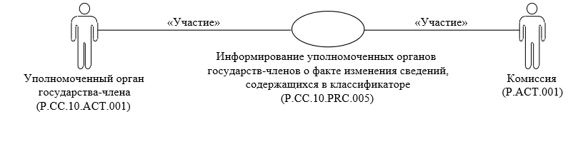 
      Рис. 4. Общая схема группы процедур информирования уполномоченных органов государств-членов о факте изменения сведений, содержащихся в классификаторе, используемом для заполнения таможенных документов, или о факте изменения сведений, содержащихся в классификаторе таможенных органов
      23. Перечень процедур общего процесса, входящих в группу процедур информирования уполномоченных органов государств-членов о факте изменения сведений, содержащихся в классификаторе, используемом для заполнения таможенных документов, или о факте изменения сведений, содержащихся в классификаторе таможенных органов, приведен в таблице 4. Перечень процедур общего процесса, входящих в группу процедур информирования уполномоченных органов государств-членов о факте изменения сведений, содержащихся в классификаторе, используемом для заполнения таможенных документов, или о факте изменения сведений, содержащихся в классификаторе таможенных органов, 7. Группа процедур формирования классификатора таможенных органов
      24. Процедуры формирования классификатора таможенных органов выполняются при возникновении каких-либо изменений в национальных классификаторах таможенных органов и необходимости представления об этом сведений оператором классификатора таможенных органов в Комиссию через интегрированную систему.
      Сведения, представляемые для включения в классификатор таможенных органов, содержат сведения, указанные в пункте 28 Порядка ведения классификатора таможенных органов. 
      При представлении в Комиссию сведений о создании (образовании, учреждении, начале деятельности) таможенного органа, не связанной с реорганизацией таможенных органов (далее – сведения о создании таможенного органа, не связанного с реорганизацией таможенных органов), выполняется процедура "Представление сведений о создании таможенного органа, не связанном с реорганизацией таможенных органов" (P.CC.10.PRC.008).
      При направлении в Комиссию изменений, вносимых в классификатор таможенных органов, не связанных с реорганизацией таможенных органов выполняется процедура "Представление измененных сведений о таможенном органе, не связанных с реорганизацией таможенных органов" (P.CC.10.PRC.009).
      При направлении в Комиссию сведений о ликвидации (упразднении, прекращении деятельности) таможенного органа, сведения о котором включены в классификатор таможенных органов  и ликвидация которого не связана с реорганизацией таможенных органов (далее - сведения о ликвидации таможенного органа, не связанной с реорганизацией таможенных органов), выполняется процедура "Представление сведений о ликвидации таможенного органа, не связанной с реорганизацией таможенных органов" (P.CC.10.PRC.010).
      При направлении в Комиссию сведений об изменениях, вносимых в классификатор таможенных органов в связи с реорганизацией таможенного органа в формах, определенных в подпунктах "г" - "з" пункта 28 Порядка ведения классификатора таможенных органов, выполняется процедура "Представление измененных сведений о таможенном органе, связанных с реорганизацией таможенных органов" (P.CC.10.PRC.011).
      25. Приведенное описание группы процедур формирования классификатора таможенных органов представлено на рисунке 5.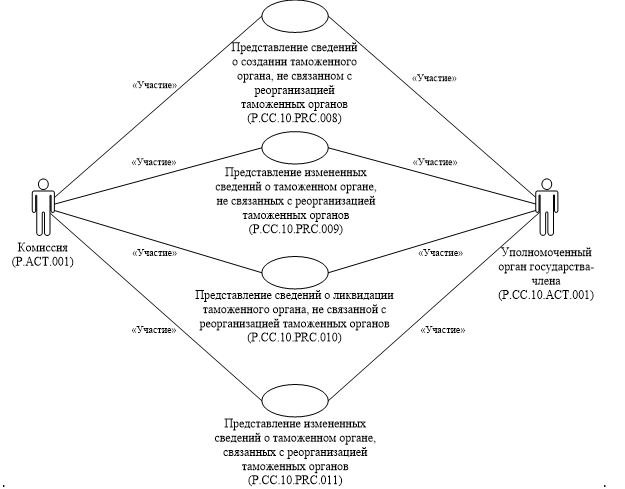 
      Рис. 5. Общая схема группы процедур формирования классификатора таможенных органов
      26. Перечень процедур общего процесса, входящих в группу процедур формирования классификатора таможенных органов, приведен в таблице 5. Перечень процедур общего процесса, входящих в группу процедур формирования классификатора таможенных органов V. Информационные объекты общего процесса
      27. Перечень информационных объектов, сведения о которых или из которых передаются в процессе информационного взаимодействия между участниками общего процесса, приведен в таблице 6. Перечень информационных объектов VI. Ответственность участников общего процесса
      28. Привлечение к дисциплинарной ответственности за несоблюдение требований, направленных на обеспечение своевременности и полноты передачи сведений, участвующих в информационном взаимодействии должностных лиц и сотрудников Комиссии осуществляется в соответствии с Договором о Евразийском экономическом союзе от 29 мая 2014 года, иными международными договорами и актами, составляющими право Союза, а должностных лиц и сотрудников уполномоченных органов государств-членов – в соответствии с законодательством государств-членов. VII. Справочники и классификаторы общего процесса
      29. Перечень справочников и классификаторов общего процесса приведен в таблице 7. Перечень справочников и классификаторов общего процесса VIII. Процедуры общего процесса 1. Процедуры представления уполномоченным органам государств-членов сведений, содержащихся в классификаторе, используемом для заполнения таможенных документов, или сведений, содержащихся в классификаторе таможенных органов Процедура "Получение информации о дате и времени обновления классификатора" (P.CC.10.PRC.001)
      30. Схема выполнения процедуры "Получение информации о дате и времени обновления классификатора" (P.CC.10.PRC.001) представлена на рисунке 6.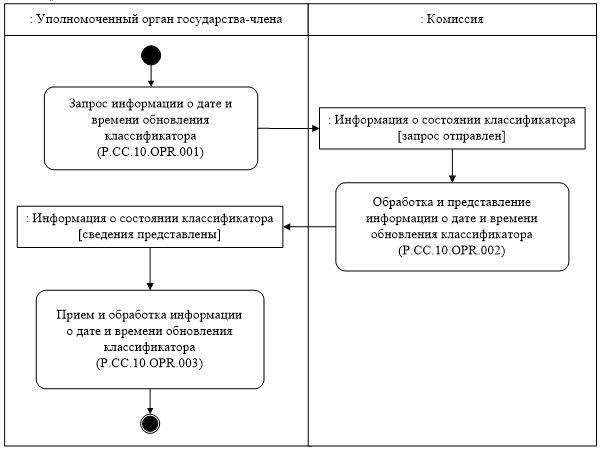 
      Рис. 6. Схема выполнения процедуры "Получение информации о дате и времени обновления классификатора" (P.CC.10.PRC.001)
      31. Процедура "Получение информации о дате и времени обновления классификатора" (P.CC.10.PRC.001) выполняется в целях оценки необходимости синхронизации информации о состоянии (дате и времени последнего обновления) сведений, содержащихся в классификаторе, используемом для заполнения таможенных документов, или сведений, содержащихся в классификаторе таможенных органов, хранящихся в информационной системе уполномоченного органа государства-члена, с соответствующими сведениями, содержащимися в указанных классификаторах и хранящимися в Комиссии.
      32. Первой выполняется операция "Запрос информации о дате и времени обновления классификатора" (P.CC.10.OPR.001), по результатам выполнения которой уполномоченным органом государства-члена формируется и направляется в Комиссию запрос на получение информации о дате и времени обновления классификатора, используемого для заполнения таможенных документов, или о дате и времени обновления классификатора таможенных органов.
      33. При поступлении в Комиссию запроса информации о дате и времени обновления классификатора, используемого для заполнения таможенных документов, или классификатора таможенных органов выполняется операция "Обработка и представление информации о дате и времени обновления классификатора" (P.CC.10.OPR.002), по результатам выполнения которой формируется и представляется в уполномоченный орган государства-члена информация о состоянии (дате и времени последнего обновления) классификатора.
      34. При поступлении в уполномоченный орган государства-члена информации о состоянии (дате и времени последнего обновления) классификатора, используемого для заполнения таможенных документов, или классификатора таможенных органов выполняется операция "Прием и обработка информации о дате и времени обновления классификатора" (P.CC.10.OPR.003).
      35. Результатом выполнения процедуры "Получение информации 
о дате и времени обновления классификатора" (P.CC.10.PRC.001) является получение уполномоченным органом государства-члена информации о состоянии (дате и времени последнего обновления) классификатора, используемого для заполнения таможенных документов, или классификатора таможенных органов.
      36. Перечень операций общего процесса, выполняемых в рамках процедуры "Получение информации о дате и времени обновления классификатора" (P.CC.10.PRC.001), приведен в таблице 8. Перечень операций общего процесса, выполняемых в рамках процедуры
"Получение информации о дате и времени обновления классификатора" (P.CC.10.PRC.001) Описание операции "Запрос информации о дате и времени обновления классификатора" (P.CC.10.OPR.001) Описание операции "Обработка и представление информации о дате и времени обновления классификатора" (P.CC.10.OPR.002) Описание операции "Прием и обработка информации о дате и времени обновления классификатора" (P.CC.10.OPR.003) Процедура "Получение сведений, содержащихся
в классификаторе, используемом для заполнения таможенных документов" (P.CC.10.PRC.002)
      37. Схема выполнения процедуры "Получение сведений, содержащихся в классификаторе, используемом для заполнения таможенных документов" (P.CC.10.PRC.002) представлена на рисунке 7.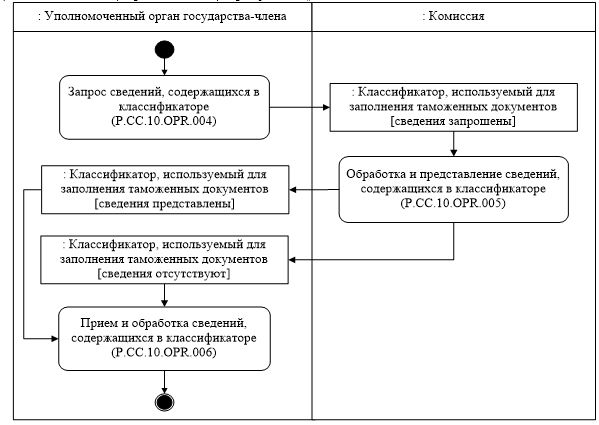 
      Рис. 7. Схема выполнения процедуры "Получение сведений, содержащихся в классификаторе, используемом для заполнения таможенных документов" (P.CC.10.PRC.002)
      38. Процедура "Получение сведений, содержащихся классификаторе, используемом для заполнения таможенных документов" (P.CC.10.PRC.002) выполняется в целях получения уполномоченным органом государства-члена сведений, содержащихся в классификаторе, используемом для заполнения таможенных документов.
      39. Первой выполняется операция "Запрос сведений, содержащихся в классификаторе" (P.CC.10.OPR.004), по результатам выполнения которой уполномоченным органом государства-члена формируется и направляется в Комиссию запрос на получение сведений, содержащихся в классификаторе используемом для заполнения таможенных документов. В зависимости от заданных параметров возможно формирование 2 видов запросов:
      запрос сведений в полном объеме (с учетом исторических данных);
      запрос сведений по состоянию на определенную дату.
      40. При поступлении в Комиссию запроса сведений, содержащихся в классификаторе, используемом для заполнения таможенных документов, выполняется операция "Обработка и представление сведений, содержащихся в классификаторе" (P.CC.10.OPR.005), по результатам выполнения которой формируются и представляются в уполномоченный орган государства-члена запрашиваемые сведения или направляется уведомление об отсутствии сведений, удовлетворяющих параметрам запроса.
      41. При поступлении в уполномоченный орган государства-члена сведений, содержащихся в классификаторе, используемом для заполнения таможенных документов, выполняется операция "Прием и обработка сведений, содержащихся в классификаторе" (P.CC.10.OPR.006).
      42. Результатом выполнения процедуры "Получение сведений, содержащихся в классификаторе, используемом для заполнения таможенных документов" (P.CC.10.PRC.002) является получение уполномоченным органом государства-члена сведений, содержащихся в классификаторе, используемом для заполнения таможенных документов. При отсутствии в классификаторе сведений, удовлетворяющих параметрам запроса, формируется уведомление об отсутствии таких сведений.
      43. Перечень операций общего процесса, выполняемых в рамках процедуры "Получение сведений, содержащихся в классификаторе, используемом для заполнения таможенных документов" (P.CC.10.PRC.002), приведен в таблице 12. Перечень операций общего процесса, выполняемых в рамках процедуры "Получение сведений, содержащихся в классификаторе, используемом для заполнения таможенных документов" (P.CC.10.PRC.002) Описание операции "Запрос сведений, содержащихся в классификаторе" (P.CC.10.OPR.004) Описание операции "Обработка и представление сведений, содержащихся в классификаторе" (P.CC.10.OPR.005) Описание операции "Прием и обработка сведений, содержащихся в классификаторе" (P.CC.10.OPR.006) Процедура "Получение информации об изменениях, внесенных в классификатор, используемый для заполнения таможенных документов" (P.CC.10.PRC.003)
      44. Схема выполнения процедуры "Получение информации об изменениях, внесенных в классификатор, используемый для заполнения таможенных документов" (P.CC.10.PRC.003) представлена на рисунке 8.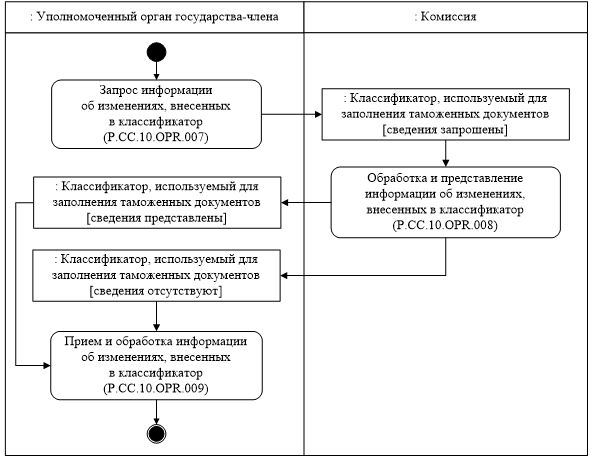 Рис. 8. Схема выполнения процедуры "Получение информации об изменениях, внесенных в классификатор, используемый для заполнения таможенных документов" (P.CC.10.PRC.003)


      45. Процедура "Получение информации об изменениях, внесенных в классификатор, используемый для заполнения таможенных документов" (P.CC.10.PRC.003) выполняется в целях получения уполномоченным органом государства-члена сведений, содержащихся в классификаторе, используемом для заполнения таможенных документов, добавление или изменение которых произошло начиная с момента, указанного в запросе, до момента выполнения этого запроса. Процедура выполняется в том числе в случае, если в результате выполнения процедуры "Получение информации о дате и времени обновления классификатора" (P.CC.10.PRC.001) выявлено, что дата и время последнего получения уполномоченным органом государства-члена сведений, содержащихся в классификаторе, используемом для заполнения таможенных документов, являются более ранними, чем дата и время последнего изменения классификатора в Комиссии.
      46. Первой выполняется операция "Запрос информации об изменениях, внесенных в классификатор" (P.CC.10.OPR.007), по результатам выполнения которой уполномоченным органом государства-члена формируется и направляется в Комиссию запрос на получение информации об изменениях, внесенных в классификатор, используемый для заполнения таможенных документов.
      47. При поступлении в Комиссию запроса информации об изменениях, внесенных в классификатор, выполняется операция "Обработка и представление информации об изменениях, внесенных в классификатор" (P.CC.10.OPR.008), по результатам выполнения которой формируются и представляются в уполномоченный орган государства-члена сведения об изменениях, внесенных в классификатор, используемый для заполнения таможенных документов, с даты, указанной в запросе, или направляется уведомление об отсутствии сведений, удовлетворяющих параметрам запроса.
      48. При поступлении в уполномоченный орган государства-члена сведений об изменениях, внесенных в классификатор, используемый для заполнения таможенных документов, либо уведомления об отсутствии сведений, удовлетворяющих параметрам запроса, выполняется операция "Прием и обработка информации об изменениях, внесенных в классификатор" (P.CC.10.OPR.009), по результатам выполнения которой осуществляется синхронизация хранящихся в информационной системе уполномоченного органа государства-члена сведений, содержащихся в классификаторе, используемом для заполнения таможенных документов, со сведениями, хранящимися в Комиссии.
      49. Результатами выполнения процедуры "Получение информации об изменениях, внесенных в классификатор, используемый для заполнения таможенных документов" (P.CC.10.PRC.003) являются получение уполномоченным органом государства-члена сведений об изменениях, внесенных в классификатор, используемый для заполнения таможенных документов, и синхронизация хранящихся в информационной системе уполномоченного органа государства-члена сведений, содержащихся в указанном классификаторе, со сведениями, хранящимися в Комиссии.
      50. Перечень операций общего процесса, выполняемых в рамках процедуры "Получение информации об изменениях, внесенных в классификатор, используемый для заполнения таможенных документов" (P.CC.10.PRC.003), приведен в таблице 16. Перечень операций общего процесса, выполняемых в рамках процедуры
"Получение информации об изменениях, внесенных в классификатор, используемый для заполнения таможенных документов" (P.CC.10.PRC.003) Описание операции "Запрос информации об изменениях, внесенных в классификатор" (P.CC.10.OPR.007) Описание операции "Обработка и представление информации об изменениях, внесенных в классификатор" (P.CC.10.OPR.008) Описание операции "Прием и обработка информации об изменениях, внесенных в классификатор" (P.CC.10.OPR.009) Процедура "Получение сведений, содержащихся в классификаторе таможенных органов" (P.CC.10.PRC.006)
      51. Схема выполнения процедуры "Получение сведений, содержащихся в классификаторе таможенных органов" (P.CC.10.PRC.006) представлена на рисунке 9.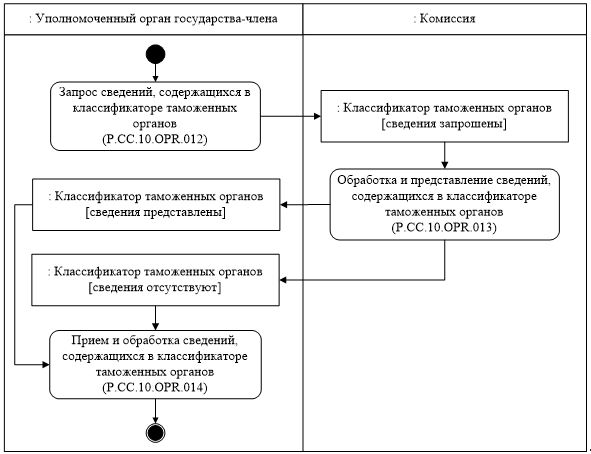 
      Рис. 9. Схема выполнения процедуры "Получение сведений, содержащихся в классификаторе таможенных органов" (P.CC.10.PRC.006)
      52. Процедура "Получение сведений, содержащихся в классификаторе таможенных органов" (P.CC.10.PRC.006) выполняется в целях получения уполномоченным органом государства-члена сведений, содержащихся в классификаторе таможенных органов.
      53. Первой выполняется операция "Запрос сведений, содержащихся в классификаторе таможенных органов" (P.CC.10.OPR.012), по результатам выполнения которой уполномоченным органом государства-члена формируется и направляется в Комиссию запрос на получение сведений, содержащихся в классификаторе таможенных органов. В зависимости от заданных параметров возможно формирование 2 видов запросов:
      запрос сведений в полном объеме (с учетом исторических данных);
      запрос сведений по состоянию на определенную дату.
      54. При поступлении в Комиссию запроса сведений, содержащихся в классификаторе таможенных органов, выполняется операция "Обработка и представление сведений, содержащихся в классификаторе таможенных органов" (P.CC.10.OPR.013), по результатам выполнения которой формируются и представляются в уполномоченный орган государства-члена запрашиваемые сведения или направляется уведомление об отсутствии сведений, удовлетворяющих параметрам запроса.
      55. При поступлении в уполномоченный орган государства-члена сведений, содержащихся в классификаторе таможенных органов, выполняется операция "Прием и обработка сведений, содержащихся в классификаторе" (P.CC.10.OPR.014).
      56. Результатом выполнения процедуры "Получение сведений, содержащихся в классификаторе таможенных органов" (P.CC.10.PRC.006) является получение уполномоченным органом государства-члена сведений, содержащихся в классификаторе таможенных органов. При отсутствии в классификаторе сведений, удовлетворяющих параметрам запроса, формируется уведомление об отсутствии таких сведений.
      57. Перечень операций общего процесса, выполняемых в рамках процедуры "Получение сведений, содержащихся в классификаторе таможенных органов" (P.CC.10.PRC.006), приведен в таблице 20. Перечень операций общего процесса, выполняемых в рамках процедуры "Получение сведений, содержащихся в классификаторе таможенных органов" (P.CC.10.PRC.006) Описание операции "Запрос сведений, содержащихся в классификаторе таможенных органов" (P.CC.10.OPR.012) Описание операции "Обработка и представление сведений, содержащихся в классификаторе таможенных органов" (P.CC.10.OPR.013) Описание операции "Прием и обработка сведений, содержащихся в классификаторе таможенных органов" (P.CC.10.OPR.014) Процедура "Получение информации об изменениях, внесенных в классификатор таможенных органов" (P.CC.10.PRC.007)
      58. Схема выполнения процедуры "Получение информации об изменениях, внесенных в классификатор таможенных органов" (P.CC.10.PRC.007) представлена на рисунке 10.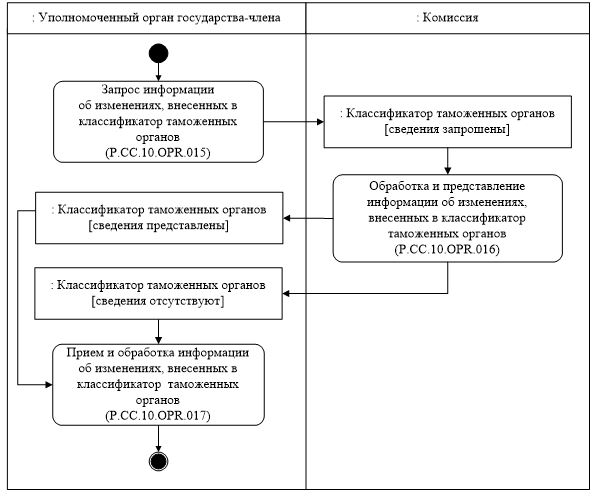 
      Рис. 10. Схема выполнения процедуры "Получение информации об изменениях, внесенных в классификатор таможенных органов" (P.CC.10.PRC.007)
      59. Процедура "Получение информации об изменениях, внесенных в классификатор таможенных органов" (P.CC.10.PRC.007) выполняется в целях получения уполномоченным органом государства-члена сведений, содержащихся в классификаторе таможенных органов, добавление или изменение которых произошло начиная с момента, указанного в запросе, до момента выполнения этого запроса. Процедура выполняется в том числе в случае, если в результате выполнения процедуры "Получение информации о дате и времени обновления классификатора" (P.CC.10.PRC.001) выявлено, что дата и время последнего получения уполномоченным органом государства-члена сведений, содержащихся в классификаторе таможенных органов, являются более ранними, чем дата и время последнего изменения классификатора таможенных органов в Комиссии.
      60. Первой выполняется операция "Запрос информации об изменениях, внесенных в классификатор таможенных органов" (P.CC.10.OPR.015), по результатам выполнения которой уполномоченным органом государства-члена формируется и направляется в Комиссию запрос на получение информации об изменениях, внесенных в классификатор таможенных органов.
      61. При поступлении в Комиссию запроса информации об изменениях, внесенных в классификатор таможенных органов, выполняется операция "Обработка и представление информации об изменениях, внесенных в классификатор таможенных органов" (P.CC.10.OPR.016), по результатам выполнения которой формируются и представляются в уполномоченный орган государства-члена сведения об изменениях, внесенных в классификатор таможенных органов, с даты и времени, указанных в запросе, или направляется уведомление об отсутствии сведений, удовлетворяющих параметрам запроса.
      62. При поступлении в уполномоченный орган государства-члена сведений об изменениях, внесенных в классификатор таможенных органов, либо уведомления об отсутствии сведений, удовлетворяющих параметрам запроса, выполняется операция "Прием и обработка информации об изменениях, внесенных в классификатор таможенных органов" (P.CC.10.OPR.017), по результатам выполнения которой осуществляется синхронизация хранящихся в информационной системе уполномоченного органа государства-члена сведений, содержащихся в классификаторе таможенных органов, со сведениями, хранящимися в Комиссии.
      63. Результатами выполнения процедуры "Получение информации об изменениях, внесенных в классификатор таможенных органов" (P.CC.10.PRC.007) являются получение уполномоченным органом государства-члена сведений об изменениях, внесенных в классификатор таможенных органов, и синхронизация хранящихся в информационной системе уполномоченного органа государства-члена сведений, содержащихся в указанном классификаторе, со сведениями, хранящимися в Комиссии.
      64. Перечень операций общего процесса, выполняемых в рамках процедуры "Получение информации об изменениях, внесенных в классификатор таможенных органов" (P.CC.10.PRC.007), приведен в таблице 24. Перечень операций общего процесса, выполняемых в рамках процедуры
"Получение информации об изменениях, внесенных в классификатор таможенных органов" (P.CC.10.PRC.007) Описание операции "Запрос информации об изменениях, внесенных в классификатор таможенных органов" (P.CC.10.OPR.015) Описание операции "Обработка и представление информации об изменениях, внесенных в классификатор таможенных органов" (P.CC.10.OPR.016) Описание операции "Прием и обработка информации об изменениях, внесенных в классификатор таможенных органов" (P.CC.10.OPR.017) 2. Процедуры информирования уполномоченных органов государств-членов о факте изменения сведений, содержащихся в классификаторе Процедура "Информирование уполномоченных органов государств-членов о факте изменения сведений,содержащихся в классификаторе" (P.CC.10.PRC.005)
      65. Схема выполнения процедуры "Информирование уполномоченных органов государств-членов о факте изменения сведений, содержащихся в классификаторе" (P.CC.10.PRC.005) представлена на рисунке 11.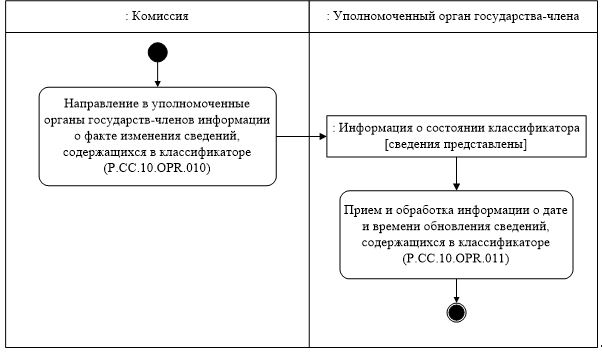 
      Рис. 11. Схема выполнения процедуры "Информирование уполномоченных органов государств-членов о факте изменения сведений, содержащихся в классификаторе" (P.CC.10.PRC.005)
      66. Процедура "Информирование уполномоченных органов государств-членов о факте изменения сведений, содержащихся в классификаторе" (P.CC.10.PRC.005) выполняется при изменении сведений, содержащихся в классификаторе, используемый для заполнения таможенных документов, или при изменении сведений, содержащихся в классификаторе таможенных органов, и хранящихся в Комиссии.
      67. Первой выполняется операция "Направление в уполномоченные органы государств-членов информации о факте изменения сведений, содержащихся в классификаторе" (P.CC.10.OPR.010), по результатам выполнения которой Комиссией формируется и направляется в уполномоченный орган государства-члена информация об изменениях, внесенных в сведения, содержащиеся в классификаторе, используемом для заполнения таможенных документов, или информация об изменениях, внесенных в сведения, содержащиеся в классификаторе таможенных органов.
      68. При поступлении в уполномоченный орган государства-члена информации об изменениях, внесенных в сведения, содержащиеся в классификаторе, используемом для заполнения таможенных документов, или информация об изменениях, внесенных 
в сведения, содержащиеся в классификаторе таможенных органов, выполняется операция "Прием и обработка информации о дате и времени обновления сведений, содержащихся в классификаторе" (P.CC.10.OPR.011).
      69. Результатом выполнения процедуры "Информирование уполномоченных органов государств-членов о факте изменения сведений, содержащихся в классификаторе" (P.CC.10.PRC.005) является получение уполномоченным органом государства-члена информации об изменениях, внесенных в сведения, содержащиеся в классификаторе, используемом для заполнения таможенных документов, или информация об изменениях, внесенных в сведения, содержащиеся в классификаторе таможенных органов (дата и время последнего обновления сведений).
      70. Перечень операций общего процесса, выполняемых в рамках процедуры "Информирование уполномоченных органов государств-членов о факте изменения сведений, содержащихся в классификаторе" (P.CC.10.PRC.005), приведен в таблице 28. Перечень операций общего процесса, выполняемых в рамках процедуры "Информирование уполномоченных органов государств-членов о факте изменения сведений, содержащихся в классификаторе" (P.CC.10.PRC.005) Описание операции "Направление в уполномоченные органы государств-членов информации о факте изменения сведений, содержащихся в классификаторе" (P.CC.10.OPR.010) Описание операции "Прием и обработка информации о дате и времени обновления сведений, содержащихся в классификаторе" (P.CC.10.OPR.011) 3. Процедуры формирования классификатора таможенных органов Процедура "Представление сведений о создании таможенного органа, не связанном с реорганизацией таможенных органов" (P.CC.10.PRC.008)
      71. Схема выполнения процедуры "Представление сведений о создании таможенного органа, не связанном с реорганизацией таможенных органов" (P.CC.10.PRC.008) представлена на рисунке 12.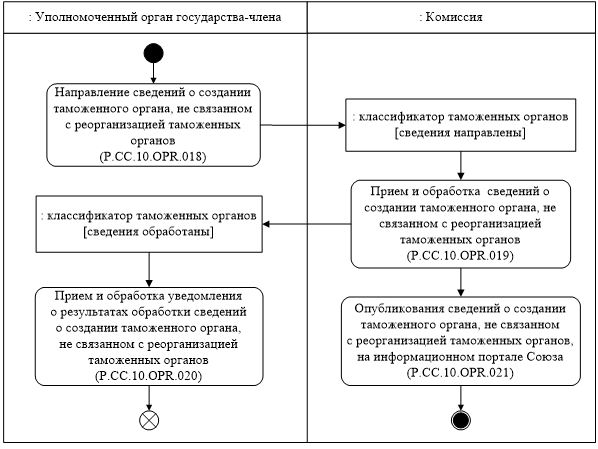  Рис. 12. Схема выполнения процедуры "Представление сведений о создании таможенного органа, не связанном с реорганизацией таможенных органов" (P.CC.10.PRC.008)


      72. Процедура "Представление сведений о создании таможенного органа, не связанном с реорганизацией таможенных органов" (P.CC.10.PRC.008) выполняется в целях включения в классификатор таможенных органов сведений о создании (образовании, учреждении, начале деятельности) таможенного органа, не связанном с реорганизацией таможенных органов, предусмотренных подпунктом "а" пункта 28 Порядка ведения классификатора таможенных органов (далее – сведения о создании таможенного органа, не связанном с реорганизацией таможенных органов).
      73. Первой выполняется операция "Направление сведений о создании таможенного органа, не связанном с реорганизацией таможенных органов" (P.CC.10.OPR.018), в результате выполнения которой уполномоченным органом государства-члена формируется и направляется в Комиссию сведения о создании таможенного органа, не связанном с реорганизацией таможенных органов.
      74. При поступлении в Комиссию сведений о создании таможенного органа, не связанном с реорганизацией таможенных органов, выполняется операция "Прием и обработка сведений о создании таможенного органа, не связанном с реорганизацией таможенных органов" (P.CC.10.OPR.019), в результате выполнения которой Комиссия получает указанные сведения, выполняет их обработку и направляет уполномоченному органу государства-члена уведомление о результатах обработки полученных сведений.
      75. При получении уполномоченным органом государста-члена уведомления о результатах обработки сведений о создании таможенного органа, не связанном с реорганизацией таможенных органов, выполняется операция "Прием и обработка уведомления о результатах обработки сведений о создании таможенного органа, не связанном с реорганизацией таможенных органов" (P.AT.02.OPR.020), в результате выполнения которой уполномоченный орган государства-члена осуществляет прием и обработку уведомления.
      76. В случае успешного выполнения операции "Прием и обработка сведений о создании таможенного органа, не связанном с реорганизацией таможенных органов" (P.AT.02.OPR.019) выполняется операция "Опубликование сведений о создании таможенного органа, не связанном с реорганизацией таможенных органов, на информационном портале Союза" (P.AT.02.OPR.021), в результате выполнения которой Комиссия обеспечивает опубликование сведений о создании таможенного органа, не связанном с реорганизацией таможенных органов, в составе классификатора таможенного органа на информационном портале Союза.
      77. Результатами выполнения процедуры "Представление сведений о создании таможенного органа, не связанном с реорганизацией таможенных органов" (P.CC.10.PRC.008) являются успешная обработка Комиссией сведений о создании таможенного органа, не связанном с реорганизацией таможенных органов, и опубликование полученных сведений в составе классификатора таможенного органа на информационном портале Союза.
      78. Перечень операций общего процесса, выполняемых в рамках процедуры "Представление сведений о создании таможенного органа, не связанном с реорганизацией таможенных органов" (P.CC.10.PRC.008), приведен в таблице 31. Перечень операций общего процесса, выполняемых в рамках процедуры "Представление сведений о создании таможенного органа, не связанном с реорганизацией таможенных органов" (P.CC.10.PRC.008) Описание операции "Направление сведений о создании таможенного органа, не связанном с реорганизацией таможенных органов" (P.CC.10.OPR.018) Описание операции "Прием и обработка сведений о создании таможенного органа, не связанном с реорганизацией таможенных органов" (P.CC.10.OPR.019) Описание операции "Прием и обработка уведомления о результатах обработки сведений о создании таможенного органа, не связанном с реорганизацией таможенных органов" (P.CC.10.OPR.020) Описание операции "Опубликование сведений о создании таможенного органа, не связанном с реорганизацией таможенных органов, на информационном портале Союза" (P.AT.02.OPR.021) Процедура "Представление измененных сведений о таможенном органе, не связанных с реорганизацией таможенных органов" (P.CC.10.PRC.009)
      79. Схема выполнения процедуры "Представление измененных сведений о таможенном органе, не связанных с реорганизацией таможенных органов" (P.CC.10.PRC.009) представлена на рисунке 13.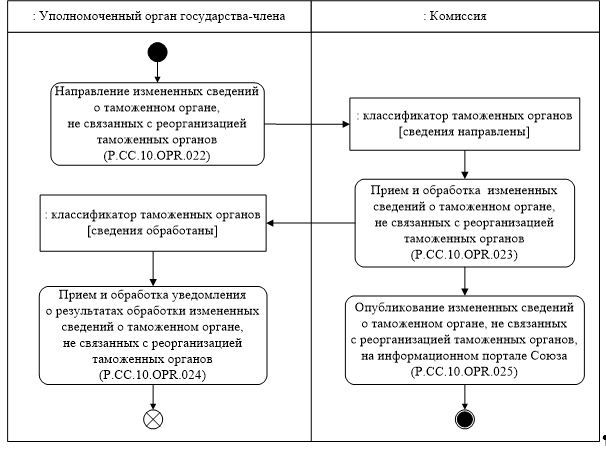 
      Рис. 13. Схема выполнения процедуры "Представление измененных сведений о таможенном органе, не связанных с реорганизацией таможенных органов" (P.CC.10.PRC.009)
      80. Процедура "Представление измененных сведений о таможенном органе, не связанных с реорганизацией таможенных органов" (P.CC.10.PRC.009) выполняется в целях включения в классификатор таможенных органов изменений, вносимых в национальный классификатор таможенных органов, не связанных с реорганизацией таможенных органов, предусмотренных подпунктом "б" пункта 28 Порядка ведения классификатора таможенных органов.
      81. Первой выполняется операция "Направление измененных сведений о таможенном органе, не связанных с реорганизацией таможенных органов" (P.CC.10.OPR.022), в результате выполнения которой уполномоченным органом государства-члена формируется и направляется в Комиссию измененные сведения о таможенном органе, не связанные с реорганизацией таможенных органов.
      82. При поступлении в Комиссию измененных сведений о таможенном органе, не связанных с реорганизацией таможенных органов, выполняется операция "Прием и обработка измененных сведений о таможенном органе, не связанных с реорганизацией таможенных органов" (P.CC.10.OPR.023), в результате выполнения которой Комиссия получает указанные сведения, выполняет их обработку и направляет уполномоченному органу государства-члена уведомление о результатах обработки полученных сведений.
      83. При получении уполномоченным органом государства-члена уведомления о результатах обработки измененных сведений о таможенном органе, не связанных с реорганизацией таможенных органов, выполняется операция "Прием и обработка уведомления о результатах обработки измененных сведений о таможенном органе, не связанных с реорганизацией таможенных органов" (P.AT.02.OPR.024), в результате выполнения которой уполномоченныйм орган государства-члена осуществляет прием и обработку уведомления.
      84. В случае успешного выполнения операции "Прием и обработка измененных сведений о таможенном органе, не связанных с реорганизацией таможенных органов" (P.AT.02.OPR.024) выполняется операция "Опубликование измененных сведений о таможенном органе, не связанных с реорганизацией таможенных органов, на информационном портале Союза" (P.AT.02.OPR.025), в результате выполнения которой Комиссия обеспечивает опубликование измененных сведений о таможенном органе, не связанных с реорганизацией таможенных органов, в составе классификатора таможенного органа на информационном портале Союза.
      85. Результатами выполнения процедуры "Представление измененных сведений о таможенном органе, не связанных с реорганизацией таможенных органов" (P.CC.10.PRC.009) являются успешная обработка Комиссией измененных сведений о таможенном органе, не связанных с реорганизацией таможенных органов, и опубликование полученных сведений в составе классификатора таможенного органа на информационном портале Союза.
      86. Перечень операций общего процесса, выполняемых в рамках процедуры "Представление измененных сведений о таможенном органе, не связанных с реорганизацией таможенных органов" (P.CC.10.PRC.009), приведен в таблице 36. Перечень операций общего процесса, выполняемых в рамках процедуры "Представление измененных сведений о таможенном органе, не связанных с реорганизацией таможенных органов" (P.CC.10.PRC.009) Описание операции "Направление измененных сведений о таможенном органе, не связанных с реорганизацией таможенных органов" (P.CC.10.OPR.022) Описание операции "Прием и обработка измененных сведений о таможенном органе, не связанных с реорганизацией таможенных органов" (P.CC.10.OPR.023) Описание операции "Прием и обработка уведомления о результатах обработки измененных сведений о таможенном органе, не связанных с реорганизацией таможенных органов" (P.CC.10.OPR.024) Описание операции "Опубликование измененных сведений о таможенном органе, не связанных с реорганизацией таможенных органов, на информационном портале Союза" (P.AT.02.OPR.025) Процедура "Представление сведений о ликвидации таможенного органа, не связанной с реорганизацией таможенных органов" (P.CC.10.PRC.010)
      87. Схема выполнения процедуры "Представление сведений о ликвидации таможенного органа, не связанной с реорганизацией таможенных органов" (P.CC.10.PRC.010) представлена на рисунке 14.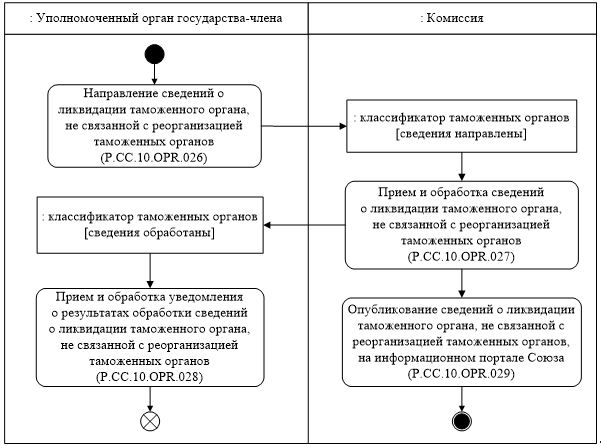 
      Рис. 14. Схема выполнения процедуры "Представление сведений о ликвидации таможенного органа, не связанной с реорганизацией таможенных органов" (P.CC.10.PRC.010)
      88. Процедура "Представление сведений о ликвидации таможенного органа, не связанной с реорганизацией таможенных органов" (P.CC.10.PRC.010) выполняется в целях включения в классификатор таможенных органов сведений о ликвидации (упразднении, прекращении деятельности) таможенного органа, сведения о котором включены в классификатор и ликвидация которого не связана с реорганизацией таможенных органов, предусмотренных подпунктом "в" пункта 28 Порядка ведения классификатора таможенных органов (далее – сведения о ликвидации таможенного органа, не связанной с реорганизацией таможенных органов).
      89. Первой выполняется операция "Направление сведений о ликвидации таможенного органа, не связанной с реорганизацией таможенных органов" (P.CC.10.OPR.026), в результате выполнения которой уполномоченным органом государства-члена формируется и направляется в Комиссию сведения о ликвидации таможенного органа, не связанной с реорганизацией таможенных органов.
      90. При поступлении в Комиссию сведений о ликвидации таможенного органа, не связанной с реорганизацией таможенных органов, выполняется операция "Прием и обработка сведений о ликвидации таможенного органа, не связанной с реорганизацией таможенных органов" (P.CC.10.OPR.027), в результате выполнения которой Комиссия получает указанные сведения, выполняет их обработку и направляет уполномоченному органу государства-члена уведомление о результатах обработки полученных сведений.
      91. При получении уполномоченным органом государства-члена уведомления о результатах обработки сведений о ликвидации таможенного органа, не связанной с реорганизацией таможенных органов, выполняется операция "Прием и обработка уведомления о результатах обработки сведений о ликвидации таможенного органа, не связанной с реорганизацией таможенных органов" (P.AT.02.OPR.028), в результате выполнения которой уполномоченный орган государства-члена осуществляет прием и обработку уведомления.
      92. В случае успешного выполнения операции "Прием и обработка сведений о ликвидации таможенного органа, не связанной с реорганизацией таможенных органов" (P.AT.02.OPR.027) выполняется операция "Опубликование сведений о ликвидации таможенного органа, не связанной с реорганизацией таможенных органов, на информационном портале Союза" (P.AT.02.OPR.029), в результате выполнения которой Комиссия обеспечивает опубликование сведений о ликвидации таможенного органа, не связанной с реорганизацией таможенных органов, в составе классификатора таможенного органа на информационном портале Союза.
      93. Результатами выполнения процедуры "Представление сведений о ликвидации таможенного органа, не связанной с реорганизацией таможенных органов" (P.CC.10.PRC.010) являются успешная обработка Комиссией сведений о ликвидации таможенного органа, не связанной с реорганизацией таможенных органов, и опубликование полученных сведений в составе классификатора таможенного органа на информационном портале Союза.
      94. Перечень операций общего процесса, выполняемых в рамках процедуры "Представление сведений о ликвидации таможенного органа, не связанной с реорганизацией таможенных органов" (P.CC.10.PRC.010), приведен в таблице 41. Перечень операций общего процесса, выполняемых в рамках процедуры "Представление сведений о ликвидации таможенного органа, не связанной с реорганизацией таможенных органов" (P.CC.10.PRC.010) Описание операции "Направление сведений о ликвидации таможенного органа, не связанной с реорганизацией таможенных органов" (P.CC.10.OPR.026) Описание операции "Прием и обработка сведений о ликвидации таможенного органа, не связанной с реорганизацией таможенных органов" (P.CC.10.OPR.027) Описание операции "Прием и обработка уведомления о результатах обработки сведений о ликвидации таможенного органа, не связанной с реорганизацией таможенных органов" (P.CC.10.OPR.028) Описание операции "Опубликование сведений о ликвидации таможенного органа, не связанной с реорганизацией таможенных органов, на информационном портале Союза" (P.AT.02.OPR.029) Процедура "Представление измененных сведений о таможенных органах, связанных с реорганизацией таможенных органов" (P.CC.10.PRC.011)
      95. Схема выполнения процедуры "Представление измененных сведений о таможенных органах, связанных с реорганизацией таможенных органов" (P.CC.10.PRC.011) представлена на рисунке 15.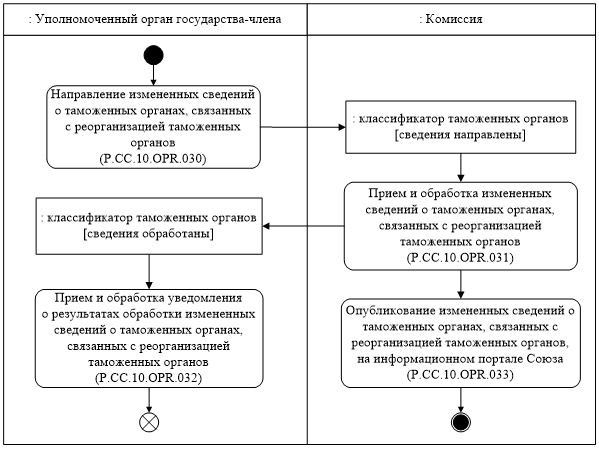 
      Рис. 15. Схема выполнения процедуры "Представление измененных сведений о таможенных органах, связанных с реорганизацией таможенных органов" (P.CC.10.PRC.011)
      96. Процедура "Представление измененных сведений о таможенных органах, связанных с реорганизацией таможенных органов" (P.CC.10.PRC.011) выполняется в целях включения  классификатор таможенных органов изменений, вносимых в национальный классификатор таможенных органов, связанных с реорганизацией таможенных органов, предусмотренных подпунктами "г" - "з" пункта 28 Порядка ведения классификатора таможенных органов.в целях внесения изменений.
      97. Первой выполняется операция "Направление измененных сведений о таможенных органах, связанных с реорганизацией таможенных органов" (P.CC.10.OPR.030), в результате выполнения которой уполномоченным органом государства-члена формируется и направляется в Комиссию измененные сведения о таможенных органах, связанные с реорганизацией таможенных органов.
      98. При поступлении в Комиссию измененных сведений о таможенных органах, связанных с реорганизацией таможенных органов, выполняется операция "Прием и обработка измененных сведений о таможенных органах, связанных с реорганизацией таможенных органов" (P.CC.10.OPR.031), в результате выполнения которой Комиссия получает указанные сведения, выполняет их обработку и направляет уполномоченному органу государства-члена уведомление о результатах обработки полученных сведений.
      99. При получении уполномоченным органом государства-члена уведомления о результатах обработки измененных сведений о таможенных органах, связанных с реорганизацией таможенных органов, выполняется операция "Прием и обработка уведомления о результатах обработки измененных сведений о таможенных органах, связанных с реорганизацией таможенных органов" (P.AT.02.OPR.032), в результате выполнения которой уполномоченный орган государства-члена осуществляет прием и обработку уведомления.
      100. В случае успешного выполнения операции "Прием и обработка измененных сведений о таможенных органах, связанных с реорганизацией таможенных органов" (P.AT.02.OPR.031) выполняется операция "Опубликование измененных сведений о таможенных органах, связанных с реорганизацией таможенных органов, на информационном портале Союза" (P.AT.02.OPR.033), в результате выполнения которой Комиссия обеспечивает опубликование измененных сведений о таможенных органах, связанных с реорганизацией таможенных органов, в составе классификатора таможенного органа на информационном портале Союза.
      101. Результатами выполнения процедуры "Представление измененных сведений о таможенных органах, связанных с реорганизацией таможенных органов" (P.CC.10.PRC.011) являются успешная обработка Комиссией измененных сведений о таможенных органах, связанных с реорганизацией таможенных органов, и опубликование полученных сведений в составе классификатора таможенного органа на информационном портале Союза.
      102. Перечень операций общего процесса, выполняемых в рамках процедуры "Представление измененных сведений о таможенных органах, связанных с реорганизацией таможенных органов" (P.CC.10.PRC.011), приведен в таблице 46. Перечень операций общего процесса, выполняемых в рамках процедуры "Представление измененных сведений о таможенных органах, связанных с реорганизацией таможенных органов" (P.CC.10.PRC.011) Описание операции "Направление измененных сведений о таможенных органах, связанных с реорганизацией таможенных органов" (P.CC.10.OPR.030) Описание операции "Прием и обработка измененных сведений о таможенных органах, связанных с реорганизацией таможенных органов" (P.CC.10.OPR.031) Описание операции "Прием и обработка уведомления о результатах обработки измененных сведений о таможенных органах, связанных с реорганизацией таможенных органов" (P.CC.10.OPR.032) Описание операции "Опубликование измененных сведений о таможенных органах, связанных с реорганизацией таможенных органов, на информационном портале Союза" (P.AT.02.OPR.033) IX. Порядок действий в нештатных ситуациях
      103. При выполнении процедур общего процесса возможны исключительные ситуации, при которых обработка сведений не может быть произведена в обычном режиме. Это может произойти при возникновении технических сбоев, ошибок структурного и логического контроля и в иных случаях.
      104. В случае возникновения ошибок структурного и логического контроля уполномоченный орган государства-члена осуществляет проверку сообщения, относительно которого получено уведомление об ошибке, на соответствие Описанию форматов и структур электронных документов и сведений и требованиям к контролю сообщений в соответствии с Регламентом информационного взаимодействия.
      105. В случае выявления несоответствия сведений требованиям указанных документов уполномоченный орган государства-члена принимает необходимые меры для устранения выявленной ошибки в соответствии с установленным порядком.
      106. В целях разрешения нештатных ситуаций государства-члены информируют друг друга и Комиссию об уполномоченных органах государств-членов, к компетенции которых относится выполнение требований, предусмотренных настоящими Правилами, а также представляют сведения о лицах, ответственных за обеспечение технической поддержки при реализации общего процесса.".
      2. Регламент информационного взаимодействия между уполномоченными органами государств – членов Евразийского экономического союза и Евразийской экономической комиссией при реализации средствами интегрированной информационной системы внешней и взаимной торговли общего процесса "Формирование, ведение и использование классификаторов, используемых для заполнения таможенных деклараций", утвержденный указанным Решением, изложить в следующей редакции: Регламент информационного взаимодействия между уполномоченными органами государств – членов Евразийского экономического союза и Евразийской экономической комиссией при реализации средствами интегрированной информационной системы внешней и взаимной торговли общего процесса "Формирование, ведение и использование классификаторов, используемых для заполнения таможенных деклараций" I. Общие положения
      1. Настоящий Регламент разработан в соответствии со следующими актами, входящими в право Евразийского экономического союза:
      Договор о Евразийском экономическом союзе от 29 мая 2014 года;
      Решение Комиссии Таможенного союза от 20 сентября 2010 г. № 378 "О классификаторах, используемых для заполнения таможенных деклараций";
      Решение Коллегии Евразийской экономической комиссии от 6 ноября 2014 г. № 200 "О технологических документах, регламентирующих информационное взаимодействие при реализации средствами интегрированной информационной системы внешней и взаимной торговли общих процессов";
      Решение Коллегии Евразийской экономической комиссии от 27 января 2015 г. № 5 "Об утверждении Правил электронного обмена данными в интегрированной информационной системе внешней и взаимной торговли";
      Решение Коллегии Евразийской экономической комиссии от 14 апреля 2015 г. № 29 "О перечне общих процессов в рамках Евразийского экономического союза и внесении изменения в Решение Коллегии Евразийской экономической комиссии от 19 августа 2014 г. № 132";
      Решение Коллегии Евразийской экономической комиссии от 9 июня 2015 г. № 63 "О Методике анализа, оптимизации, гармонизации и описания общих процессов в рамках Евразийского экономического союза";
      Решение Коллегии Евразийской экономической комиссии от 19 декабря 2016 г. № 169 "Об утверждении Порядка реализации общих процессов в рамках Евразийского экономического союза";
      Решение Коллегии Евразийской экономической комиссии от 2 сентября 2019 г. № 145 "О классификаторе таможенных органов государств-членов Евразийского экономического союза". II. Область применения
      2. Настоящий Регламент разработан в целях обеспечения единообразного понимания участниками общего процесса порядка и условий выполнения транзакций общего процесса "Формирование, ведение и использование классификаторов, используемых для заполнения таможенных деклараций" (далее – общий процесс), а также своей роли при их выполнении.
      3. Настоящий Регламент определяет требования к порядку и условиям выполнения операций общего процесса, непосредственно направленных на реализацию информационного взаимодействия между участниками общего процесса.
      4. Настоящий Регламент применяется участниками общего процесса при контроле за порядком выполнения процедур и операций в рамках общего процесса, а также при проектировании, разработке и доработке компонентов информационных систем, обеспечивающих реализацию этого общего процесса. III. Основные понятия
      5. Для целей настоящего Регламента используются понятия, которые означают следующее:
      "аутентификация" – проверка принадлежности участнику общего процесса признака, предъявленного им и уникально идентифицирующего этого участника общего процесса, и подтверждение его подлинности;
      "инициатор" – участник информационного взаимодействия, начинающий выполнение транзакций общего процесса;
      "классификатор, используемый для заполнения таможенных документов" – классификатор, включенный в состав ресурсов единой системы нормативно-справочной информации Союза и используемый в соответствии с правом Союза для заполнения таможенных документов, оператором которого является Комиссия;
      "классификатор таможенных органов" – классификатор таможенных органов государств – членов Евразийского экономического союза, формируемый на основе национальных классификаторов таможенных органов государств – членов Евразийского экономического союза в соответствии с Порядком ведения классификатора таможенных органов государств – членов Евразийского экономического союза (приложение к классификатору таможенных органов государств – членов Евразийского экономического союза, утвержденному Решением Коллегии Евразийской экономической комиссии от 2 сентября 2019 г. № 145) (далее соответственно – Порядок ведения классификатора таможенных органов, национальный классификатор таможенных органов);
      "классификатор" – классификатор, используемый для заполнения таможенных документов, и классификатор таможенных органов;
      "реквизит электронного документа (сведений)" – единица данных электронного документа (сведений), которая в определенном контексте считается неразделимой;
      "респондент" – участник информационного взаимодействия, принимающий сообщение от инициатора транзакции общего процесса и реагирующий на него по сценарию, определенному шаблоном транзакции общего процесса;
      "состояние информационного объекта" – свойство, характеризующее информационный объект на определенном этапе выполнения процедуры общего процесса, которое изменяется при выполнении операций общего процесса;
      "транзакция общего процесса" – элементарное информационное взаимодействие между двумя участниками, которое осуществляется каждым участником в рамках своей операции общего процесса.
      Иные понятия, используемые в настоящем Регламенте, применяются в значениях, определенных в пункте 4 Правил информационного взаимодействия при реализации средствами интегрированной информационной системы внешней и взаимной торговли общего процесса "Формирование, ведение и использование классификаторов, используемых для заполнения таможенных деклараций", утвержденных Решением Коллегии Евразийской экономической комиссии от 19 января 2016 г. № 5 (далее – Правила информационного взаимодействия). IV. Основные сведения об информационном взаимодействии  в рамках общего процесса 1. Участники информационного взаимодействия
      6. Перечень ролей участников информационного взаимодействия в рамках общего процесса приведен в таблице 1. Перечень ролей участников информационного взаимодействия 2. Структура информационного взаимодействия
      7. Информационное взаимодействие в рамках общего процесса между уполномоченным органом государства – члена Евразийского экономического союза и Евразийской экономической комиссией (далее соответственно – Союз, уполномоченный орган государства-члена, Комиссия) осуществляется в соответствии с процедурами общего процесса: 
      информационное взаимодействие при представлении уполномоченным органам государств-членов сведений, содержащихся в классификаторе, используемом для заполнения таможенных документов, или сведений, содержащихся в классификаторе таможенных органов;
      информационное взаимодействие при информировании уполномоченных органов государств-членов о факте изменения сведений, содержащихся в классификаторе, используемом для заполнения таможенных документов, или сведений, содержащихся в классификаторе таможенных органов;
      информационное взаимодействие при формировании классификатора таможенных органов.
      Структура информационного взаимодействия между уполномоченным органом государства-члена и Комиссией представлена на рисунке 1.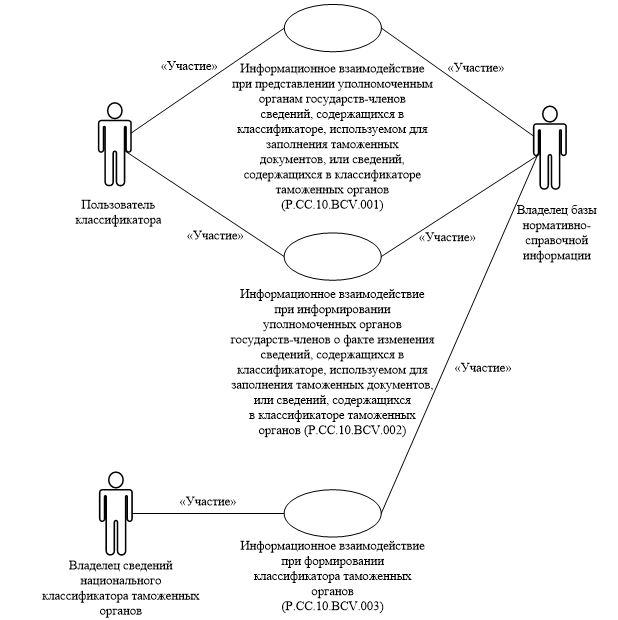 
      Рис. 1. Структура информационного взаимодействия между уполномоченным органом государства-члена и Комиссией
      8. Информационное взаимодействие между уполномоченным органом государства-члена и Комиссией реализуется в рамках общего процесса. Структура общего процесса определена в Правилах информационного взаимодействия.
      9. Информационное взаимодействие определяет порядок выполнения транзакций общего процесса, каждая из которых представляет собой обмен сообщениями в целях синхронизации состояний информационного объекта общего процесса между участниками общего процесса. Для каждого информационного взаимодействия определены взаимосвязи между операциями и соответствующими таким операциям транзакциями общего процесса.
      10. При выполнении транзакции общего процесса инициатор в рамках осуществляемой им операции (инициирующей операции) направляет респонденту сообщение-запрос, в ответ на которое респондент в рамках осуществляемой им операции (принимающей операции) может направить или не направить сообщение-ответ в зависимости от шаблона транзакции общего процесса. Структура данных в составе сообщения должна соответствовать Описанию форматов и структур электронных документов и сведений, используемых для реализации средствами интегрированной информационной системы внешней и взаимной торговли общего процесса "Формирование, ведение и использование классификаторов, используемых для заполнения таможенных деклараций", утвержденному Решением Коллегии Евразийской экономической комиссии от 19 января 2016 г. № 5 (далее – Описание форматов и структур электронных документов и сведений).
      11. Транзакции общего процесса выполняются в соответствии с заданными параметрами транзакций общего процесса, как это определено настоящим Регламентом. V. Информационное взаимодействие в рамках групп процедур 1. Информационное взаимодействие при представлении уполномоченным органам государств-членов сведений, содержащихся в классификаторе, используемом для заполнения таможенных документов, или сведений, содержащихся в классификаторе таможенных органов
      12. Схема выполнения транзакций общего процесса при представлении уполномоченным органам государств-членов сведений, содержащихся в классификаторе, используемом для заполнения таможенных документов, или сведений, содержащихся в классификаторе таможенных органов, представлена на рисунке 2. Для каждой процедуры общего процесса в таблице 2 приведена связь между операциями, промежуточными и результирующими состояниями информационных объектов общего процесса и транзакциями общего процесса.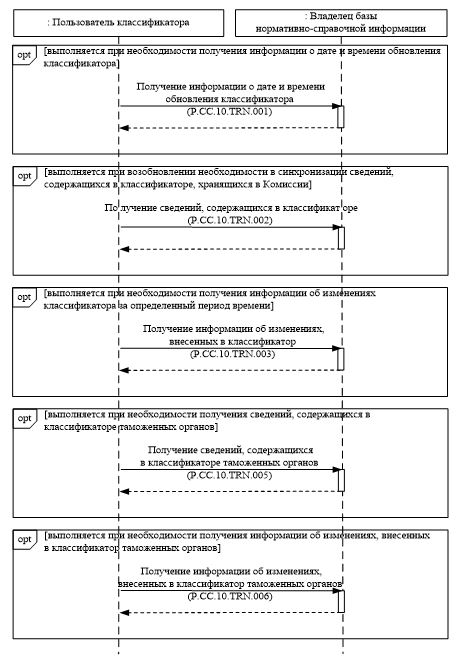 
      Рис. 2. Схема выполнения транзакций общего процесса при представлении уполномоченным органам государств-членов сведений, содержащихся в классификаторе, используемом для заполнения таможенных документов, или сведений, содержащихся в классификаторе таможенных органов Перечень транзакций общего процесса при представлении уполномоченным органам государств-членов сведений, содержащихся в классификаторе, используемом для заполнения таможенных документов, или сведений, содержащихся в классификаторе таможенных органов 2. Информационное взаимодействие при информировании уполномоченных органов государств-членов о факте изменения сведений, содержащихся классификаторе, используемом для заполнения таможенных документов, или сведений, содержащихся в классификаторе таможенных органов
      13. Схема выполнения транзакций общего процесса при информировании уполномоченных органов государств-членов о факте изменения сведений, содержащихся классификаторе, используемом для заполнения таможенных документов, или сведений, содержащихся в классификаторе таможенных органов, представлена на рисунке 3. Для каждой процедуры общего процесса в таблице 3 приведена связь между операциями, промежуточными и результирующими состояниями информационных объектов общего процесса и транзакциями общего процесса.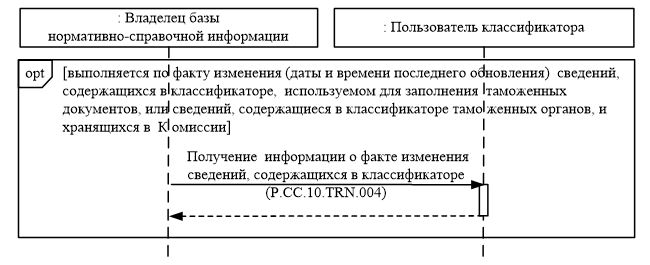 
      Рис. 3. Схема выполнения транзакций общего процесса при информировании уполномоченных органов государств-членов о факте изменения сведений, содержащихся классификаторе, используемом для заполнения таможенных документов, или сведений, содержащихся в классификаторе таможенных органов Перечень транзакций общего процесса при представлении уполномоченным органам государств-членов сведений, содержащихся в классификаторе 3. Информационное взаимодействие при формировании классификатора таможенных органов
      14. Схема выполнения транзакций общего процесса при формировании классификатора таможенных органов, представлена на рисунке 4. Для процедуры общего процесса в таблице 4 приведена связь между операциями, промежуточными и результирующими состояниями информационных объектов общего процесса и транзакциями общего процесса.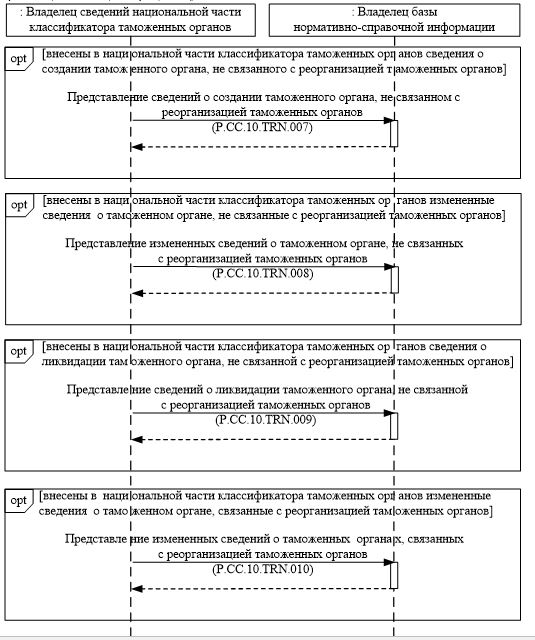 
      Рис. 4. Схема выполнения транзакций общего процесса при формировании классификатора таможенных органов Перечень транзакций общего процесса при формировании классификатора таможенных органов VI. Описание сообщений общего процесса
      15. Перечень сообщений общего процесса, передаваемых в рамках информационного взаимодействия при реализации общего процесса, приведен в таблице 5. Структура данных в составе сообщения должна соответствовать Описанию форматов и структур электронных документов и сведений. Ссылка на соответствующую структуру в Описании форматов и структур электронных документов и сведений устанавливается по значению графы 3 таблицы 5. Перечень сообщений общего процесса VII. Описание транзакций общего процесса 1. Транзакция общего процесса "Получение информации о дате и времени обновления классификатора" (P.CC.10.TRN.001)
      16. Транзакция общего процесса "Получение информации о дате и времени обновления классификатора" (P.CC.10.TRN.001) выполняется для представления Комиссией по запросу уполномоченного органа государства-члена соответствующей информации. Схема выполнения указанной транзакции общего процесса представлена на рисунке 5. Параметры транзакции общего процесса приведены в таблице 6.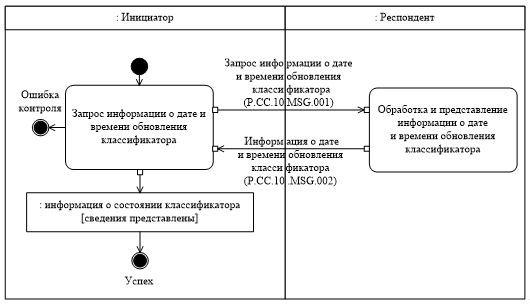 
      Рис. 5. Схема выполнения транзакции общего процесса
"Получение информации о дате и времени обновления классификатора" (P.CC.10.TRN.001) Описание транзакции общего процесса "Получение информации о дате и времени обновления классификатора" (P.CC.10.TRN.001) 2. Транзакция общего процесса "Получение сведений, содержащихся в классификаторе" (P.CC.10.TRN.002)
      17. Транзакция общего процесса "Получение сведений, содержащихся в классификаторе" (P.CC.10.TRN.002) выполняется для представления Комиссией по запросу уполномоченного органа государства-члена соответствующих сведений. Схема выполнения указанной транзакции общего процесса представлена на рисунке 6. Параметры транзакции общего процесса приведены в таблице 7.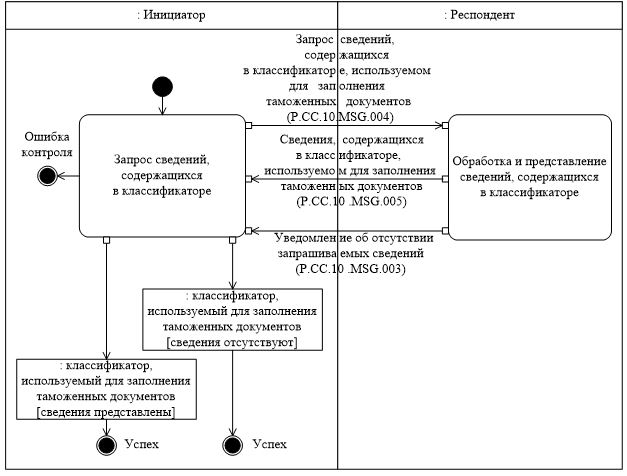 Рис. 6. Схема выполнения транзакции общего процесса "Получение сведений, содержащихся в классификаторе" (P.CC.10.TRN.002)

 Описание транзакции общего процесса "Получение сведений, содержащихся в классификаторе" (P.CC.10.TRN.002) 3. Транзакция общего процесса "Получение информации об изменениях, внесенных в классификатор" (P.CC.10.TRN.003)
      18. Транзакция общего процесса "Получение информации об изменениях, внесенных в классификатор" (P.CC.10.TRN.003) выполняется для представления Комиссией по запросу уполномоченного органа государства-члена соответствующей информации. Схема выполнения указанной транзакции общего процесса представлена на рисунке 7. Параметры транзакции общего процесса приведены в таблице 8.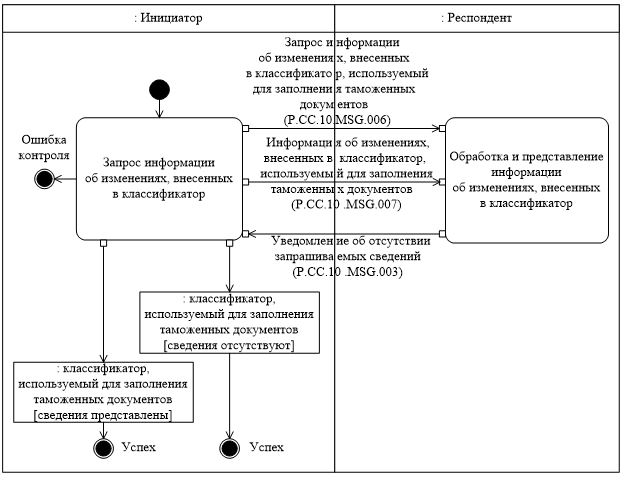 Рис. 7. Схема выполнения транзакции общего процесса "Получение информации об изменениях, внесенных в классификатор" (P.CC.10.TRN.003)

 Описание транзакции общего процесса "Получение информации об изменениях, внесенных в классификатор" (P.CC.10.TRN.003) 4. Транзакция общего процесса "Получение информации о факте изменения сведений, содержащихся в классификаторе" (P.CC.10.TRN.004)
      19. Транзакция общего процесса "Получение информации о факте изменения сведений, содержащихся в классификаторе" (P.CC.10.TRN.004) выполняется для представления Комиссией уполномоченному органу государства-члена соответствующей информации. Схема выполнения указанной транзакции общего процесса представлена на рисунке 8. Параметры транзакции общего процесса приведены в таблице 9.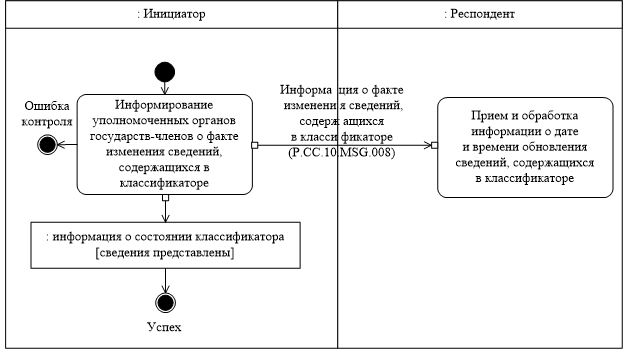 Рис. 8. Схема выполнения транзакции общего процесса "Получение информации о факте изменения сведений, содержащихся в классификаторе" (P.CC.10.TRN.004)

 Описание транзакции общего процесса "Получение информации о факте изменения сведений, содержащихся в классификаторе" (P.CC.10.TRN.004) 5. Транзакция общего процесса "Получение сведений, содержащихся в классификаторе таможенных органов" (P.CC.10.TRN.005)
      20. Транзакция общего процесса "Получение сведений, содержащихся в классификаторе таможенных органов" (P.CC.10.TRN.005) выполняется для представления Комиссией уполномоченному органу государства-члена соответствующей информации. Схема выполнения указанной транзакции общего процесса представлена на рисунке 9. Параметры транзакции общего процесса приведены в таблице 10.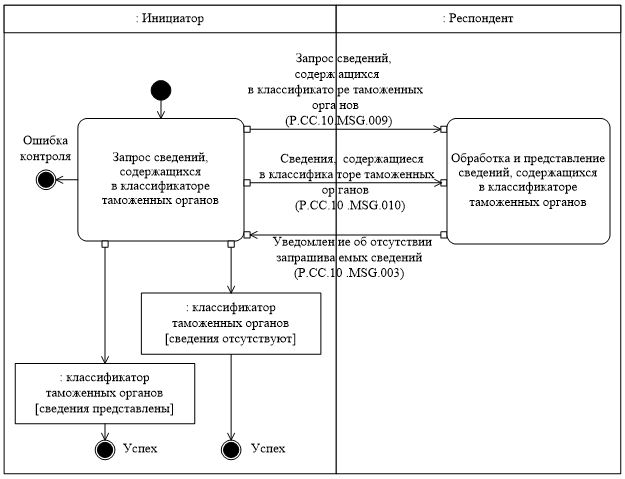 
      Рис. 9. Схема выполнения транзакции общего процесса "Получение сведений, содержащихся в классификаторе таможенных органов" (P.CC.10.TRN.005) Описание транзакции общего процесса "Получение сведений, содержащихся в классификаторе таможенных органов" (P.CC.10.TRN.005) 6. Транзакция общего процесса "Получение информации об изменениях, внесенных в классификатор таможенных органов" (P.CC.10.TRN.006)
      21. Транзакция общего процесса "Получение информации об изменениях, внесенных в классификатор таможенных органов" (P.CC.10.TRN.006) выполняется для представления Комиссией уполномоченному органу государства-члена соответствующей информации. Схема выполнения указанной транзакции общего процесса представлена на рисунке 10. Параметры транзакции общего процесса приведены в таблице 11.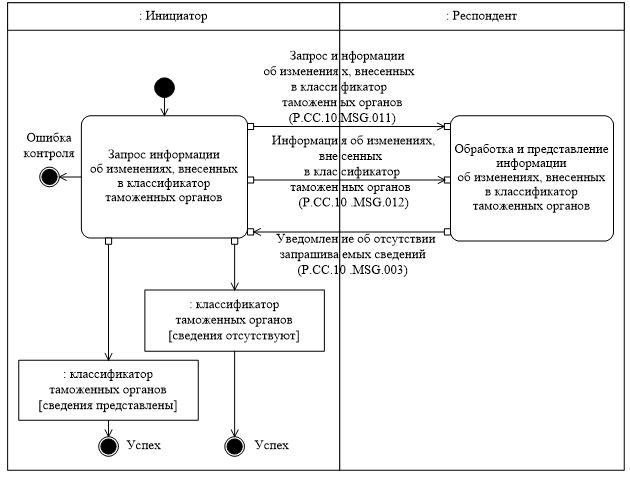 
      Рис. 10. Схема выполнения транзакции общего процесса "Получение информации об изменениях, внесенных в классификатор таможенных органов" (P.CC.10.TRN.006) Описание транзакции общего процесса "Получение информации об изменениях, внесенных в классификатор таможенных органов" (P.CC.10.TRN.006) 7. Транзакция общего процесса "Представление сведений о создании таможенного органа, не связанном с реорганизацией таможенных органов" (P.CC.10.TRN.007)
      22. Транзакция общего процесса "Представление сведений о создании таможенного органа, не связанном с реорганизацией таможенных органов" (P.CC.10.TRN.007) выполняется для представления уполномоченным органом государства-члена в Комиссию соответствующей информации. Схема выполнения указанной транзакции общего процесса представлена на рисунке 11. Параметры транзакции общего процесса приведены в таблице 12.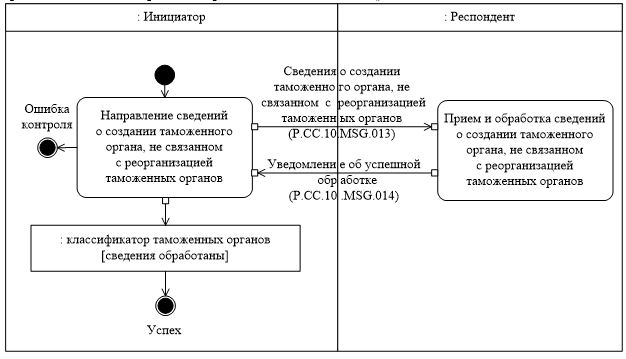 Рис. 11. Схема выполнения транзакции общего процесса
"Представление сведений о создании таможенного органа, не связанном с реорганизацией таможенных органов" (P.CC.10.TRN.007)

 Описание транзакции общего процесса "Представление сведений о создании таможенного органа, не связанном с реорганизацией таможенных органов" (P.CC.10.TRN.007) 8. Транзакция общего процесса "Представление измененных сведений о таможенном органе, не связанных с реорганизацией таможенных органов" (P.CC.10.TRN.008)
      23. Транзакция общего процесса "Представление измененных сведений о таможенном органе, не связанных с реорганизацией таможенных органов" (P.CC.10.TRN.008) выполняется для представления уполномоченным органом государства-члена в Комиссию соответствующей информации. Схема выполнения указанной транзакции общего процесса представлена на рисунке 12. Параметры транзакции общего процесса приведены в таблице 13.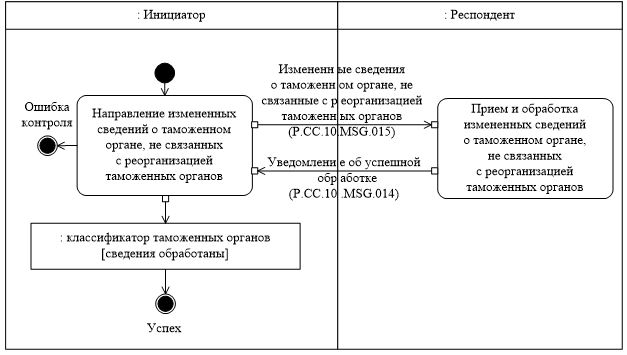 Рис. 12. Схема выполнения транзакции общего процесса
"Представление измененных сведений о таможенном органе, не связанных с реорганизацией таможенных органов" (P.CC.10.TRN.008)

 Описание транзакции общего процесса "Представление измененных сведений о таможенном органе, не связанных с реорганизацией таможенных органов" (P.CC.10.TRN.008) 9. Транзакция общего процесса "Представление сведений о ликвидации таможенного органа, не связанной с реорганизацией таможенных органов" (P.CC.10.TRN.009)
      24. Транзакция общего процесса "Представление сведений о ликвидации таможенного органа, не связанной с реорганизацией таможенных органов" (P.CC.10.TRN.009) выполняется для представления уполномоченным органом государства-члена в Комиссию соответствующей информации. Схема выполнения указанной транзакции общего процесса представлена на рисунке 13. Параметры транзакции общего процесса приведены в таблице 14.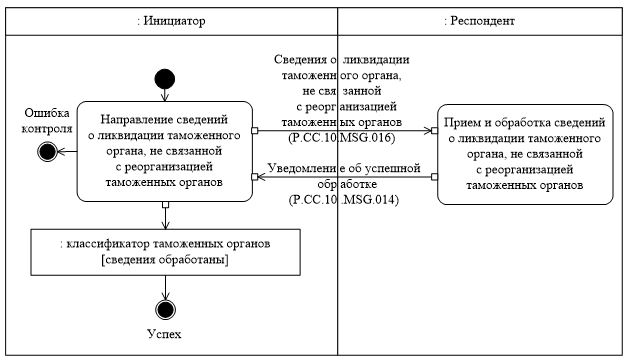 Рис. 13. Схема выполнения транзакции общего процесса "Представление сведений о ликвидации таможенного органа, не связанной с реорганизацией таможенных органов" (P.CC.10.TRN.009)

 Описание транзакции общего процесса "Представление сведений о ликвидации таможенного органа, не связанной с реорганизацией таможенных органов" (P.CC.10.TRN.009) 10. Транзакция общего процесса "Представление измененных сведений о таможенном органе, связанных с реорганизацией таможенных органов" (P.CC.10.TRN.010)
      25. Транзакция общего процесса "Представление измененных сведений о таможенном органе, связанных с реорганизацией таможенных органов" (P.CC.10.TRN.010) выполняется для представления оператором классификатора таможенных органов в Комиссию измененных сведений о таможенном органе, связанных с реорганизацией таможенных органов. Схема выполнения указанной транзакции общего процесса представлена на рисунке 14. Параметры транзакции общего процесса приведены в таблице 15.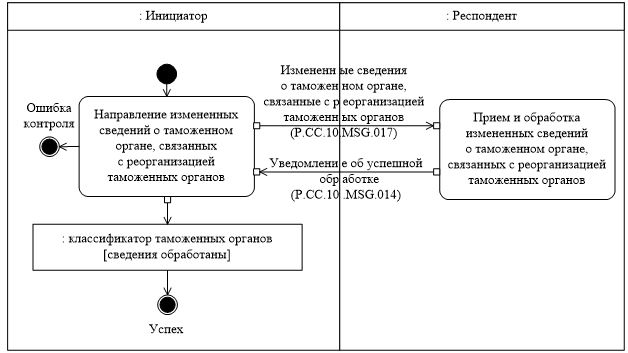 Рис. 14. Схема выполнения транзакции общего процесса "Представление измененных сведений о таможенном органе, связанных с реорганизацией таможенных органов" (P.CC.10.TRN.010)

 Описание транзакции общего процесса "Представление измененных сведений о таможенном органе, связанных с реорганизацией таможенных органов" (P.CC.10.TRN.010) VIII. Порядок действий в нештатных ситуациях
      26. При информационном взаимодействии в рамках общего процесса вероятны нештатные ситуации, когда обработка данных не может быть произведена в обычном режиме. Нештатные ситуации возникают при технических сбоях, истечении времени ожидания и в иных случаях. Для получения участником общего процесса комментариев о причинах возникновения нештатной ситуации и рекомендаций по ее разрешению предусмотрена возможность направления соответствующего запроса в службу поддержки интегрированной информационной системы Евразийского экономического союза. Общие рекомендации по разрешению нештатной ситуации приведены в таблице 16.
      27. Уполномоченный орган государства-члена проводит проверку сообщения, в связи с которым получено уведомление об ошибке, на соответствие Описанию форматов и структур электронных документов и сведений и требованиям к заполнению электронных документов и сведений, указанным в разделе IX настоящего Регламента. В случае если выявлено несоответствие указанным требованиям, уполномоченный орган государства-члена принимает все необходимые меры для устранения выявленной ошибки. В случае если несоответствий не выявлено, уполномоченный орган государства-члена направляет сообщение с описанием этой нештатной ситуации в службу поддержки интегрированной информационной системы Евразийского экономического союза. Действия в нештатных ситуациях IX. Требования к заполнению электронных документов и сведений
      28. Требования к заполнению реквизитов электронных документов (сведений) "Состояние актуализации справочных данных" (R.008), передаваемых в сообщении "Запрос информации о дате и времени обновления классификатора" (P.CC.10.MSG.001), приведены в таблице 17. Требования к заполнению реквизитов электронных документов (сведений) "Состояние актуализации справочных данных" (R.008), передаваемых в сообщении "Запрос информации о дате и времени обновления классификатора" (P.CC.10.MSG.001)
      29. Требования к заполнению реквизитов электронных документов (сведений) "Состояние актуализации справочных данных" (R.008), передаваемых в сообщении "Запрос сведений, содержащихся в классификаторе, используемом для заполнения таможенных документов" (P.CC.10.MSG.004), приведены в таблице 18. Требования к заполнению реквизитов электронных документов (сведений) "Состояние актуализации справочных данных" (R.008), передаваемых в сообщении "Запрос сведений, содержащихся в классификаторе, используемом для заполнения таможенных документов" (P.CC.10.MSG.004)
      30. Требования к заполнению реквизитов электронных документов (сведений) "Состояние актуализации справочных данных" (R.008), передаваемых в сообщении "Запрос информации об изменениях, внесенных в классификатор, используемый для заполнения таможенных документов" (P.CC.10.MSG.006), приведены в таблице 19. Требования к заполнению реквизитов электронных документов (сведений) "Состояние актуализации справочных данных" (R.008), передаваемых в сообщении "Запрос информации об изменениях, внесенных в классификатор, используемый для заполнения таможенных документов" (P.CC.10.MSG.006)
      31. Требования к заполнению реквизитов электронных документов (сведений) "Состояние актуализации справочных данных" (R.008), передаваемых в сообщении "Информация о факте изменения сведений, содержащихся в классификаторе" (P.CC.10.MSG.008), приведены в таблице 20. Требования к заполнению реквизитов электронных документов (сведений) "Состояние актуализации справочных данных" (R.008), передаваемых в сообщении "Информация о факте изменения сведений, содержащихся в классификаторе" (P.CC.10.MSG.008)
      32. Требования к заполнению реквизитов электронных документов (сведений) "Состояние актуализации справочных данных" (R.008), передаваемых в сообщении "Запрос сведений, содержащихся в классификаторе таможенных органов" (P.CC.10.MSG.009), приведены в таблице 21. Требования к заполнению реквизитов электронных документов (сведений) "Состояние актуализации справочных данных" (R.008), передаваемых в сообщении "Запрос сведений, содержащихся в классификаторе таможенных органов" (P.CC.10.MSG.009)
      33. Требования к заполнению реквизитов электронных документов (сведений) "Состояние актуализации справочных данных" (R.008), передаваемых в сообщении "Запрос информации об изменениях, внесенных в классификатор таможенных органов" (P.CC.10.MSG.011), приведены в таблице 22. Требования к заполнению реквизитов электронных документов (сведений) "Состояние актуализации справочных данных" (R.008), передаваемых в сообщении "Запрос информации об изменениях, внесенных в классификатор таможенных органов" (P.CC.10.MSG.011)
      34. Требования к заполнению реквизитов электронных документов (сведений) "Сведения классификатора таможенных органов" (R.CA.CC.10.001), передаваемых в сообщении "Сведения о создании таможенного органа, не связанном с реорганизацией таможенных органов" (P.CC.10.MSG.013), приведены в таблице 23. Требования к заполнению реквизитов электронных документов (сведений) "Сведения классификатора таможенных органов" (R.CA.CC.10.001), передаваемых в сообщении "Сведения о создании таможенного органа, не связанного с реорганизацией таможенных органов" (P.CC.10.MSG.013)
      35. Требования к заполнению реквизитов электронных документов (сведений) "Сведения классификатора таможенных органов" (R.CA.CC.10.001), передаваемых в сообщении "Измененные сведения о таможенном органе, не связанные с реорганизацией таможенных органов" (P.CC.10.MSG.015), приведены в таблице 24. Требования к заполнению реквизитов электронных документов (сведений) "Сведения классификатора таможенных органов" (R.CA.CC.10.001), передаваемых в сообщении "Измененные сведения о таможенном органе, не связанные с реорганизацией таможенных органов" (P.CC.10.MSG.015)
      36. Требования к заполнению реквизитов электронных документов (сведений) "Сведения классификатора таможенных органов" (R.CA.CC.10.001), передаваемых в сообщении "Сведения о ликвидации таможенного органа, не связанной с реорганизацией таможенных органов" (P.CC.10.MSG.016), приведены в таблице 25. Требования к заполнению реквизитов электронных документов (сведений) "Сведения классификатора таможенных органов" (R.CA.CC.10.001), передаваемых в сообщении "Сведения о ликвидации таможенного органа, не связанной с реорганизацией таможенных органов" (P.CC.10.MSG.016)
      37. Требования к заполнению реквизитов электронных документов (сведений) "Сведения классификатора таможенных органов" (R.CA.CC.10.001), передаваемых в сообщении "Измененные сведения о таможенных органах, связанные с реорганизацией таможенных органов" (P.CC.10.MSG.017), приведены в таблице 26. Требования к заполнению реквизитов электронных документов (сведений) "Сведения классификатора таможенных органов" (R.CA.CC.10.001), передаваемых в сообщении "Измененные сведения о таможенных органах, связанные с реорганизацией таможенных органов" (P.CC.10.MSG.017)
      3. Описание форматов и структур электронных документов и сведений, используемых для реализации средствами интегрированной информационной системы внешней и взаимной торговли общего процесса "Формирование, ведение и использование классификаторов, используемых для заполнения таможенных деклараций", утвержденное указанным Решением, изложить в следующей редакции: Описание
форматов и структур электронных документов и сведений, используемых для реализации средствами интегрированной информационной системы внешней и взаимной торговли общего процесса "Формирование, ведение и использование классификаторов, используемых для заполнения таможенных деклараций" I. Общие положения
      1. Настоящее Описание разработано в соответствии со следующими актами, входящими в право Евразийского экономического союза (далее – Союз):
      Договор о Евразийском экономическом союзе от 29 мая 2014 года;
      Решение Комиссии Таможенного союза от 20 сентября 2010 г. № 378 "О классификаторах, используемых для заполнения таможенных деклараций";
      Решение Коллегии Евразийской экономической комиссии от 6 ноября 2014 г. № 200 "О технологических документах, регламентирующих информационное взаимодействие при реализации средствами интегрированной информационной системы внешней и взаимной торговли общих процессов";
      Решение Коллегии Евразийской экономической комиссии от 14 апреля 2015 г. № 29 "О перечне общих процессов в рамках Евразийского экономического союза и внесении изменения в Решение Коллегии Евразийской экономической комиссии от 19 августа 2014 г. № 132";
      Решение Коллегии Евразийской экономической комиссии от 9 июня 2015 г. № 63 "О Методике анализа, оптимизации, гармонизации и описания общих процессов в рамках Евразийского экономического союза";
      Решение Коллегии Евразийской экономической комиссии от 27 января 2015 г. № 5 "Об утверждении Правил электронного обмена данными в интегрированной информационной системе внешней и взаимной торговли";
      Решение Коллегии Евразийской экономической комиссии от 28 сентября 2015 г. № 125 "Об утверждении Положения об обмене электронными документами при трансграничном взаимодействии органов государственной власти государств – членов Евразийского экономического союза между собой и с Евразийской экономической комиссией";
      Решение Коллегии Евразийской экономической комиссии от 19 декабря 2016 г. № 169 "Об утверждении Порядка реализации общих процессов в рамках Евразийского экономического союза";
      Решение Коллегии Евразийской экономической комиссии от 2 сентября 2019 г. № 145 "О классификаторе таможенных органов государств – членов Евразийского экономического союза" (далее – Решение о классификаторе таможенных органов). II. Область применения
      2. Настоящее Описание определяет требования к форматам и структурам электронных документов и сведений, используемых при информационном взаимодействии в рамках общего процесса "Формирование, ведение и использование классификаторов, используемых для заполнения таможенных деклараций" (далее – общий процесс).
      3. Настоящее Описание применяется при проектировании, разработке и доработке компонентов информационных систем при реализации процедур общего процесса средствами интегрированной информационной системы Евразийского экономического союза (далее – интегрированная система).
      4. Описание форматов и структур электронных документов и сведений приводится в табличной форме с указанием полного реквизитного состава с учетом уровней иерархии вплоть до простых (атомарных) реквизитов.
      5. В таблице описывается однозначное соответствие реквизитов электронных документов (сведений) (далее – реквизиты) и элементов модели данных.
      6. В таблице формируются следующие поля (графы):
      "иерархический номер" – порядковый номер реквизита;
      "имя реквизита" – устоявшееся или официальное словесное обозначение реквизита;
      "описание реквизита" – текст, поясняющий смысл (семантику) реквизита;
      "идентификатор" – идентификатор элемента данных в модели данных, соответствующего реквизиту;
      "область значений" – словесное описание возможных значений реквизита;
      "мн." – множественность реквизитов: обязательность (опциональность) и количество возможных повторений реквизита.
      7. Для указания множественности реквизитов используются следующие обозначения:
      1 – реквизит обязателен, повторения не допускаются;
      n – реквизит обязателен, должен повторяться n раз (n > 1);
      1..* – реквизит обязателен, может повторяться без ограничений;
      n..* – реквизит обязателен, должен повторяться не менее n раз (n > 1);
      n..m – реквизит обязателен, должен повторяться не менее n раз и не более m раз (n > 1, m > n);
      0..1 – реквизит опционален, повторения не допускаются;
      0..* – реквизит опционален, может повторяться без ограничений;
      0..m – реквизит опционален, может повторяться не более m раз (m > 1). III. Основные понятия
      8. Для целей настоящего Описания используются понятия, которые означают следующее:
      "государство-член" – государство, являющееся членом Союза;
      "реквизит электронного документа (сведений)" – единица данных электронного документа (сведений), которая в определенном контексте считается неразделимой;
      "состояние информационного объекта" – свойство, характеризующее информационный объект на определенном этапе выполнения процедуры общего процесса, которое изменяется при выполнении операций общего процесса;
      "авторизация" – представление определенному участнику общего процесса прав на выполнение определенных действий;
      "состояние информационного объекта общего процесса" – свойство, характеризующее информационный объект на определенной стадии его жизненного цикла, изменяющееся при исполнении операций общего процесса;
      "инициатор" – участник информационного взаимодействия, начинающий выполнение транзакций общего процесса;
      "аутентификация" – проверка принадлежности участнику общего процесса признака, предъявленного им и уникально идентифицирующего этого участника общего процесса, и подтверждение его подлинности.
      Понятия "базисная модель данных", "модель данных", "модель данных предметной области", "предметная область" и "реестр структур электронных документов и сведений" используются в настоящем Описании в значениях, определенных Методикой анализа, оптимизации, гармонизации и описания общих процессов в рамках Евразийского экономического союза, утвержденной Решением Коллегии Евразийской экономической комиссии от 9 июня 2015 г. № 63.
      Иные понятия, используемые в настоящем Описании, применяются в значениях, определенных в пункте 4 Правил информационного взаимодействия при реализации средствами интегрированной информационной системы внешней и взаимной торговли общего процесса "Формирование, ведение и использование классификаторов, используемых для заполнения таможенных деклараций", утвержденных Решением Коллегии Евразийской экономической комиссии от 19 января 2016 г. №5.
      В таблицах 4, 7, 10, 13 настоящего Описания под Регламентом информационного взаимодействия понимается Регламент информационного взаимодействия между уполномоченными органами государств – членов Евразийского экономического союза и Евразийской экономической комиссии при реализации средствами интегрированной информационной системы внешней и взаимной торговли общего процесса "Формирование, ведение и использование классификаторов, используемых для заполнения таможенных деклараций", утвержденный Решением Коллегии Евразийской экономической комиссии от 19 января 2016 г. №5. IV. Структуры электронных документов и сведений
      9. Перечень структур электронных документов и сведений приведен в таблице 1. Перечень структур электронных документов и сведений
      Символы "Y.Y.Y" в пространствах имен структур электронных документов и сведений соответствуют номеру версии структуры электронного документа (сведений), определяемой в соответствии с номером версии базисной модели данных, использованной при разработке в соответствии с настоящим Описанием технической схемы структуры электронного документа (сведений), подлежащей включению в реестр структур электронных документов и сведений, используемых при реализации информационного взаимодействия в интегрированной информационной системе внешней и взаимной торговли Таможенного союза (далее – реестр структур). 1. Структуры электронных документов и сведений в базисной модели
      10. Описание структуры электронного документа (сведений) "Справочные данные" (R.003) приведено в таблице 2. Описание структуры электронного документа (сведений) "Справочные данные" (R.003)
      Символы "Y.Y.Y" в пространствах имен структур электронных документов и сведений соответствуют номеру версии структуры электронного документа (сведений), определяемой в соответствии с номером версии базисной модели данных, использованной при разработке в соответствии с настоящим Описанием технической схемы структуры электронного документа (сведений), подлежащей включению в реестр структур.
      11. Импортируемые пространства имен приведены в таблице 3. Импортируемые пространства имен
      Символы "X.X.X" в пространствах имен структур электронных документов и сведений соответствуют номеру версии базисной модели данных, использованной при разработке в соответствии с настоящим Описанием технической схемы структуры электронного документа (сведений), подлежащей включению в реестр структур.
      12. Реквизитный состав структуры электронного документа (сведений) "Справочные данные" (R.003) приведен в таблице 4. Реквизитный состав структуры электронного документа (сведений) "Справочные данные" (R.003)
      13. Описание структуры электронного документа (сведений) "Уведомление о результате обработки" (R.006) приведено в таблице 5. Описание структуры электронного документа (сведений) "Уведомление о результате обработки" (R.006)
      Символы "Y.Y.Y" в пространствах имен структур электронных документов и сведений соответствуют номеру версии структуры электронного документа (сведений), определяемой в соответствии с номером версии базисной модели данных, использованной при разработке в соответствии с настоящим Описанием технической схемы структуры электронного документа (сведений), подлежащей включению в реестр структур.
      14. Импортируемые пространства имен приведены в таблице 6. Импортируемые пространства имен
      Символы "X.X.X" в пространствах имен структур электронных документов и сведений соответствуют номеру версии базисной модели данных, использованной при разработке в соответствии с настоящим Описанием технической схемы структуры электронного документа (сведений), подлежащей включению в реестр структур.
      15. Реквизитный состав структуры электронного документа (сведений) "Уведомление о результате обработки" (R.006) приведен в таблице 7. Реквизитный состав структуры электронного документа (сведений) "Уведомление о результате обработки" (R.006)
      16. Описание структуры электронного документа (сведений) "Состояние актуализации справочных данных" (R.008) приведено в таблице 8. Описание структуры электронного документа (сведений) "Состояние актуализации справочных данных" (R.008)
      Символы "Y.Y.Y" в пространствах имен структур электронных документов и сведений соответствуют номеру версии структуры электронного документа (сведений), определяемой в соответствии с номером версии базисной модели данных, использованной при разработке в соответствии с настоящим Описанием технической схемы структуры электронного документа (сведений), подлежащей включению в реестр структур.
      17. Импортируемые пространства имен приведены в таблице 9. Импортируемые пространства имен
      Символы "X.X.X" в пространствах имен структур электронных документов и сведений соответствуют номеру версии базисной модели данных, использованной при разработке в соответствии с настоящим Описанием технической схемы структуры электронного документа (сведений), подлежащей включению в реестр структур.
      18. Реквизитный состав структуры электронного документа (сведений) "Состояние актуализации справочных данных" (R.008) приведен в таблице 10. Реквизитный состав структуры электронного документа (сведений)
"Состояние актуализации справочных данных" (R.008) 2. Структуры электронных документов и сведений в предметной области "Таможенное администрирование"
      19. Описание структуры электронного документа (сведений) "Сведения классификатора таможенных органов" (R.CA.CC.10.001) приведено в таблице 11. Описание структуры электронного документа (сведений) "Сведения классификатора таможенных органов" (R.CA.CC.10.001)
      20. Импортируемые пространства имен приведены в таблице 12. Импортируемые пространства имен
      Символы "X.X.X" в импортируемых пространствах имен соответствуют номеру версии базисной модели данных и модели данных предметной области, использованных при разработке технической схемы структуры электронного документа (сведений), подлежащей включению в реестр структур.
      21. Реквизитный состав структуры электронного документа (сведений) "Сведения классификатора таможенных органов" (R.CA.CC.10.001) приведен в таблице 13. Реквизитный состав структуры электронного документа (сведений) "Сведения классификатора таможенных органов" (R.CA.CC.10.001)
      4. Порядок присоединения к общему процессу "Формирование, ведение и использование классификаторов, используемых для заполнения таможенных деклараций", утвержденный указанным Решением, изложить в следующей редакции: Порядок
присоединения к общему процессу "Формирование, ведение и использование классификаторов, используемых для заполнения таможенных деклараций" I. Общие положения
      1. Настоящий Порядок разработан в соответствии со следующими актами, входящими в право Евразийского экономического союза:
      Договор о Евразийском экономическом союзе от 29 мая 2014 года;
      Решение Комиссии Таможенного союза от 20 сентября 2010 г. № 378 "О классификаторах, используемых для заполнения таможенных деклараций";
      Решение Коллегии Евразийской экономической комиссии от 6 ноября 2014 г. № 200 "О технологических документах, регламентирующих информационное взаимодействие при реализации средствами интегрированной информационной системы внешней и взаимной торговли общих процессов";
      Решение Коллегии Евразийской экономической комиссии от 27 января 2015 г. № 5 "Об утверждении Правил электронного обмена данными в интегрированной информационной системе внешней и взаимной торговли";
      Решение Коллегии Евразийской экономической комиссии
от 14 апреля 2015 г. № 29 "О перечне общих процессов в рамках Евразийского экономического союза и внесении изменения в Решение Коллегии Евразийской экономической комиссии от 19 августа 2014 г. № 132";
      Решение Коллегии Евразийской экономической комиссии от 9 июня 2015 г. № 63 "О Методике анализа, оптимизации, гармонизации и описания общих процессов в рамках Евразийского экономического союза";
      Решение Коллегии Евразийской экономической комиссии от 19 декабря 2016 г. № 169 "Об утверждении Порядка реализации общих процессов в рамках Евразийского экономического союза";
      Решение Коллегии Евразийской экономической комиссии от 2 сентября 2019 г. № 145 "О классификаторе таможенных органов государств-членов Евразийского экономического союза". II. Область применения
      2. Настоящий Порядок определяет требования к информационному взаимодействию при присоединении нового участника к общему процессу "Формирование, ведение и использование классификаторов, используемых для заполнения таможенных деклараций" (P.CC.10) (далее – общий процесс).
      3. Процедуры, определенные в настоящем Порядке, выполняются одномоментно либо на протяжении определенного периода времени при присоединении нового участника к общему процессу. III. Основные понятия
      4. Для целей настоящего Порядка используются понятия, которые означают следующее:
      "документы, применяемые при обеспечении функционирования интегрированной информационной системы Евразийского экономического союза" – технические, технологические, методические и организационные документы, разрабатываемые и утверждаемые Евразийской экономической комиссией в соответствии с пунктом 30 Протокола об информационно-коммуникационных технологиях и информационном взаимодействии в рамках Евразийского экономического союза (приложение № 3 к Договору о Евразийском экономическом союзе от 29 мая 2014 года);
      "классификатор, используемый для заполнения таможенных документов" – классификатор, включенный в состав ресурсов единой системы нормативно-справочной информации Союза и используемый в соответствии с правом Союза для заполнения таможенных документов, оператором которого является Комиссия;
      "классификатор таможенных органов" – классификатор таможенных органов государств-членов Евразийского экономического союза, формируемый на основе национальных классификаторов таможенных органов государств – членов Евразийского экономического союза в соответствии с Порядком ведения классификатора таможенных органов государств – членов Евразийского экономического союза (приложение к классификатору таможенных органов государств – членов Евразийского экономического союза, утвержденному Решением Коллегии Евразийской экономической комиссии от 2 сентября 2019 г. № 145) (далее соответственно – Порядок ведения классификатора таможенных органов, национальный классификатор таможенных органов);
      "технологические документы, регламентирующие информационное взаимодействие при реализации общего процесса" – документы, включенные в типовой перечень технологических документов, указанный в пункте 1 Решения Коллегии Евразийской экономической комиссии от 6 ноября 2014 г. № 200.
      Иные понятия, используемые в настоящем Порядке, применяются в значениях, определенных в пункте 4 Правил информационного взаимодействия при реализации средствами интегрированной информационной системы внешней и взаимной торговли общего процесса "Формирование, ведение и использование классификаторов, используемых для заполнения таможенных деклараций", утвержденных Решением Коллегии Евразийской экономической комиссии от 19 января 2016 г. № 5. IV. Участники взаимодействия
      5. Роли участников взаимодействия при выполнении ими процедур присоединения к общему процессу приведены в таблице 1. Роли участников взаимодействия V. Описание процедуры присоединения 1. Общие требования
      6. До выполнения процедуры присоединения к общему процессу присоединяющимся участником общего процесса должны быть выполнены необходимые для реализации общего процесса 
и обеспечения информационного взаимодействия требования, определенные документами, применяемыми при обеспечении функционирования интегрированной информационной системы Евразийского экономического союза, а также требования законодательства государства – члена Евразийского экономического союза (далее – Союз), регламентирующие информационное взаимодействие в рамках национального сегмента.
      7. Выполнение процедуры присоединения нового участника 
к общему процессу включает в себя:
      а) информирование государством-членом Евразийской экономической комиссии (далее – Комиссия) о присоединении нового участника к общему процессу (с указанием уполномоченного органа, ответственного за обеспечение информационного взаимодействия); 
      б) внесение при необходимости в нормативные правовые акты государства-члена изменений, необходимых для выполнения требований технологических документов (в течение 2 месяцев с даты начала выполнения процедуры присоединения); 
      в) получении кодовых обозначений классификаторов, применяемых для заполнение таможенных документов, классификатора таможенных органов из реестра нормативно-справочной информации Союза, публикуемого на информационном портале Союза. Для получения кодовых обозначений классификаторов присоединяющийся участник общего процесса использует функциональные возможности информационного портала Союза;
      г) разработку (доработку) информационной системы присоединяющегося участника общего процесса (в течение 3 месяцев с даты начала выполнения процедуры присоединения); 
      д) подключение информационной системы присоединяющегося участника общего процесса к национальному сегменту, если такое подключение не было осуществлено ранее (в течение 3 месяцев с даты начала выполнения процедуры присоединения);
      е) тестирование информационного взаимодействия между информационными системами присоединяющихся участников общего процесса и владельца базы нормативно-справочной информации на соответствие требованиям технологических документов (в течение 1 месяца с даты начала выполнения процедуры присоединения);
      ж) в части обеспечения процесса формирования, ведения классификатора таможенных органов, при присоединении к общему процессу, присоединяющийся участник однократно представляет владельцу базы нормативно-справочной информации сведения из национального классификатора таможенных органов для первичного наполнения классификатора таможенных органов. Сведения, представляемые для первичного наполнения классификатора таможенных органов, должны содержать актуальную на момент формирования классификатора информацию о таможенных органах. При этом присоединяющийся участник общего процесса может определить перечень ликвидированных (прекративших деятельность) или реорганизованных таможенных органов для включения сведений о таких органах в сведения, представляемые для первичного наполнения классификатора таможенных органов.
      8. Сведения из национального классификатора таможенных органов представляются в виде XML-документа. Структура и реквизитный состав передаваемого XML-документа, содержащего сведения из национального классификатора таможенных органов, должны соответствовать структуре электронного документа (сведений) "Сведения классификатора таможенных органов" (R.CA.CC.10.001), приведенной в Описании форматов и структур электронных документов и сведений, используемых для реализации средствами интегрированной информационной системы внешней и взаимной торговоли общего процесса "Формирование, ведение и использование классификаторов, используемых для заполнения таможенных деклараций", утвержденном Решением Коллегии Евразийской экономической комиссии от 19 января 2016 г. № 5 (далее – Описание форматов и структур электронных документов и сведений). 
      9. При заполнении отдельных реквизитов XML-документа, содержащего сведения из национального классификатора таможенных органов, соблюдаются требования, установленные Регламентом информационного взаимодействия между уполномоченными органами государств – членов Евразийского экономического союза и Евразийской экономической комиссией при реализации средствами интегрированной информационной системы внешней и взаимной торговли общего процесса "Формирование, ведение и использование классификаторов, используемых для заполнения таможенных деклараций", утвержденным Решением Коллегии Евразийской экономической комиссии от 19 января 2016 г. № 5 (далее – Регламент информационного взаимодействия), в отношении сведений, передаваемых в сообщении "Сведения о создании таможенного органа, не связанного с реорганизацией таможенных органов" (P.CC.10.MSG.013), с учетом следующих особенностей:
      а) к заполнению отдельных реквизитов XML-документа, содержащего сведения национального реестра, не применяются требования, имеющие коды 2 – 5, 17, 21;
      б) для реквизита "Код электронного документа (сведений)" (csdo: EDoc Code) устанавливается значение "R.CA.CC.10.001";
      в) для реквизита "Код сообщения общего процесса" (csdo: Inf Envelope Code) устанавливается значение "P.CC.10.MSG.000";
      г) в составе XML-документа могут передаваться реквизиты "Сведения классификатора таможенных органов" (cacdo: Customs Office Classifier Details), у которых реквизиты "Конечная дата и время" (csdo:EndDateTime) в составе сложного реквизита "Технологические характеристики записи общего ресурса" (ccdo: Resource Item Status Details) и "Дата окончания действия" (csdo: Code List Item End Date) в составе сложного реквизита "Сведения о записи справочника (классификатора)" (ccdo: Code List Item Details), заполнены;
      д) в случае если в составе сложного реквизита "Технологические характеристики записи общего ресурса" (ccdo: Resource Item Status Details) заполняется реквизит "Конечная дата и время" (csdo:EndDateTime), его значение должно быть больше либо равно значению реквизита "Начальная дата и время" (csdo: Start Date Time) в составе сложного реквизита Технологические характеристики записи общего ресурса" (ccdo: Resource Item Status Details);
      е) в случае если в составе сложного реквизита "Сведения о записи справочника (классификатора)" (ccdo: Code List Item Details) заполняется реквизит "Дата окончания действия" csdo: Code List Item End Date), его значение должно быть больше либо равно значению реквизита "Дата начала действия" (csdo: Code List Item Start Date) в составе сложного реквизита "Сведения о записи справочника (классификатора)" (ccdo: Code List Item Details);
      ж) в составе XML-документа значение реквизита "Код таможенного органа" (csdo: Customs Office Code) в составе сложного реквизита "Сведения классификатора таможенных органов" (cacdo: Customs Office Classifier Details) не должно совпадать со значением этого реквизита в составе других сложных реквизитов "Сведения классификатора таможенных органов" (cacdo Customs Office Classifier Details), у которых реквизиты "Конечная дата и время" (csdo:EndDateTime) и "Дата окончания действия" (csdo: Code List Item End Date) не заполнены.
      10. Владелец базы нормативно-справочной информации подтверждает получение и обработку сведений, представляемых для первичного наполнения классификатора таможенных органов, и при отсутствии ошибок в указанных сведениях, обеспечивает их включение в классификатор таможенных органов и опубликование на информационном портале Союза.
      11. При получении протокола обработки сведений из реестра государства-члена (далее – протокол обработки сведений), содержащего описание ошибок, присоединяющийся участник общего процесса устраняет ошибки и повторяет процесс формирования и передачи XML-документа, содержащего сведения, представляемые для первичного наполнения классификатора таможенных органов, владельцу базы нормативно-справочной информации.
      12. Протокол обработки сведений формируется владельцем базы нормативно-справочной информации на русском языке и представляется присоединяющемуся участнику общего процесса по электронной почте на адрес, информация о котором представляется присоединяющимся участником общего процесса до выполнения процедуры присоединения. 
      13. При условии соблюдения требований и выполнении действий в соответствии с пунктами 6 – 12 настоящего Порядка последующий обмен сведениями между присоединяющимся участником общего процесса и владельцу базы нормативно-справочной информации осуществляется в соответствии с технологическими документами, регламентирующими информационное взаимодействие при реализации общего процесса.". 
					© 2012. РГП на ПХВ «Институт законодательства и правовой информации Республики Казахстан» Министерства юстиции Республики Казахстан
				
      Председатель Коллегии
Евразийской экономической комиссии 

М. Мясникович
ПРИЛОЖЕНИЕ
к Решению Коллегии
Евразийской экономической комиссии
от 6 апреля 2021 г. № 40"УТВЕРЖДЕНЫ
Решением Коллегии
Евразийской экономической комиссии
от 19 января 2016 г. № 5
(в редакции Решения Коллегии
Евразийской экономической комиссии
от 6 апреля 2021 г. № 40)Таблица 1
Кодовое обозначение
Наименование
Описание
1
2
3
P.ACT.001
Комиссия
структурное подразделение Комиссии, отвечающее за обеспечение ведения и использования классификатора, используемого для заполнения таможенных документов, а также за формирование и представление сведений из классификатора таможенных органов
P.CC.10.ACT.001
уполномоченный орган государства-члена
орган исполнительной власти государства-члена, уполномоченный в сфере таможенного дела, использующий сведения из классификатора, используемого для заполнения таможенных документов, и классификатора таможенных органов, а также обеспечивающий ведение национальной части классификатора таможенных органов 
P.CC.10.ACT.002
заинтересованное лицо
участник внешнеэкономической деятельности, юридическое или физическое лицо, использующие в своей деятельности сведения, содержащиеся в классификаторе, используемом для заполнения таможенных документов, или в классификаторе таможенных органов Таблица 2
Кодовое обозначение
Наименование
Описание
1
2
3
P.CC.10.PRC.001 
получение информации о дате и времени обновления классификатора
процедура предназначена для оценки уполномоченным органом государства-члена необходимости синхронизации хранящихся в информационной системе уполномоченного органа государства-члена сведений, содержащихся в классификаторе, используемом для заполнения таможенных документов, или сведений, содержащихся в классифкаторе таможенных органов со сведениями, содержащимися в соответствующем классификаторе,хранящимися в Комиссии
P.CC.10.PRC.002 
получение сведений, содержащихся в классификаторе, используемом для заполнения таможенных документов
процедура предназначена для получения уполномоченным органом государства-члена сведений, содержащихся в классификаторе, используемом для заполнения таможенных документов, и хранящихся в Комиссии
P.CC.10.PRC.003 
получение информации об изменениях, внесенных в классификатор, используемый для заполнения таможенных документов
процедура предназначена для синхронизации хранящихся в информационной системе уполномоченного органа государства-члена сведений, содержащихся в классификаторе, используемом для заполнения таможенных документов, о сведениями, содержащимися в классификаторе, используемом для заполнения таможенных документов, и хранящимися в Комиссии
P.CC.10.PRC.006 
получение сведений, содержащихся в классификаторе таможенных органов
процедура предназначена для получения уполномоченным органом государства-члена сведений, содержащихся в классификаторе таможенных органов, хранящихся в Комиссии
P.CC.10.PRC.007 
получение информации об изменениях, внесенных в классификатор таможенных органов
процедура предназначена для синхронизации хранящихся в информационной системе уполномоченного органа государства-члена сведений, содержащихся в классификаторе таможенных органов, со сведениями, содержащимися в классификаторе таможенных органов, хранящимися в КомиссииТаблица 3
Кодовое обозначение
Наименование
Описание
1
2
3
P.CC.10.PRC.004 
получение сведений, содержащихся в классификаторе, через информационный портал Союза
процедура предназначена для получения сведений, содержащихся, в классификаторе, используемом для заполнения таможенных документов, или сведений, содержащихся в классификаторе таможенных органов, через информационный портал Союза с использованием веб-интерфейса этого портала либо сервисов, размещенных на этом порталеТаблица 4
Кодовое обозначение
Наименование
Описание
1
2
3
P.CC.10.PRC.005 
информирование уполномоченных органов государств-членов о факте изменения сведений, содержащихся в классификаторе
процедура предназначена для информирования уполномоченных органов государств-членов о факте изменения сведений, содержащихся в классификаторе, используемом для заполнения таможенных документов, или о факте изменения сведений, содержащихся в классификаторе таможенных органов, через интегрированную системуТаблица 5
Кодовое обозначение
Наименование
Описание
1
2
3
P.CC.10.PRC.008 
представление сведений о создании таможенного органа, не связанном с реорганизацией таможенных органов
процедура предназначена для представление в Комиссию сведений о создании таможенного органа, не связанном с реорганизацией таможенных органов
P.CC.10.PRC.009
представление измененных сведений о таможенном органе, не связанных с реорганизацией таможенных органов
процедура предназначена для представление в Комиссию измененных сведений о таможенном органе, не связанных с реорганизацией таможенных органов
P.CC.10.PRC.010
представление сведений о ликвидации таможенного органа, не связанной с реорганизацией таможенных органов
процедура предназначена для представление в Комиссию сведений о ликвидации таможенного органа, не связанной с реорганизацией таможенных органов
P.CC.10.PRC.011
представление измененных сведений о таможенном органе, связанных с реорганизацией таможенных органов
процедура предназначена для представление в Комиссию измененных сведений о таможенном органе, связанных с реорганизацией таможенных органов в формах, определенных в подпунктах "г" - "з" пункта 28 Порядка ведения классификатора таможенных органовТаблица 6
Кодовое обозначение
Наименование
Описание
1
2
3
P.CC.10.BEN.001
информация о состоянии классификатора
информация о состоянии (дате и времени последнего обновления) классификатора, используемого для зполнения таможенных документов, или классификатора таможенных органов 
P.CC.10.BEN.002
классификатор, используемый для заполнения таможенных документов
сведения, содержащиеся в классификаторе, используемом для заполнения таможенных документов
P.CC.10.BEN.003
классификатор таможенных органов
сведения, содержащиеся в классификаторе таможенных органовТаблица 7
Кодовое обозначение
Наименование
Тип
Описание
1
2
3
4
P.CLS.001 
классификатор стран мира
классификатор
содержит перечень наименований стран и соответствующие им коды (применяется в соответствии с Решением Комиссии Таможенного союза 
от 20 сентября 2010 г. № 378)
P.CLS.026 
справочник органов Евразийского экономического союза, органов государственной власти и управления государств – членов Евразийского экономического союза, а также уполномоченных ими организаций
справочник
содержит перечень уполномоченных органов государств-членови соответствующие им кодыТаблица 8
Кодовое обозначение
Наименование
Описание
1
2
3
P.CC.10.OPR.001
запрос информации о дате и времени обновления классификатора
приведено в таблице 9 настоящих Правил
P.CC.10.OPR.002
обработка и представление информации о дате и времени обновления классификатора
приведено в таблице 10 настоящих Правил
P.CC.10.OPR.003
прием и обработка информации о дате и времени обновления классификатора
приведено в таблице 11 настоящих ПравилТаблица 9
№ п/п
Обозначение элемента
Описание
1
2
3
1
Кодовое обозначение
P.CC.10.OPR.001
2
Наименование операции
запрос информации о дате и времени обновления классификатора
3
Исполнитель
уполномоченный орган государства-члена
4
Условия выполнения
выполняется при необходимости синхронизации информации о состоянии (дате и времени последнего обновления) классификатора, используемого для заполнения таможенных документов, или классификатора таможенных органов, хранящейся в информационной системе уполномоченного органа государства-члена, с соответствующей информацией, хранящейся в Комиссии
5
Ограничения
формат и структура запроса должны соответствовать Описанию форматов и структур электронных документов и сведений
6
Описание операции
исполнитель формирует и направляет в Комиссию запрос информации о дате и времени последнего обновления классификатора в соответствии с Регламентом информационного взаимодействия
7
Результаты
запрос информации о дате и времени последнего обновления классификатора направлен в КомиссиюТаблица 10
№ п/п
Обозначение элемента
Описание
1
2
3
1
Кодовое обозначение
P.CC.10.OPR.002
2
Наименование операции
обработка и представление информации о дате и времени обновления классификатора
3
Исполнитель
Комиссия
4
Условия выполнения
выполняется при получении исполнителем запроса информации о дате и времени обновления классификатора (операция "Запрос информации о дате и времени обновления классификатора" (P.CC.10.OPR.001))
5
Ограничения
формат и структура представляемой информации должны соответствовать Описанию форматов и структур электронных документов и сведений. Требуется авторизация, сведения запрашиваются только уполномоченными органами 
государств-членов
6
Описание операции
исполнитель осуществляет обработку полученного запроса, формирует и направляет ответ на запрос в соответствии с Регламентом информационного взаимодействия
7
Результаты
в уполномоченный орган государства-члена направлено сообщение, содержащее информацию о дате и времени последнего обновления классификатораТаблица 11
№ п/п
Обозначение элемента
Описание
1
2
3
1
Кодовое обозначение
P.CC.10.OPR.003
2
Наименование операции
прием и обработка информации о дате и времени обновления классификатора
3
Исполнитель
уполномоченный орган государства-члена
4
Условия выполнения
выполняется при получении исполнителем сообщения, содержащего информацию о дате и времени обновления классификатора (операция "Обработка и представление информации о дате и времени обновления классификатора" (P.CC.10.OPR.002))
5
Ограничения
формат и структура представляемых сведений должны соответствовать Описанию форматов и структур электронных документов и сведений
6
Описание операции
исполнитель осуществляет обработку полученной информации о дате и времени обновления классификатора
7
Результаты
информация о дате и времени обновления классификатора полученаТаблица 12
Кодовое обозначение
Наименование
Описание
1
2
3
P.CC.10.OPR.004
запрос сведений, содержащихся в классификаторе
приведено в таблице 13 настоящих Правил
P.CC.10.OPR.005
обработка и представление сведений, содержащихся в классификаторе
приведено в таблице 14 настоящих Правил
P.CC.10.OPR.006
прием и обработка сведений, содержащихся в классификаторе
приведено в таблице 15 настоящих ПравилТаблица 13
№ п/п
Обозначение элемента
Описание
1
2
3
1
Кодовое обозначение
P.CC.10.OPR.004
2
Наименование операции
запрос сведений, содержащихся в классификаторе
3
Исполнитель
уполномоченный орган государства-члена
4
Условия выполнения
выполняется при необходимости получения сведений, содержащихся в классификаторе, используемом для заполнения таможенных документов
5
Ограничения
формат и структура запроса должны соответствовать Описанию форматов и структур электронных документов и сведений
6
Описание операции
исполнитель формирует и направляет в Комиссию запрос сведений, содержащихся в классификаторе, в соответствии с Регламентом информационного взаимодействия.

При необходимости получения сведений, содержащихся в классификаторе, используемом для заполнения таможенных документов, в полном объеме (с учетом исторических данных) дата актуализации в запросе не указывается. При необходимости получения сведений по состоянию на определенную дату в запросе указывается дата актуализации
7
Результаты
запрос сведений, содержащихся в классификаторе, направлен в КомиссиюТаблица 14
№ п/п
Обозначение элемента
Описание
1
2
3
1
Кодовое обозначение
P.CC.10.OPR.005
2
Наименование операции
обработка и представление сведений, содержащихся 
в классификаторе
3
Исполнитель
Комиссия
4
Условия выполнения
выполняется при получении исполнителем запроса сведений, содержащихся в классификаторе (операция "Запрос сведений, содержащихся в классификаторе" (P.CC.10.OPR.004))
5
Ограничения
формат и структура представляемых сведений должны соответствовать Описанию форматов и структур электронных документов и сведений. Требуется авторизация, сведения запрашиваются только уполномоченными органами государств-членов
6
Описание операции
исполнитель осуществляет обработку запроса в соответствии с Регламентом информационного взаимодействия, формирует и представляет в уполномоченный орган государства-члена сведения, содержащиеся в классификаторе, используемом для заполнения таможенных документов, в соответствии с параметрами, указанными в запросе. При получении запроса сведений, содержащихся в классификаторе, в полном объеме представлются все сведения, содержащиеся в классификаторе, используемом для заполнения таможенных документов, включая исторические данные. 

В случае если справочные данные или раздел справочных данных созданы с учетом национальных особенностей государства-члена, такие сведения должны содержать кодовое обозначение соответствующего государства-члена. 

При представлении сведений по состоянию на указанную дату осуществляется выборка сведений, содержащихся в классификаторе, используемом для заполнения таможенных документов, по состоянию на соответствующую дату. При отсутствии в классификаторе, используемом для заполнения таможенных документов, сведений, удовлетворяющих параметрам запроса, в уполномоченный орган государства-члена направляется уведомление об отсутствии таких сведений
7
Результаты
в уполномоченный орган государства-члена представлены сведения, содержащиеся в классификаторе, или направлено уведомление об отсутствии сведений, удовлетворяющих параметрам запросаТаблица 15
№ п/п
Обозначение элемента
Описание
1
2
3
1
Кодовое обозначение
P.CC.10.OPR.006
2
Наименование операции
прием и обработка сведений, содержащихся в классификаторе
3
Исполнитель
уполномоченный орган государства-члена
4
Условия выполнения
выполняется при получении исполнителем сведений, содержащихся в классификаторе, или уведомления об отсутствии сведений, удовлетворяющих параметрам запроса (операция "Обработка  представление сведений, содержащихся  классификаторе" (P.CC.10.OPR.005))
5
Ограничения
формат и структура представляемых сведений или уведомления должны соответствовать Описанию форматов и структур электронных документов и сведений
6
Описание операции
исполнитель получает сведения, содержащиеся в классификаторе, или уведомление об отсутствии сведений, удовлетворяющих параметрам запроса, и осуществляет их обработку
7
Результаты
сведения, содержащиеся в классификаторе, либо уведомление об отсутствии сведений, удовлетворяющих параметрам запроса, обработаныТаблица 16
Кодовое обозначение
Наименование
Описание
1
2
3
P.CC.10.OPR.007
запрос информации об изменениях, внесенных в классификатор
приведено в таблице 17 настоящих Правил
P.CC.10.OPR.008
обработка и представление информации об изменениях, внесенных в классификатор
приведено в таблице 18 настоящих Правил
P.CC.10.OPR.009
прием и обработка информации об изменениях, внесенных в классификатор
приведено в таблице 19 настоящих ПравилТаблица 17
№ п/п
Обозначение элемента
Описание
1
2
3
1
Кодовое обозначение
P.CC.10.OPR.007
2
Наименование операции
запрос информации об изменениях, внесенных в классификатор
3
Исполнитель
уполномоченный орган государства-члена
4
Условия выполнения
выполняется при необходимости получения информации об изменениях, внесенных в классификатор, используемый для заполнения таможенных документов
5
Ограничения
формат и структура запроса должны соответствовать Описанию форматов и структур электронных документов и сведений
6
Описание операции
исполнитель формирует и направляет в Комиссию запрос на получение информации об изменениях, внесенных в классификатор, используемый для заполнения таможенных документов, в соответствии с Регламентом информационного взаимодействия. Запрос информации об изменениях, внесенных в классификатор, используемый для заполнения таможенных документов, может осуществляться 2 способами: 

по дате последнего обновления или по номеру и дате принятия акта Союза, на основании которого произошло добавление или изменение сведений, содержащихся в классификаторе
7
Результаты
запрос на получение информации об изменениях, внесенных в классификатор, направлен в КомиссиюТаблица 18
№ п/п
Обозначение элемента
Описание
1
2
3
1
Кодовое обозначение
P.CC.10.OPR.008
2
Наименование операции
обработка и представление информации об изменениях, внесенных в классификатор
3
Исполнитель
Комиссия
4
Условия выполнения
выполняется при получении исполнителем запроса на получение информации об изменениях, внесенных в классификатор (операция "Запрос информации об изменениях, внесенных в классификатор" (P.CC.10.OPR.007))
5
Ограничения
формат и структура представляемой информации должны соответствовать Описанию форматов и структур электронных документов и сведений. Требуется авторизация, сведения запрашиваются только уполномоченными органами государств-членов
6
Описание операции
исполнитель осуществляет обработку полученного запроса в соответствии с Регламентом информационного взаимодействия, формирует и представляет в уполномоченный орган государства-члена сведения об изменениях, внесенных в классификатор, используемый для заполнения таможенных документов, или уведомление об отсутствии сведений, удовлетворяющих параметрам запроса. В случае если справочные данные или раздел справочных данных созаны с учетом национальных особенностей государства-члена, информация об изменениях, внесенных в классификатор, должна содержать кодовое обозначение соответствующего государства-члена
7
Результаты
в уполномоченный орган государства-члена направлены сведения об изменениях, внесенных в классификатор, или уведомление об отсутствии сведений, удовлетворяющих параметрам запросаТаблица 19
№ п/п
Обозначение элемента
Описание
1
2
3
1
Кодовое обозначение
P.CC.10.OPR.009
2
Наименование операции
прием и обработка информации об изменениях, внесенных в классификатор
3
Исполнитель
уполномоченный орган государства-члена
4
Условия выполнения
выполняется при получении исполнителем сообщения, содержащего сведения об изменениях, внесенных в классификатор, или уведомления об отсутствии сведений, удовлетворяющих параметрам запроса (операция "Обработка и представление информации об изменениях, внесенных в классификатор" (P.CC.10.OPR.008))
5
Ограничения
формат и структура представляемых сведений или уведомления должны соответствовать Описанию форматов и структур электронных документов и сведений
6
Описание операции
исполнитель получает сведения об изменениях, внесенных в классификатор, используемый для заполнения таможенных документов, или уведомление об отсутствии сведений, удовлетворяющих параметрам запроса, и осуществляет их обработку.

Если в классификаторе, используемом для заполнения таможенных документов, исполнителя отсутствует запись с таким же кодом записи справочных данных, как в полученных сведениях, и со статусом 01 ("Действует"), такая запись добавляется в классификатор исполнителя.

Если в полученных сведениях имеется запись со статусом 01 ("Действует") и с таким же кодом записи справочных данных, как в классификаторе, используемом для заполнения таможенных документов, исполнителя, такая запись обновляется в классификаторе исполнителя.

Если в полученных сведениях имеется запись со статусом 00 ("Не действует") и с таким же кодом справочных данных, как в классификаторе исполнителя, такая запись удаляется из классификатора исполнителя (помечается как не действующая).

Правила хранения сведений об истории изменений классификатора исполнителя определяются исполнителем
7
Результаты
сведения, содержащиеся в классификаторе и хранящиеся в информационной системе уполномоченного органа государства-члена, синхронизированы со сведениями, хранящимися в КомиссииТаблица 20
Кодовое обозначение
Наименование
Описание
1
2
3
P.CC.10.OPR.012
запрос сведений, содержащихся в классификаторе таможенных органов
приведено в таблице 21 настоящих Правил
P.CC.10.OPR.013
обработка и представление сведений, содержащихся в классификаторе таможенных органов
приведено в таблице 22 настоящих Правил
P.CC.10.OPR.014
прием и обработка сведений, содержащихся в классификаторе таможенных органов
приведено в таблице 23 настоящих ПравилТаблица 21
№ п/п
Обозначение элемента
Описание
1
2
3
1
Кодовое обозначение
P.CC.10.OPR.012
2
Наименование операции
запрос сведений, содержащихся в классификаторе таможенных органов
3
Исполнитель
уполномоченный орган государства-члена
4
Условия выполнения
выполняется при необходимости получения сведений, содержащихся в классификаторе таможенных органов
5
Ограничения
формат и структура запроса должны соответствовать Описанию форматов и структур электронных документов и сведений
6
Описание операции
исполнитель формирует и направляет в Комиссию запрос сведений, содержащихся в классификаторе таможенных органов, в соответствии с Регламентом информационного взаимодействия.

При необходимости получения сведений, содержащихся в классификаторе таможенных органов, в полном объеме (с учетом исторических данных) дата актуализации в запросе не указывается. При необходимости получения сведений по состоянию на определенную дату в запросе указывается дата актуализации
7
Результаты
запрос сведений, содержащихся в классификаторе таможенных органов, направлен в КомиссиюТаблица 22
№ п/п
Обозначение элемента
Описание
1
2
3
1
Кодовое обозначение
P.CC.10.OPR.013
2
Наименование операции
обработка и представление сведений, содержащихся в классификаторе таможенных органов
3
Исполнитель
Комиссия
4
Условия выполнения
выполняется при получении исполнителем запроса сведений, содержащихся в классификаторе таможенных органов (операция "Запрос сведений, содержащихся в классификаторе таможенных органов" (P.CC.10.OPR.012))
5
Ограничения
формат и структура представляемых сведений должны соответствовать Описанию форматов и структур электронных документов и сведений. Требуется авторизация, сведения запрашиваются только уполномоченными органами государств-членов
6
Описание операции
исполнитель осуществляет обработку запроса в соответствии с Регламентом информационного взаимодействия, формирует и представляет в уполномоченный орган государства-члена сведения, содержащиеся в классификаторе таможенных органов, в соответствии с параметрами, указанными в запросе. При получении запроса сведений, содержащихся в классификаторе таможенных органов, в полном объеме представлются все сведения, содержащиеся в классификаторе таможенных органов, включая исторические данные. 

При представлении сведений по состоянию на указанную дату осуществляется выборка сведений, содержащихся в классификаторе таможенных органов, по состоянию на соответствующую дату. При отсутствии в классификаторе таможенных органов, сведений, удовлетворяющих параметрам запроса, в уполномоченный орган государства-члена направляется уведомление об отсутствии таких сведений
7
Результаты
в уполномоченный орган государства-члена представлены сведения, содержащиеся в классификаторе таможенных органов, или направлено уведомление об отсутствии сведений, удовлетворяющих параметрам запросаТаблица 23
№ п/п
Обозначение элемента
Описание
1
2
3
1
Кодовое обозначение
P.CC.10.OPR.0146
2
Наименование операции
прием и обработка сведений, содержащихся в классификаторе таможенных органов
3
Исполнитель
уполномоченный орган государства-члена
4
Условия выполнения
выполняется при получении исполнителем сведений, содержащихся в классификаторе таможенных органов, или уведомления об отсутствии сведений, удовлетворяющих параметрам запроса (операция "Обработка и представление сведений, содержащихся в классификаторе таможенных органов" (P.CC.10.OPR.013))
5
Ограничения
формат и структура представляемых сведений или уведомления должны соответствовать Описанию форматов и структур электронных документов и сведений
6
Описание операции
исполнитель получает сведения, содержащиеся в классификаторе таможенных органов, или уведомление об отсутствии сведений, удовлетворяющих параметрам запроса, и осуществляет их обработку
7
Результаты
сведения, содержащиеся в классификаторе таможенных органов, либо уведомление об отсутствии сведений, удовлетворяющих параметрам запроса, обработаныТаблица 24
Кодовое обозначение
Наименование
Описание
1
2
3
P.CC.10.OPR.015
запрос информации об изменениях, внесенных в классификатор таможенных органов
приведено в таблице 25 настоящих Правил
P.CC.10.OPR.016
обработка и представление информации об изменениях, внесенных в классификатор таможенных органов
приведено в таблице 26 настоящих Правил
P.CC.10.OPR.017
прием и обработка информации об изменениях, внесенных в классификатор таможенных органов
приведено в таблице 27 настоящих ПравилТаблица 25
№ п/п
Обозначение элемента
Описание
1
2
3
1
Кодовое обозначение
P.CC.10.OPR.015
2
Наименование операции
запрос информации об изменениях, внесенных в классификатор таможенных органов
3
Исполнитель
уполномоченный орган государства-члена
4
Условия выполнения
выполняется при необходимости получения информации об изменениях, внесенных в классификатор таможенных органов
5
Ограничения
формат и структура запроса должны соответствовать Описанию форматов и структур электронных документов и сведений
6
Описание операции
исполнитель формирует и направляет в Комиссию запрос на получение информации об изменениях, внесенных в классификатор таможенных органов, в соответствии с Регламентом информационного взаимодействия. Запрос информации об изменениях, внесенных в классификатор таможенных органов, осуществляется по дате и времени последнего обновления сведений, содержащихся в классификаторе
7
Результаты
запрос на получение информации об изменениях, внесенных в классификатор таможенных органов, направлен в КомиссиюТаблица 26
№ п/п
Обозначение элемента
Описание
1
2
3
1
Кодовое обозначение
P.CC.10.OPR.016
2
Наименование операции
обработка и представление информации об изменениях, внесенных в классификатор таможенных органов
3
Исполнитель
Комиссия
4
Условия выполнения
выполняется при получении исполнителем запроса на получение информации об изменениях, внесенных в классификатор таможенных органов (операция "Запрос информации об изменениях, внесенных в классификатор таможенных органов" (P.CC.10.OPR.015))
5
Ограничения
формат и структура представляемой информации должны соответствовать Описанию форматов 
и структур электронных документов и сведений. Требуется авторизация, сведения запрашиваются только уполномоченными органами государств-членов
6
Описание операции
исполнитель осуществляет обработку полученного запроса в соответствии с Регламентом информационного взаимодействия, формирует и представляет в уполномоченный орган государства-члена сведения об изменениях, внесенных в классификатор таможенных органов, или уведомление об отсутствии сведений, удовлетворяющих параметрам запроса. 
7
Результаты
в уполномоченный орган государства-члена направлены сведения об изменениях, внесенных в классификатор таможенных органов, или уведомление об отсутствии сведений, удовлетворяющих параметрам запросаТаблица 27
№ п/п
Обозначение элемента
Описание
1
2
3
1
Кодовое обозначение
P.CC.10.OPR.017
2
Наименование операции
прием и обработка информации об изменениях, внесенных в классификатор таможенных органов
3
Исполнитель
уполномоченный орган государства-члена
4
Условия выполнения
выполняется при получении исполнителем сообщения, содержащего сведения об изменениях, внесенных в классификатор таможенных органов, или уведомления об отсутствии сведений, удовлетворяющих параметрам запроса (операция "Обработка и представление информации об изменениях, внесенных в классификатор таможенных органов" (P.CC.10.OPR.016))
5
Ограничения
формат и структура представляемых сведений или уведомления должны соответствовать Описанию форматов и структур электронных документов и сведений
6
Описание операции
исполнитель получает сведения об изменениях, внесенных в классификатор таможенных органов, или уведомление об отсутствии сведений, удовлетворяющих параметрам запроса, и осуществляет их обработку.

При обработке сведений об изменениях, внесенных в классификатор таможенных органов, соблюдаются следующие правила:

если в классификаторе таможенных органов исполнителя отсутствует запись с кодом таможенного органа и датой начала действия записи, такими же как в полученных сведениях, такая запись добавляется в классификатор таможенных органов исполнителя.

если в классификаторе таможенных органов исполнителя присутствует запись с кодом таможенного органа и датой начала действия записи, такими же как в полученных сведениях, такая запись актуализмруется в классификаторе сведения об изменениях, внесенных в классификатор таможенных органов исполнителя на основании полученных сведений
7
Результаты
сведения, содержащиеся в классификаторе таможенных органов и хранящиеся в информационной системе уполномоченного органа государства-члена, синхронизированы со сведениями классификатора таможенных органов, хранящимися в КомиссииТаблица 28
Кодовое обозначение
Наименование
Описание
1
2
3
P.CC.10.OPR.010
направление в уполномоченные органы государств-членов информации о факте изменения сведений, содержащихся в классификаторе
приведено в таблице 29 настоящих Правил
P.CC.10.OPR.011
прием и обработка информации о дате и времени обновления сведений, содержащихся в классификаторе
приведено в таблице 30 настоящих ПравилТаблица 29
№ п/п
Обозначение элемента
Описание
1
2
3
1
Кодовое обозначение
P.CC.10.OPR.010
2
Наименование операции
направление в уполномоченные органы государств-членов информации о факте изменения сведений, содержащихся в классификаторе
3
Исполнитель
Комиссия
4
Условия выполнения
выполняется в целях информирования уполномоченных органов государств-членов о факте изменения (о дате и времени последнего обновления) сведений, содержащихся в классификаторе, используемом для заполнения таможенных документов, или сведений, содержащиеся в классификаторе таможенных органов, и хранящихся в Комиссии
5
Ограничения
формат и структура информации должны соответствовать Описанию форматов и структур электронных документов и сведений
6
Описание операции
исполнитель формирует и направляет в уполномоченный орган государства-члена сообщение о факте изменения (о дате и времени последнего обновления) сведений, содержащихся в классификаторе, используемом для заполнения таможенных документов, или сведений, содержащиеся в классификаторе таможенных органов, в соответствии с Регламентом информационного взаимодействия
7
Результаты
сообщение, содержащее информацию о дате и времени обновления сведений, содержащихся в классификаторе, направлено в уполномоченный орган государства-членаТаблица 30
№ п/п
Обозначение элемента
Описание
1
2
3
1
Кодовое обозначение
P.CC.10.OPR.011
2
Наименование операции
прием и обработка информации о дате и времени обновления сведений, содержащихся в классификаторе
3
Исполнитель
уполномоченный орган государства-члена
4
Условия выполнения
выполняется при получении исполнителем сообщения, содержащего информацию о дате и времени обновления сведений, содержащихся в классификаторе (операция "Направление в уполномоченные органы государств-членов информации о факте изменения сведений, содержащихся в классификаторе" (P.CC.10.OPR.010))
5
Ограничения
формат и структура информации должны соответствовать Описанию форматов и структур электронных документов и сведений
6
Описание операции
исполнитель осуществляет обработку полученной информации о дате и времени обновления сведений, содержащихся в классификаторе, используемом для заполнения таможенных документов, или сведений, содержащиеся в классификаторе таможенных органов, в соответствии с Регламентом информационного взаимодействия
7
Результаты
информация о дате и времени обновления сведений, содержащихся в классификаторе, полученаТаблица 31
Кодовое обозначение
Наименование
Описание
1
2
3
P.CC.10.OPR.018
направление сведений о создании таможенного органа, не связанном с реорганизацией таможенных органов
приведено в таблице 32 настоящих Правил
P.CC.10.OPR.019
прием и обработка сведений о создании таможенного органа, не связанном с реорганизацией таможенных органов
приведено в таблице 33 настоящих Правил
P.CC.10.OPR.020
прием и обработка уведомления о результатах обработки сведений о создании таможенного органа, не связанном с реорганизацией таможенных органов
приведено в таблице 34 настоящих Правил
P.CC.10.OPR.021
опубликование сведений о создании таможенного органа, не связанном с реорганизацией таможенных органов, на информационном портале Союза
приведено в таблице 35 настоящих ПравилТаблица 32
№ п/п
Обозначение элемента
Описание
1
2
3
1
Кодовое обозначение
P.CC.10.OPR.018
2
Наименование операции
направление сведений о создании таможенного органа, не связанном с реорганизацией таможенных органов
3
Исполнитель
уполномоченный орган государства-члена
4
Условия выполнения
выполняется при внесении изменений в национальном классификаторе таможенных органов в отношении сведений о создании таможенного органа, не связанном с реорганизацией таможенных органов
5
Ограничения
формат и структура запроса должны соответствовать Описанию форматов и структур электронных документов и сведений. Реквизиты электронного документа (сведений) должны соответствовать требованиям, предусмотренным разделом IX Регламента информационного взаимодействия
6
Описание операции
исполнитель формирует и направляет в Комиссию сведений о создании таможенного органа, не связанном с реорганизацией таможенных органов, в соответствии с Регламентом информационного взаимодействия. 
7
Результаты
сведения о создании таможенного органа, не связанном с реорганизацией таможенных органов, направлены в КомиссиюТаблица 33
№ п/п
Обозначение элемента
Описание
1
2
3
1
Кодовое обозначение
P.CC.10.OPR.019
2
Наименование операции
прием и обработка сведений о создании таможенного органа, не связанном с реорганизацией таможенных органов
3
Исполнитель
Комиссия
4
Условия выполнения
выполняется при получении исполнителем сведений о создании таможенного органа, не связанном с реорганизацией таможенных органов (операция "Направление сведений о создании таможенного органа, не связанном с реорганизацией таможенных органов" (P.CC.10.OPR.018))
5
Ограничения
формат и структура представляемой информации должны соответствовать Описанию форматов и структур электронных документов и сведений. 
6
Описание операции
исполнитель принимает и проверяет сведения о создании таможенного органа, не связанном с реорганизацией таможенных органов, в соответствии с Регламентом информационного взаимодействия.

При успешном выполнении проверки исполнитель осуществляет внесение соотвествующих изменений в классификатор таможенных органов, формирует дату и время обновления полученных сведений формирует и направляет уведомление о результатах обработки сведений уполномоченному органу государства-члена с указанием кода результата обработки, соответствующего включению сведений в классификатор таможенных органов, в соответствии с Регламентом информационного взаимодействия
7
Результаты
сведения о создании таможенного органа, не связанном с реорганизацией таможенных органов, обработаны, уполномоченному органу государства-члена направлено уведомление о результатах обработкиТаблица 34
№ п/п
Обозначение элемента
Описание
1
2
3
1
Кодовое обозначение
P.CC.10.OPR.020
2
Наименование операции
прием и обработка уведомления о результатах обработки сведений о создании таможенного органа, не связанном с реорганизацией таможенных органов
3
Исполнитель
уполномоченный орган государства-члена
4
Условия выполнения
выполняется при получении исполнителем уведомления о результатах обработки сведений о создании таможенного органа, не связанном с реорганизацией таможенных органов (операция "Прием и обработка сведений о создании таможенного органа, не связанном с реорганизацией таможенных органов" (P.CC.10.OPR.019))
5
Ограничения
формат и структура представляемых уведомления должны соответствовать Описанию форматов и структур электронных документов и сведений
6
Описание операции
исполнитель принимает уведомление и обрабатывает его в соответствии с Регламентом информационного взаимодействия
7
Результаты
уведомление о результатах обработки сведений о создании таможенного органа, не связанном с реорганизацией таможенных органов, обработаноТаблица 35
№ п/п
Обозначение элемента
Описание
1
2
3
1
Кодовое обозначение
P.AT.02.OPR.021
2
Наименование операции
опубликование сведений о создании таможенного органа, не связанном с реорганизацией таможенных органов, на информационном портале Союза
3
Исполнитель
Комиссия
4
Условия выполнения
выполняется при получении и успешной обработке исполнителем сведений о создании таможенного органа, не связанном с реорганизацией таможенных органов (операция "Прием и обработка сведений о создании таможенного органа, не связанном с реорганизацией таможенных органов" (P.CC.10.OPR.019))
5
Ограничения
–
6
Описание операции
исполнитель осуществляет опубликование сведений о создании таможенного органа, не связанном с реорганизацией таможенных органов, в составе классификатора таможенных органов на информационном портале Союза
7
Результаты
сведения о создании таможенного органа, не связанного с реорганизацией таможенных органов опубликованы, в составе классификатора таможенных органов на информационном портале СоюзаТаблица 36
Кодовое обозначение
Наименование
Описание
1
2
3
P.CC.10.OPR.022
направление измененных сведений о таможенном органе, не связанных с реорганизацией таможенных органов
приведено в таблице 37 настоящих Правил
P.CC.10.OPR.023
прием и обработка измененных сведений о таможенном органе, не связанных с реорганизацией таможенных органов
приведено в таблице 38 настоящих Правил
P.CC.10.OPR.024
прием и обработка уведомления о результатах обработки измененных сведений о таможенном органе, не связанных с реорганизацией таможенных органов
приведено в таблице 39 настоящих Правил
P.CC.10.OPR.025
опубликование измененных сведений о таможенном органе, не связанных с реорганизацией таможенных органов, на информационном портале Союза
приведено в таблице 40 настоящих ПравилТаблица 37
№ п/п
Обозначение элемента
Описание
1
2
3
1
Кодовое обозначение
P.CC.10.OPR.022
2
Наименование операции
направление измененных сведений о таможенном органе, не связанных с реорганизацией таможенных органов
3
Исполнитель
уполномоченный орган государства-члена
4
Условия выполнения
выполняется при внесении изменений в национальный классификатор таможенных органов в отношении измененных (изменяемых) сведений о таможенном органе, не связанных с реорганизацией таможенных органов
5
Ограничения
формат и структура запроса должны соответствовать Описанию форматов и структур электронных документов и сведений. Реквизиты электронного документа (сведений) должны соответствовать требованиям, предусмотренным разделом IX Регламента информационного взаимодействия
6
Описание операции
исполнитель формирует и направляет в Комиссию измененные (изменяемые) сведения о таможенном органе, не связанные с реорганизацией таможенных органов, в соответствии с Регламентом информационного взаимодействия. 
7
Результаты
Измененные (изменяемые) сведения о таможенном органе, не связанные с реорганизацией таможенных органов, направлены в КомиссиюТаблица 38
№ п/п
Обозначение элемента
Описание
1
2
3
1
Кодовое обозначение
P.CC.10.OPR.023
2
Наименование операции
прием и обработка измененных сведений о таможенном органе, не связанных с реорганизацией таможенных органов
3
Исполнитель
Комиссия
4
Условия выполнения
выполняется при получении исполнителем измененных (изменяемых) сведений о таможенном органе, не связанных с реорганизацией таможенных органов (операция "Направление измененных сведений о таможенном органе, не связанных с реорганизацией таможенных органов" (P.CC.10.OPR.022))
5
Ограничения
формат и структура представляемой информации должны соответствовать Описанию форматов и структур электронных документов и сведений. 
6
Описание операции
исполнитель принимает сведения и проверяет их в соответствии с Регламентом информационного взаимодействия.

При успешном выполнении проверки исполнитель осуществляет внесение соотвествующих изменений в классификатор таможенных органов, формирует дату и время обновления полученных сведений и направляет уведомление о результатах обработки сведений уполномоченному органу государства-члена, с указанием кода результата обработки, соответствующего изменению сведений, в соответствии с Регламентом информационного взаимодействия
7
Результаты
измененные сведения о таможенном органе, не связанных с реорганизацией таможенных органов обработаны, уполномоченному органу государства-члена направлено уведомление о результатах обработкиТаблица 39
№ п/п
Обозначение элемента
Описание
1
2
3
1
Кодовое обозначение
P.CC.10.OPR.024
2
Наименование операции
прием и обработка уведомления о результатах обработки измененных сведений о таможенном органе, не связанных с реорганизацией таможенных органов
3
Исполнитель
уполномоченный орган государства-члена
4
Условия выполнения
выполняется при получении исполнителем уведомления о результатах обработки измененных сведений о таможенном органе, не связанных с реорганизацией таможенных органов (операция "Прием и обработка измененных сведений о таможенном органе, не связанных с реорганизацией таможенных органов" (P.CC.10.OPR.023))
5
Ограничения
формат и структура уведомления должны соответствовать Описанию форматов и структур электронных документов и сведений
6
Описание операции
исполнитель принимает и обрабатывает уведомление в соответствии с Регламентом информационного взаимодействия
7
Результаты
уведомление о результатах обработки измененных сведений о таможенном органе, не связанных с реорганизацией таможенных органов, обработаноТаблица 40
№ п/п
Обозначение элемента
Описание
1
2
3
1
Кодовое обозначение
P.AT.02.OPR.025
2
Наименование операции
опубликование измененных сведений о таможенном органе, не связанных с реорганизацией таможенных органов, на информационном портале Союза
3
Исполнитель
Комиссия
4
Условия выполнения
выполняется при получении и успешной обработке исполнителем сведений о создании таможенного органа, не связанного с реорганизацией таможенных органов (операция "Прием и обработка измененных сведений о таможенном органе, не связанных 

с реорганизацией таможенных органов" (P.CC.10.OPR.023))
5
Ограничения
–
6
Описание операции
исполнитель осуществляет опубликование измененных сведений о таможенном органе, не связанных с реорганизацией таможенных органов,в составе классификатора таможенных органов 

на информационном портале Союза
7
Результаты
измененные сведения о таможенном органе, не связанные с реорганизацией таможенных органов, опубликованы в составе классификатора таможенных органов на информационном портале СоюзаТаблица 41
Кодовое обозначение
Наименование
Описание
1
2
3
P.CC.10.OPR.026
направление сведений о ликвидации таможенного органа, не связанной с реорганизацией таможенных органов
приведено в таблице 42 настоящих Правил
P.CC.10.OPR.027
прием и обработка сведений о ликвидации таможенного органа, не связанной с реорганизацией таможенных органов
приведено в таблице 43 настоящих Правил
P.CC.10.OPR.028
прием и обработка уведомления о результатах обработки сведений о ликвидации таможенного органа, не связанной с реорганизацией таможенных органов
приведено в таблице 44 настоящих Правил
P.CC.10.OPR.029
опубликование сведений о ликвидации таможенного органа, не связанной с реорганизацией таможенных органов, на информационном портале Союза
приведено в таблице 45 настоящих ПравилТаблица 42
№ п/п
Обозначение элемента
Описание
1
2
3
1
Кодовое обозначение
P.CC.10.OPR.026
2
Наименование операции
направление сведений о ликвидации таможенного органа, не связанной с реорганизацией таможенных органов
3
Исполнитель
уполномоченный орган государства-члена
4
Условия выполнения
выполняется при внесении изменений в национальном классификаторе таможенных органов в отношении сведений о ликвидации таможенного органа, не связанной с реорганизацией таможенных органов
5
Ограничения
формат и структура запроса должны соответствовать Описанию форматов и структур электронных документов и сведений. Реквизиты электронного документа (сведений) должны соответствовать требованиям, предусмотренным разделом IX Регламента информационного взаимодействия
6
Описание операции
исполнитель формирует и направляет в Комиссию сведения о ликвидации таможенного органа, не связанной с реорганизацией таможенных органов, в соответствии с Регламентом информационного взаимодействия. 
7
Результаты
сведения о ликвидации таможенного органа, не связанной с реорганизацией таможенных органов, направлены в КомиссиюТаблица 43
№ п/п
Обозначение элемента
Описание
1
2
3
1
Кодовое обозначение
P.CC.10.OPR.027
2
Наименование операции
прием и обработка сведений о ликвидации таможенного органа, не связанной с реорганизацией таможенных органов
3
Исполнитель
Комиссия
4
Условия выполнения
выполняется при получении исполнителем сведений о ликвидации таможенного органа, не связанной с реорганизацией таможенных органов (операция "Направление сведений о ликвидации таможенного органа, не связанной с реорганизацией таможенных органов" (P.CC.10.OPR.026))
5
Ограничения
формат и структура представляемой информации должны соответствовать Описанию форматов  структур электронных документов и сведений. 
6
Описание операции
исполнитель принимает сведения и проверяет их в соответствии с Регламентом информационного взаимодействия. При успешном выполнении проверки исполнитель осуществляет внесение соотвествующих изменений в классификатор таможенных органов, формирует дату и время обновления полученных сведений и направляет уведомление о результатах обработки сведений уполномоченному органу государства-члена, с указанием кода результата обработки, соответствующего включению сведений, в соответствии с Регламентом информационного взаимодействия
7
Результаты
сведения о ликвидации таможенного органа, не связанной с реорганизацией таможенных органов, обработаны, уполномоченному органу государства-члена направлено уведомление о результатах обработкиТаблица 44
№ п/п
Обозначение элемента
Описание
1
2
3
1
Кодовое обозначение
P.CC.10.OPR.028
2
Наименование операции
прием и обработка уведомления о результатах обработки сведений о ликвидации таможенного органа, не связанной с реорганизацией таможенных органов
3
Исполнитель
уполномоченный орган государства-члена
4
Условия выполнения
выполняется при получении исполнителем уведомления о результатах обработки сведений о ликвидации таможенного органа, не связанной с реорганизацией таможенных органов (операция "Прием и обработка сведений о ликвидации таможенного органа, не связанной с реорганизацией таможенных органов" (P.CC.10.OPR.027))
5
Ограничения
формат и структура представляемых сведений или уведомления должны соответствовать Описанию форматов и структур электронных документов и сведений
6
Описание операции
исполнитель принимает уведомление и обрабатывает его в соответствии с Регламентом информационного взаимодействия
7
Результаты
уведомление о результатах обработки сведений о ликвидации таможенного органа, не связанной с реорганизацией таможенных органов, обработаноТаблица 45
№ п/п
Обозначение элемента
Описание
1
2
3
1
Кодовое обозначение
P.AT.02.OPR.029
2
Наименование операции
опубликование сведений о ликвидации таможенного органа, не связанной с реорганизацией таможенных органов, на информационном портале Союза
3
Исполнитель
Комиссия
4
Условия выполнения
выполняется при получении и успешной обработке исполнителем сведений о ликвидации таможенного органа, не связанной с реорганизацией таможенных органов (операция "Прием и обработка сведений о ликвидации таможенного органа, не связанной с реорганизацией таможенных органов" (P.CC.10.OPR.027))
5
Ограничения
–
6
Описание операции
исполнитель осуществляет опубликование сведений о ликвидации таможенного органа, не связанной с реорганизацией таможенных органов, в составе классификатора таможенных органов на информационном портале Союза
7
Результаты
сведения о ликвидации таможенного органа, не связанной с реорганизацией таможенных органов, опубликованы в составе классификатора таможенных органов на информационном портале СоюзаТаблица 46
Кодовое обозначение
Наименование
Описание
1
2
3
P.CC.10.OPR.030
направление измененных сведений о таможенных органах, связанных с реорганизацией таможенных органов
приведено в таблице 47 настоящих Правил
P.CC.10.OPR.031
прием и обработка измененных сведений о таможенных органах, связанных с реорганизацией таможенных органов
приведено в таблице 48 настоящих Правил
P.CC.10.OPR.032
прием и обработка уведомления о результатах обработки измененных сведений о таможенных органах, связанных с реорганизацией таможенных органов
приведено в таблице 49 настоящих Правил
P.CC.10.OPR.033
опубликование измененных сведений о таможенных органах, связанных с реорганизацией таможенных органов, на информационном портале Союза
приведено в таблице 50 настоящих ПравилТаблица 47
№ п/п
Обозначение элемента
Описание
1
2
3
1
Кодовое обозначение
P.CC.10.OPR.030
2
Наименование операции
направление измененных сведений о таможенных органах, связанных с реорганизацией таможенных органов
3
Исполнитель
уполномоченный орган государства-члена
4
Условия выполнения
выполняется при внесении изменений в национальном классификаторе таможенных органов в отношении измененных сведений о таможенных органах, связанных с реорганизацией таможенных органов
5
Ограничения
формат и структура запроса должны соответствовать Описанию форматов и структур электронных документов и сведений. Реквизиты электронного документа (сведений) должны соответствовать требованиям, предусмотренным разделом IX Регламента информационного взаимодействия
6
Описание операции
исполнитель формирует и направляет в Комиссию измененных сведений о таможенных органах, связанных с реорганизацией таможенных органов, в соответствии с Регламентом информационного взаимодействия. 
7
Результаты
измененные сведения о таможенных органах, связанных с реорганизацией таможенных органов, направлены в КомиссиюТаблица 48
№ п/п
Обозначение элемента
Описание
1
2
3
1
Кодовое обозначение
P.CC.10.OPR.031
2
Наименование операции
прием и обработка измененных сведений о таможенных органах, связанных с реорганизацией таможенных органов
3
Исполнитель
Комиссия
4
Условия выполнения
выполняется при получении исполнителем измененных сведений о таможенных органах, связанных с реорганизацией таможенных органов (операция "Направление измененных сведений о таможенных органах, связанных с реорганизацией таможенных органов" (P.CC.10.OPR.030))
5
Ограничения
формат и структура представляемой информации должны соответствовать Описанию форматов и структур электронных документов и сведений. 
6
Описание операции
исполнитель принимает сведения и проверяет их в соответствии с Регламентом информационного взаимодействия.

При успешном выполнении проверки исполнитель осуществляет внесение соотвествующих изменений в классификатор таможенных органов, формирует дату и время обновления полученных сведений и направляет уведомление о результатах обработки сведений уполномоченному органу государства-члена, с указанием кода результата обработки, соответствующего включению сведений, в соответствии с Регламентом информационного взаимодействия
7
Результаты
измененные сведения о таможенных органах, связанных с реорганизацией таможенных органов, обработаны, уполномоченному органу государства-члена направлено уведомление о результатах обработкиТаблица 49
№ п/п
Обозначение элемента
Описание
1
2
3
1
Кодовое обозначение
P.CC.10.OPR.032
2
Наименование операции
прием и обработка уведомления о результатах обработки измененных сведений о таможенных органах, связанных с реорганизацией таможенных органов
3
Исполнитель
уполномоченный орган государства-члена
4
Условия выполнения
выполняется при получении исполнителем уведомления о результатах обработки измененных сведений о таможенных органах, связанных с реорганизацией таможенных органов (операция "Прием и обработка измененных сведений о таможенных органах, связанных с реорганизацией таможенных органов" (P.CC.10.OPR.031))
5
Ограничения
формат и структура представляемых сведений или уведомления должны соответствовать Описанию форматов и структур электронных документов и сведений
6
Описание операции
исполнитель принимает уведомление и обрабатывает его в соответствии с Регламентом информационного взаимодействия 
7
Результаты
уведомление о результатах обработки измененных сведений о таможенных органах, связанных с реорганизацией таможенных органов, обработаноТаблица 50
№ п/п
Обозначение элемента
Описание
1
2
3
1
Кодовое обозначение
P.AT.02.OPR.033
2
Наименование операции
опубликование измененных сведений о таможенных органах, связанных с реорганизацией таможенных органов, на информационном портале Союза
3
Исполнитель
Комиссия
4
Условия выполнения
выполняется при получении и успешной обработке исполнителем измененных сведений о таможенных органах, связанных с реорганизацией таможенных органов (операция "Прием и обработка измененных сведений о таможенных органах, связанных с реорганизацией таможенных органов" (P.CC.10.OPR.031))
5
Ограничения
–
6
Описание операции
исполнитель осуществляет опубликование измененных сведений о таможенных органах, связанных с реорганизацией таможенных органов, в составе классификатора таможенных органов на информационном портале Союза
7
Результаты
измененные сведения о таможенных органах, связанных с реорганизацией таможенных органов, опубликованы в составе классификатора таможенных органов на информационном портале Союза"УТВЕРЖДЕН
Решением Коллегии
Евразийской экономической комиссии
от 19 января 2016 г. № 5(в редакции Решения Коллегии
Евразийской экономической комиссии от 20 г. № )Таблица 1
Наименование роли
Описание роли
Участник, выполняющий роль
1
2
3
Пользователь классификатора
осуществляет формирование запросов в Евразийскую экономическую комиссию и получение сведений, содержащихся в классификаторе, используемом для заполнения таможенных документов, или в классификаторе таможенных органов
уполномоченный орган государства – члена Евразийского экономического союза (P.CC.10.ACT.001)
Владелец сведений национального классификатора таможенных органов
осуществляет представление в Евразийскую экономическую комиссию сведений из национального классификатора таможенных органов
уполномоченный орган государства – члена Евразийского экономического союза (P.CC.10.ACT.001)
Владелец базы 
нормативно-справочной информации
осуществляет ведение классификатора, используемого для заполнения таможенных документов, и представление сведений из него, а также формирование и представление сведений из классификатора таможенных органов 
Евразийская экономическая комиссия (P.ACT.001)Таблица 2
№ п/п
Операция, выполняемая инициатором
Промежуточное состояние информационного объекта общего процесса
Операция, выполняемая респондентом
Результирующее состояние информационного объекта общего процесса
Транзакция общего процесса
1
2
3
4
5
6
1
Получение информации о дате и времени обновления классификатора (P.CC.10.PRC.001)
Получение информации о дате и времени обновления классификатора (P.CC.10.PRC.001)
Получение информации о дате и времени обновления классификатора (P.CC.10.PRC.001)
Получение информации о дате и времени обновления классификатора (P.CC.10.PRC.001)
Получение информации о дате и времени обновления классификатора (P.CC.10.PRC.001)
1.1
Запрос информации о дате и времени обновления классификатора (P.CC.10.OPR.001).

Прием и обработка информации о дате и времени обновления классификатора (P.CC.10.OPR.003)
информация о состоянии классификатора (P.CC.10.BEN.001):

запрос отправлен
обработка и представление информации о дате и времени обновления классификатора (P.CC.10.OPR.002)
информация о состоянии классификатора (P.CC.10.BEN.001):

сведения представлены
получение информации о дате и времени обновления классификатора (P.CC.10.TRN.001)
2
Получение сведений, содержащихся в классификаторе (P.CC.10.PRC.002)
Получение сведений, содержащихся в классификаторе (P.CC.10.PRC.002)
Получение сведений, содержащихся в классификаторе (P.CC.10.PRC.002)
Получение сведений, содержащихся в классификаторе (P.CC.10.PRC.002)
Получение сведений, содержащихся в классификаторе (P.CC.10.PRC.002)
2.1
Запрос сведений, содержащихся в классификаторе (P.CC.10.OPR.004).

Прием и обработка сведений, содержащихся в классификаторе (P.CC.10.OPR.006)
классификатор, используемый для заполнения таможенных документов (P.CC.10.BEN.002):

сведения запрошены
обработка и представление сведений, содержащихся в классификаторе (P.CC.10.OPR.005)
классификатор, используемый для заполнения таможенных документов (P.CC.10.BEN.002):

сведения отсутствуют.

Классификатор, используемый для заполнения таможенных документов (P.CC.10.BEN.002):

сведения представлены
получение сведений, содержащихся в классификаторе (P.CC.10.TRN.002)
3
Получение информации об изменениях, внесенных в классификатор (P.CC.10.PRC.003)
Получение информации об изменениях, внесенных в классификатор (P.CC.10.PRC.003)
Получение информации об изменениях, внесенных в классификатор (P.CC.10.PRC.003)
Получение информации об изменениях, внесенных в классификатор (P.CC.10.PRC.003)
Получение информации об изменениях, внесенных в классификатор (P.CC.10.PRC.003)
3.1
Запрос информации об изменениях, внесенных в классификатор (P.CC.10.OPR.007).

Прием и обработка информации об изменениях, внесенных в классификатор (P.CC.10.OPR.009)
классификатор, используемый для заполнения таможенных документов (P.CC.10.BEN.002):

сведения запрошены
обработка и представление информации об изменениях, внесенных в классификатор (P.CC.10.OPR.008)
классификатор, используемый для заполнения таможенных документов (P.CC.10.BEN.002): сведения отсутствуют.

классификатор, используемый для заполнения таможенных документов (P.CC.10.BEN.002): сведения представлены
получение информации об изменениях, внесенных в классификатор (P.CC.10.TRN.003)
4
Получение сведений, содержащихся в классификаторе таможенных органов (P.CC.10.PRC.006)
Получение сведений, содержащихся в классификаторе таможенных органов (P.CC.10.PRC.006)
Получение сведений, содержащихся в классификаторе таможенных органов (P.CC.10.PRC.006)
Получение сведений, содержащихся в классификаторе таможенных органов (P.CC.10.PRC.006)
Получение сведений, содержащихся в классификаторе таможенных органов (P.CC.10.PRC.006)
4.1
Запрос сведений, содержащихся в классификаторе таможенных органов

(P.CC.10.OPR.012).

Прием и обработка сведений, содержащихся в классификаторе таможенных органов

(P.CC.10.OPR.014)
Классификатор таможенных органов (P.CC.10.BEN.003):

сведения запрошены
обработка и представление сведений, содержащихся в классификаторе таможенных органов

(P.CC.10.OPR.013)
Классификатор таможенных органов (P.CC.10.BEN.003):

сведения отсутствуют.

Классификатор таможенных органов (P.CC.10.BEN.003): сведения представлены

.

 
получение сведений, содержащихся в классификаторе таможенных органов (P.CC.10.TRN.005)
5
Получение информации об изменениях, внесенных в классификатор таможенных органов (P.CC.10.PRC.007)
Получение информации об изменениях, внесенных в классификатор таможенных органов (P.CC.10.PRC.007)
Получение информации об изменениях, внесенных в классификатор таможенных органов (P.CC.10.PRC.007)
Получение информации об изменениях, внесенных в классификатор таможенных органов (P.CC.10.PRC.007)
Получение информации об изменениях, внесенных в классификатор таможенных органов (P.CC.10.PRC.007)
5.1
запрос информации об изменениях, внесенных в классификатор таможенных органов

(P.CC.10.OPR.015).

прием и обработка информации об изменениях, внесенных в классификатор таможенных органов

(P.CC.10.OPR.017)
Классификатор таможенных органов (P.CC.10.BEN.003):

сведения запрошены
обработка и представление информации об изменениях, внесенных в классификатор таможенных органов

(P.CC.10.OPR.016)
Классификатор таможенных органов (P.CC.10.BEN.003):

сведения отсутствуют.

Классификатор таможенных органов (P.CC.10.BEN.003): сведения представлены

.

 
получение информации об изменениях, внесенных в классификатор таможенных органов (P.CC.10.TRN.006)Таблица 3
№ п/п
Операция, выполняемая инициатором
Промежуточное состояние информационного объекта общего процесса
Операция, выполняемая респондентом
Результирующее состояние информационного объекта общего процесса
Транзакция общего процесса
1
2
3
4
5
6
1
Информирование уполномоченных органов государств-членов о факте изменения сведений, содержащихся в классификаторе (P.CC.10.PRC.005)
Информирование уполномоченных органов государств-членов о факте изменения сведений, содержащихся в классификаторе (P.CC.10.PRC.005)
Информирование уполномоченных органов государств-членов о факте изменения сведений, содержащихся в классификаторе (P.CC.10.PRC.005)
Информирование уполномоченных органов государств-членов о факте изменения сведений, содержащихся в классификаторе (P.CC.10.PRC.005)
Информирование уполномоченных органов государств-членов о факте изменения сведений, содержащихся в классификаторе (P.CC.10.PRC.005)
1.1
Информирование уполномоченных органов государств-членов о факте изменения сведений, содержащихся в классификаторе (P.CC.10.OPR.010)
–
прием и обработка информации о дате и времени обновления сведений, содержащихся в классификаторе (P.CC.10.OPR.011)
информация о состоянии классификатора (P.CC.10.BEN.001): сведения представлены
получение информации о факте изменения сведений, содержащихся в классификаторе (P.CC.10.TRN.004)Таблица 4
№ п/п
Операция, выполняемая инициатором
Промежуточное состояние информационного объекта общего процесса
Операция, выполняемая респондентом
Результирующее состояние информационного объекта общего процесса
Транзакция общего процесса
1
2
3
4
5
6
1
Представление сведений о создании таможенного органа, не связанном с реорганизацией таможенных органов (P.CC.10.PRC.008)
Представление сведений о создании таможенного органа, не связанном с реорганизацией таможенных органов (P.CC.10.PRC.008)
Представление сведений о создании таможенного органа, не связанном с реорганизацией таможенных органов (P.CC.10.PRC.008)
Представление сведений о создании таможенного органа, не связанном с реорганизацией таможенных органов (P.CC.10.PRC.008)
Представление сведений о создании таможенного органа, не связанном с реорганизацией таможенных органов (P.CC.10.PRC.008)
1.1
Направление сведений о создании таможенного органа, не связанном с реорганизацией таможенных органов (P.CC.10.OPR.018).

Прием и обработка уведомления о результатах обработки сведений
о создании таможенного органа, не связанном с реорганизацией таможенных органов (P.CC.10.OPR.020)
классификатор таможенных органов (P.CC.10.BEN.003):

сведения направлены
прием и обработка сведений о создании таможенного органа, не связанном с реорганизацией таможенных органов (P.CC.10.OPR.019).

Опубликование сведений о создании таможенного органа, не связанном с реорганизацией таможенных органов на информационном портале Союза (P.CC.10.OPR.0215)
классификатор таможенных органов (P.CC.10.BEN.003):

сведения обработаны
представление сведений о создании таможенного органа, не связанном с реорганизацией таможенных органов (P.CC.10.TRN.007)
2
Представление измененных сведений о таможенном органе, не связанных с реорганизацией таможенных органов (P.CC.10.PRC.009)
Представление измененных сведений о таможенном органе, не связанных с реорганизацией таможенных органов (P.CC.10.PRC.009)
Представление измененных сведений о таможенном органе, не связанных с реорганизацией таможенных органов (P.CC.10.PRC.009)
Представление измененных сведений о таможенном органе, не связанных с реорганизацией таможенных органов (P.CC.10.PRC.009)
Представление измененных сведений о таможенном органе, не связанных с реорганизацией таможенных органов (P.CC.10.PRC.009)
2.1
Направление измененных сведений о таможенном органе, не связанных с реорганизацией таможенных органов (P.CC.10.OPR.022).

Прием и обработка уведомления о результатах обработки измененных сведений о таможенном органе, не связанных с реорганизацией таможенных органов (P.CC.10.OPR.024)
классификатор таможенных органов (P.CC.10.BEN.003):

сведения направлены
прием и обработка измененных сведений о таможенном органе, не связанных с реорганизацией таможенных органов (P.CC.10.OPR.023).

Опубликование измененных сведений о таможенном органе, не связанных с реорганизацией таможенных органов на информационном портале Союза (P.CC.10.OPR.025)
классификатор таможенных органов (P.CC.10.BEN.003):

сведения обработаны
представление измененных сведений о таможенном органе, не связанных с реорганизацией таможенных органов (P.CC.10.TRN.008)
3
Представление сведений о ликвидации таможенного органа, не связанной с реорганизацией таможенных органов (P.CC.10.PRC.010)
Представление сведений о ликвидации таможенного органа, не связанной с реорганизацией таможенных органов (P.CC.10.PRC.010)
Представление сведений о ликвидации таможенного органа, не связанной с реорганизацией таможенных органов (P.CC.10.PRC.010)
Представление сведений о ликвидации таможенного органа, не связанной с реорганизацией таможенных органов (P.CC.10.PRC.010)
Представление сведений о ликвидации таможенного органа, не связанной с реорганизацией таможенных органов (P.CC.10.PRC.010)
3.1
Направление сведений о ликвидации таможенного органа, не связанной с реорганизацией таможенных органов (P.CC.10.OPR.026).

Прием и обработка уведомления о результатах обработки сведений о ликвидации таможенного органа, не связанной с реорганизацией таможенных органов (P.CC.10.OPR.028)
классификатор таможенных органов (P.CC.10.BEN.003):

сведения направлены
прием и обработка сведений о ликвидации таможенного органа, не связанной с реорганизацией таможенных органов (P.CC.10.OPR.027).

Опубликование сведений о ликвидации таможенного органа, не связанной с реорганизацией таможенных органов на информационном портале Союза (P.CC.10.OPR.029)
классификатор таможенных органов (P.CC.10.BEN.003):

сведения обработаны
представление сведений о ликвидации таможенного органа, не связанной 
с реорганизацией таможенных органов (P.CC.10.TRN.009)
4
Представление измененных сведений о таможенных органах, связанных с реорганизацией таможенных органов (P.CC.10.PRC.011)
Представление измененных сведений о таможенных органах, связанных с реорганизацией таможенных органов (P.CC.10.PRC.011)
Представление измененных сведений о таможенных органах, связанных с реорганизацией таможенных органов (P.CC.10.PRC.011)
Представление измененных сведений о таможенных органах, связанных с реорганизацией таможенных органов (P.CC.10.PRC.011)
Представление измененных сведений о таможенных органах, связанных с реорганизацией таможенных органов (P.CC.10.PRC.011)
4.1
Направление измененных сведений о таможенных органах, связанных с реорганизацией таможенных органов (P.CC.10.OPR.030).

Прием и обработка уведомления о результатах обработки измененных сведений о таможенных органах, связанных с реорганизацией таможенных органов (P.CC.10.OPR.032)
классификатор таможенных органов (P.CC.10.BEN.003):

сведения направлены
прием и обработка измененных сведений о таможенных органах, связанных с реорганизацией таможенных органов (P.CC.10.OPR.031).

Опубликование измененных сведений о таможенных органах, связанных с реорганизацией таможенных органов на информационном портале Союза (P.CC.10.OPR.033)
классификатор таможенных органов (P.CC.10.BEN.003):

сведения обработаны
представление измененных сведений о таможенных органах, связанных с реорганизацией таможенных органов (P.CC.10.TRN.010)Таблица 5
Кодовое обозначение
Наименование
Структура электронного документа (сведений)
1
2
3
P.CC.10.MSG.001
запрос информации о дате и времени обновления классификатора
состояние актуализации справочных данных (R.008)
P.CC.10.MSG.002
информация о дате и времени обновления классификатора
состояние актуализации справочных данных (R.008)
P.CC.10.MSG.003
уведомление об отсутствии запрашиваемых сведений
уведомление о результате обработки (R.006)
P.CC.10.MSG.004
запрос сведений, содержащихся в классификаторе, используемом для заполнения таможенных документов
состояние актуализации справочных данных (R.008)
P.CC.10.MSG.005
сведения, содержащиеся в классификаторе, используемом для заполнения таможенных документов
справочные данные (R.003)
P.CC.10.MSG.006
запрос информации об изменениях, внесенных в классификатор, используемый для заполнения таможенных документов
состояние актуализации справочных данных (R.008)
P.CC.10.MSG.007
информация об изменениях, внесенных в классификатор, используемый для заполнения таможенных документов
справочные данные (R.003)
P.CC.10.MSG.008
информация о факте изменения сведений, содержащихся в классификаторе
состояние актуализации справочных данных (R.008)
P.CC.10.MSG.009
запрос сведений, содержащихся в классификаторе таможенных органов
состояние актуализации справочных данных (R.008)
P.CC.10.MSG.010
сведения, содержащиеся в классификаторе таможенных органов
сведения классификатора таможенных органов (R.CA.CC.10.001)
P.CC.10.MSG.011
запрос информации об изменениях, внесенных в классификатор таможенных органов
состояние актуализации справочных данных (R.008)
P.CC.10.MSG.012
информация об изменениях, внесенных в классификатор таможенных органов
сведения классификатора таможенных органов (R.CA.CC.10.001)
P.CC.10.MSG.013
сведения о создании таможенного органа, не связанном с реорганизацией таможенных органов
сведения классификатора таможенных органов (R.CA.CC.10.001)
P.CC.10.MSG.014
уведомление об успешной обработке
уведомление о результатах обработки (R.006)
P.CC.10.MSG.015
измененные сведения о таможенном органе, не связанные с реорганизацией таможенных органов
сведения классификатора таможенных органов (R.CA.CC.10.001)
P.CC.10.MSG.016
сведения о ликвидации таможенного органа, не связанной с реорганизацией таможенных органов
сведения классификатора таможенных органов (R.CA.CC.10.001)
P.CC.10.MSG.017
измененные сведения о таможенном органе, связанные с реорганизацией таможенных органов
сведения классификатора таможенных органов (R.CA.CC.10.001)Таблица 6
№ п/п
Обязательный элемент
Описание
1
2
3
1
Кодовое обозначение
P.CC.10.TRN.001
2
Наименование транзакции общего процесса
получение информации о дате и времени обновления классификатора
3
Шаблон транзакции общего процесса
запрос/ответ
4
Инициирующая роль
инициатор
5
Инициирующая операция
запрос информации о дате и времени обновления классификатора
6
Реагирующая роль
респондент
7
Принимающая операция
обработка и представление информации о дате
и времени обновления классификатора
8
Результат выполнения транзакции общего процесса
информация о состоянии классификатора (P.CC.10.BEN.001): сведения представлены
9
Параметры транзакции общего процесса:
время для подтверждения получения
–
время подтверждения принятия в обработку
1 мин
время ожидания ответа
5 мин
признак авторизации
нет
количество повторов
1 раз
10
Сообщения транзакции общего процесса:
инициирующее сообщение
запрос информации о дате и времени обновления классификатора (P.CC.10.MSG.001)
ответное сообщение
информация о дате и времени обновления классификатора (P.CC.10.MSG.002)
11
Параметры сообщений транзакции общего процесса:
признак ЭЦП
нет
передача электронного документа с некорректной ЭЦП
–Таблица 7
№ п/п
Обязательный элемент
Описание
1
2
3
1
Кодовое обозначение
P.CC.10.TRN.002
2
Наименование транзакции общего процесса
получение сведений, содержащихся в классификаторе
3
Шаблон транзакции общего процесса
запрос/ответ
4
Инициирующая роль
инициатор
5
Инициирующая операция
запрос сведений, содержащихся в классификаторе
6
Реагирующая роль
респондент
7
Принимающая операция
обработка и представление сведений, содержащихся в классификаторе
8
Результат выполнения транзакции общего процесса
классификатор, используемый для заполнения таможенных документов (P.CC.10.BEN.002):сведения отсутствуют

классификатор, используемый для заполнения таможенных документов (P.CC.10.BEN.002): сведения представлены
9
Параметры транзакции общего процесса:
время для подтверждения получения
–
время подтверждения принятия в обработку
1 мин
время ожидания ответа
5 мин
признак авторизации
нет
количество повторов
1 раз
10
Сообщения транзакции общего процесса:
инициирующее сообщение
запрос сведений, содержащихся в классификаторе, используемом для заполнения таможенных документов (P.CC.10.MSG.004)
ответное сообщение
сведения, содержащихся в классификаторе, используемом для заполнения таможенных документов (P.CC.10.MSG.005)

уведомление об отсутствии запрашиваемых сведений (P.CC.10.MSG.003)
11
Параметры сообщений транзакции общего процесса:
признак ЭЦП
нет
передача электронного документа с некорректной ЭЦП
–Таблица 8
№ п/п
Обязательный элемент
Описание
1
2
3
1
Кодовое обозначение
P.CC.10.TRN.003
2
Наименование транзакции общего процесса
получение информации об изменениях, внесенных в классификатор
3
Шаблон транзакции общего процесса
запрос/ответ
4
Инициирующая роль
инициатор
5
Инициирующая операция
запрос информации об изменениях, внесенных в классификатор
6
Реагирующая роль
респондент
7
Принимающая операция
обработка и представление информации об изменениях, внесенных в классификатор
8
Результат выполнения транзакции общего процесса
классификатор, используемый для заполнения таможенных документов (P.CC.10.BEN.002): сведения отсутствуют

классификатор, используемый для заполнения таможенных документов (P.CC.10.BEN.002): сведения представлены
9
Параметры транзакции общего процесса:
время для подтверждения получения
–
время подтверждения принятия в обработку
1 мин
время ожидания ответа
5 мин
признак авторизации
нет
количество повторов
1 раз
10
Сообщения транзакции общего процесса:
инициирующее сообщение
запрос информации об изменениях, внесенных 
в классификатор, используемый для заполнения таможенных документов (P.CC.10.MSG.006)
ответное сообщение
информация об изменениях, внесенных в классификатор, используемый для заполнения таможенных документов (P.CC.10.MSG.007)

уведомление об отсутствии запрашиваемых сведений (P.CC.10.MSG.003)
11
Параметры сообщений транзакции общего процесса:
признак ЭЦП
нет
передача электронного документа с некорректной ЭЦП
–Таблица 9
№ п/п
Обязательный элемент
Описание
1
2
3
1
Кодовое обозначение
P.CC.10.TRN.004
2
Наименование транзакции общего процесса
получение информации о факте изменения сведений, содержащихся в классификаторе
3
Шаблон транзакции общего процесса
оповещение
4
Инициирующая роль
инициатор
5
Инициирующая операция
информирование уполномоченных органов государств-членов о факте изменения сведений, содержащихся в классификаторе
6
Реагирующая роль
респондент
7
Принимающая операция
прием и обработка информации о дате и времени обновления сведений, содержащихся в классификаторе
8
Результат выполнения транзакции общего процесса
информация о состоянии классификатора (P.CC.10.BEN.001): сведения представлены
9
Параметры транзакции общего процесса:
время для подтверждения получения
5 мин
время подтверждения принятия в обработку
–
время ожидания ответа
–
признак авторизации
нет
количество повторов
3 раза 
10
Сообщения транзакции общего процесса:
инициирующее сообщение
информация о факте изменения сведений, содержащихся в классификаторе (P.CC.10.MSG.008)
ответное сообщение
нет
11
Параметры сообщений транзакции общего процесса:
признак ЭЦП
нет
передача электронного документа с некорректной ЭЦП
–Таблица 10
№ п/п
Обязательный элемент
Описание
1
2
3
1
Кодовое обозначение
P.CC.10.TRN.005
2
Наименование транзакции общего процесса
получение сведений, содержащихся в классификаторе таможенных органов
3
Шаблон транзакции общего процесса
запрос/ответ
4
Инициирующая роль
инициатор
5
Инициирующая операция
запрос сведений, содержащихся в классификаторе

таможенных органов
6
Реагирующая роль
респондент
7
Принимающая операция
обработка и представление сведений, содержащихся в классификаторе таможенных органов
8
Результат выполнения транзакции общего процесса
классификатор таможенных органов (P.CC.10.BEN.003):сведения отсутствуют

классификатор таможенных органов (P.CC.10.BEN.003): ведения представлены
9
Параметры транзакции общего процесса:
время для подтверждения получения
–
время подтверждения принятия в обработку
1 мин
время ожидания ответа
5 мин
признак авторизации
нет
количество повторов
1 раз
10
Сообщения транзакции общего процесса:
инициирующее сообщение
запрос сведений, содержащихся в классификаторе таможенных органов (P.CC.10.MSG.009)
ответное сообщение
сведения, содержащиеся в классификаторе таможенных органов (P.CC.10.MSG.010)

уведомление об отсутствии запрашиваемых сведений (P.CC.10.MSG.003)
11
Параметры сообщений транзакции общего процесса:
признак ЭЦП
нет
передача электронного документа с некорректной ЭЦП
–Таблица 11
№ п/п
Обязательный элемент
Описание
1
2
3
1
Кодовое обозначение
P.CC.10.TRN.006
2
Наименование транзакции общего процесса
получение информации об изменениях, внесенных в классификатор таможенных органов
3
Шаблон транзакции общего процесса
запрос/ответ
4
Инициирующая роль
инициатор
5
Инициирующая операция
запрос информации об изменениях, внесенных в классификатор таможенных органов
6
Реагирующая роль
респондент
7
Принимающая операция
обработка и представление информации об изменениях, внесенных в классификатор таможенных органов
8
Результат выполнения транзакции общего процесса
классификатор таможенных органов (P.CC.10.BEN.003): сведения отсутствуют

классификатор таможенных органов (P.CC.10.BEN.003): ведения представлены
9
Параметры транзакции общего процесса:
время для подтверждения получения
–
время подтверждения принятия в обработку
1 мин
время ожидания ответа
5 мин
признак авторизации
нет
количество повторов
1 раз
10
Сообщения транзакции общего процесса:
инициирующее сообщение
запрос информации об изменениях, внесенных в классификатор таможенных органов (P.CC.10.MSG.011)
ответное сообщение
информация об изменениях, внесенных в классификатор таможенных органов (P.CC.10.MSG.012)

уведомление об отсутствии запрашиваемых сведений (P.CC.10.MSG.003)
11
Параметры сообщений транзакции общего процесса:
признак ЭЦП
нет
передача электронного документа с некорректной ЭЦП
–Таблица 12
№ п/п
Обязательный элемент
Описание
1
2
3
1
Кодовое обозначение
P.CC.10.TRN.007
2
Наименование транзакции общего процесса
представление сведений о создании таможенного органа, не связанном с реорганизацией таможенных органов
3
Шаблон транзакции общего процесса
запрос/ответ
4
Инициирующая роль
инициатор
5
Инициирующая операция
направление сведений о создании таможенного органа, не связанном с реорганизацией таможенных органов
6
Реагирующая роль
респондент
7
Принимающая операция
прием и обработка сведений о создании таможенного органа, не связанном с реорганизацией таможенных органов
8
Результат выполнения транзакции общего процесса
классификатор таможенных органов (P.CC.10.BEN.003):сведения обработаны
9
Параметры транзакции общего процесса:
время для подтверждения получения
5 минут
время подтверждения принятия в обработку
15 минут
время ожидания ответа
20 минут
признак авторизации
–
количество повторов
3
10
Сообщения транзакции общего процесса:
инициирующее сообщение
сведения о создании таможенного органа, не связанном с реорганизацией таможенных органов (P.CC.10.MSG.013)
ответное сообщение
уведомление об успешной обработке (P.CC.10.MSG.014)
11
Параметры сообщений транзакции общего процесса:
признак ЭЦП
нет
передача электронного документа с некорректной ЭЦП
–Таблица 13
№ п/п
Обязательный элемент
Описание
1
2
3
1
Кодовое обозначение
P.CC.10.TRN.008
2
Наименование транзакции общего процесса
представление измененных сведений о таможенном органе, не связанных с реорганизацией таможенных органов
3
Шаблон транзакции общего процесса
запрос/ответ
4
Инициирующая роль
инициатор
5
Инициирующая операция
направление измененных сведений о таможенном органе, не связанных с реорганизацией таможенных органов
6
Реагирующая роль
респондент
7
Принимающая операция
прием и обработка измененных сведений о таможенном органе, не связанных с реорганизацией таможенных органов
8
Результат выполнения транзакции общего процесса
классификатор таможенных органов (P.CC.10.BEN.003):
сведения обработаны
9
Параметры транзакции общего процесса:
время для подтверждения получения
5 минут
время подтверждения принятия в обработку
15 минут
время ожидания ответа
20 минут
признак авторизации
–
количество повторов
3
10
Сообщения транзакции общего процесса:
инициирующее сообщение
измененные сведения о таможенном органе, не связанные с реорганизацией таможенных органов (P.CC.10.MSG.015)
ответное сообщение
уведомление об успешной обработке (P.CC.10.MSG.014)
11
Параметры сообщений транзакции общего процесса:
признак ЭЦП
нет
передача электронного документа с некорректной ЭЦП
–Таблица 14
№ п/п
Обязательный элемент
Описание
1
2
3
1
Кодовое обозначение
P.CC.10.TRN.009
2
Наименование транзакции общего процесса
представление сведений о ликвидации таможенного органа, не связанной с реорганизацией таможенных органов
3
Шаблон транзакции общего процесса
запрос/ответ
4
Инициирующая роль
инициатор
5
Инициирующая операция
направление сведений о ликвидации таможенного органа, не связанной с реорганизацией таможенных органов
6
Реагирующая роль
респондент
7
Принимающая операция
прием и обработка сведений о ликвидации таможенного органа, не связанной с реорганизацией таможенных органов
8
Результат выполнения транзакции общего процесса
классификатор таможенных органов (P.CC.10.BEN.003):сведения обработаны
9
Параметры транзакции общего процесса:
время для подтверждения получения
5 минут
время подтверждения принятия в обработку
15 минут
время ожидания ответа
20 минут
признак авторизации
–
количество повторов
3
10
Сообщения транзакции общего процесса:
инициирующее сообщение
сведения о ликвидации таможенного органа, не связанной с реорганизацией таможенных органов (P.CC.10.MSG.016)
ответное сообщение
уведомление об успешной обработке (P.CC.10.MSG.014)
11
Параметры сообщений транзакции общего процесса:
признак ЭЦП
нет
передача электронного документа с некорректной ЭЦП
–Таблица 15
№ п/п
Обязательный элемент
Описание
1
2
3
1
Кодовое обозначение
P.CC.10.TRN.010
2
Наименование транзакции общего процесса
представление измененных сведений о таможенном органе, связанных с реорганизацией таможенных органов
3
Шаблон транзакции общего процесса
запрос/ответ
4
Инициирующая роль
инициатор
5
Инициирующая операция
направление измененных сведений о таможенном органе, связанных с реорганизацией таможенных органов
6
Реагирующая роль
респондент
7
Принимающая операция
прием и обработка измененных сведений о таможенном органе, связанных с реорганизацией таможенных органов
8
Результат выполнения транзакции общего процесса
классификатор таможенных органов (P.CC.10.BEN.003):
сведения обработаны
9
Параметры транзакции общего процесса:
время для подтверждения получения
5 минут
время подтверждения принятия в обработку
15 минут
время ожидания ответа
20 минут
признак авторизации
–
количество повторов
3
10
Сообщения транзакции общего процесса:
инициирующее сообщение
измененные сведения о таможенном органе, связанные с реорганизацией таможенных органов (P.CC.10.MSG.017)
ответное сообщение
уведомление об успешной обработке (P.CC.10.MSG.014)
11
Параметры сообщений транзакции общего процесса:
признак ЭЦП
нет
передача электронного документа с некорректной ЭЦП
–Таблица 16
Код нештатной ситуации
Описание нештатной ситуации
Причины нештатной ситуации
Описание действий 
при возникновении нештатной ситуации
1
2
3
4
P.EXC.002
инициатор двусторонней транзакции общего процесса не получил сообщение-ответ после истечения согласованного количества повторов
технические сбои в транспортной системе или системная ошибка программного обеспечения
необходимо направить запрос в службу технической поддержки национального сегмента, в котором было сформировано сообщение
P.CC.10.EXC.002
в информационной системе инициатора при обработке ответного сообщения от респондента возникла ошибка
не синхронизированы справочники и классификаторы, не обновлены XML-схемы электронного документа (сведений), внутренняя ошибка при обработке сообщения на стороне инициатора транзакции общего процесса
необходимо направить запрос в службу технической поддержки национального сегмента, в котором было сформировано сообщение
P.EXC.004
инициатор транзакции общего процесса получил уведомление об ошибке
не синхронизированы справочники 
и классификаторы или не обновлены XML-схемы электронного документа (сведений)
инициатору транзакции общего процесса необходимо синхронизировать используемые справочники и классификаторы или обновить XML-схемы электронного документа (сведений). Если справочники и классификаторы синхронизированы, XML-схемы электронного документа (сведений) обновлены, необходимо направить запрос в службу поддержки принимающего участникаТаблица 17
Код требования
Формулировка требования
1
реквизит "Идентификатор справочника (классификатора)" (csdo: Reference Data Id) содержит кодовое обозначение классификатора из реестра нормативно-справочной информации Евразийского экономического союза, сформированное в соответствии с шаблоном:

"1ХХХ", где XXX – 3-значный цифровой код справочника в реестре,

либо

"2YYY", где YYY – 3-значный цифровой код классификатора в реестре.
2
реквизит "Дата и время обновления" (csdo:UpdateDateTime) не заполняется
3
реквизит "Cведения об акте Союза" (ccdo: EAEUDoc Details) не заполняетсяТаблица 18
Код требования
Формулировка требования
1
реквизит "Идентификатор справочника (классификатора)" (csdo: Reference Data Id содержит кодовое обозначение классификатора, используемом для заполнения таможенных документов, из реестра нормативно-справочной информации Евразийского экономического союза, сформированное в соответствии с шаблоном:

"1ХХХ", где XXX – 3-значный цифровой код справочника в реестре,

либо

"2YYY", где YYY – 3-значный цифровой код классификатора в реестре.
2
реквизит "Дата и время обновления" (csdo:UpdateDateTime) в запросе на представление полного состава сведений, содержащихся в классификаторе, используемом для заполнения таможенных документов, не заполняется
3
реквизит "Дата и время обновления" (csdo:UpdateDateTime) в запросе на представление состава сведений, содержащихся в классификаторе, используемом для заполнения таможенных документов, на определенную дату заполняется обязательно
4
реквизит "Номер акта" (csdo: EAEUDoc Id) в запросе на представление полного состава сведений, содержащихся в классификаторе, используемом для заполнения таможенных документов, не заполняется
5
реквизит "Дата акта" (csdo: EAEUDoc Creation Date) в запросе на представление полного состава сведений, содержащихся в классификаторе, используемом для заполнения таможенных документов, не заполняется
6
реквизит "Номер акта" (csdo: EAEUDoc Id) в запросе сведений, содержащихся в классификаторе, используемом для заполнения таможенных документов, по номеру нормативного правового акта, в соответствии с которым введены справочные данные, заполняется обязательно и содержит номер нормативного правового акта, в соответствии с которым введены справочные данные
7
реквизит "Дата акта" (csdo: EAEUDoc Creation Date) в запросе сведений, содержащихся в классификаторе, используемом для заполнения таможенных документов, по номеру нормативного правового акта, в соответствии с которым введены справочные данные, заполняется обязательно и содержит дату принятия нормативного правового акта, в соответствии с которым введены справочные данные
8
реквизит "Код вида акта" (csdo: EAEUDoc Kind Code) в запросе сведений, содержащихся в классификаторе, используемом для заполнения таможенных документов, по номеру нормативного правового акта, в соответствии с которым введены справочные данные, заполняется обязательно и содержит код вида нормативного правового акта, в соответствии с которым введены справочные данные
9
реквизит "Идентификатор органа Союза, принявшего акт" (сsdo: EAEUDoc Issuer Id) в запросе сведений, содержащихся в классификаторе, используемом для заполнения таможенных документов, по номеру нормативного правового акта, в соответствии с которым введены справочные данные, заполняется обязательно и содержит код органа Союза, принявшего нормативный правовой акт, в соответствии с которым введены справочные данные
10
реквизит "Дата истечения срока действия акта" (csdo: EAEUDoc Validity Date) не заполняется
11
реквизит "Описание" (csdo: Description Text) не заполняетсяТаблица 19
Код требования
Формулировка требования
1
реквизит "Идентификатор справочника (классификатора)" (csdo:​Reference​Data​Id) содержит кодовое обозначение классификатора, используемого для заполнения таможенных документов, из реестра нормативно-справочной информации Евразийского экономического союза, сформированное в соответствии с шаблоном:

"1ХХХ", где XXX – 3-значный цифровой код справочника в реестре,

либо

"2YYY", где YYY – 3-значный цифровой код классификатора в реестре.
2
реквизит "Номер акта" (csdo: EAEUDoc Id) в запросе сведений, содержащихся в классификаторе, используемом для заполнения таможенных документов, по номеру нормативного правового акта, в соответствии с которым введены справочные данные, заполняется обязательно и содержит номер нормативного правового акта, в соответствии с которым введены справочные данные
3
реквизит "Дата акта" (csdo: EAEUDoc Creation Date) в запросе сведений, содержащихся в классификаторе, используемом для заполнения таможенных документов, по номеру нормативного правового акта, в соответствии с которым введены справочные данные, заполняется обязательно и содержит дату принятия нормативного правового акта, в соответствии с которым введены справочные данные 
4
реквизит "Код вида акта" (csdo: EAEUDoc Kind Code) в запросе сведений, содержащихся в классификаторе, используемом для заполнения таможенных документов, по номеру нормативного правового акта, в соответствии с которым введены справочные данные, заполняется обязательно и содержит код вида нормативного правового акта, в соответствии с которым введены справочные данные
5
реквизит "Идентификатор органа Союза, принявшего акт" (csdo: EAEUDoc Issuer Id) в запросе сведений, содержащихся в классификаторе, используемом для заполнения таможенных документов, по номеру нормативного правового акта, в соответствии с которым введены справочные данные, заполняется обязательно и содержит код органа Союза, принявшего нормативный правовой акт, в соответствии с которым введены справочные данные
6
реквизит "Дата и время обновления" (csdo:UpdateDateTime) заполняется обязательно и содержит дату и время актуализации сведений, содержащихся в классификаторе, используемом для заполнения таможенных документов, в уполномоченном органе государства-члена, начиная с которых представляются измененные сведения, содержащиеся в классификаторе Комиссии, для случая запроса изменений классификатора, используемого для заполнения таможенных документов,
7
в документе одновременно не заполняются реквизиты нормативного правового документа, в соответствии с которым введены справочные данные (реквизиты "Номер акта" (csdo: EAEUDoc Id), "Дата акта" (csdo: EAEUDoc Creation Date), "Код вида акта" (csdo: EAEUDoc Kind Code), "Идентификатор органа Союза, принявшего акт" (csdo: EAEUDoc Issuer Id)), и реквизит "Дата и время обновления" (csdo:UpdateDateTime)
8
реквизит "Дата истечения срока действия акта" (csdo: EAEUDoc Validity Date) не заполняется
9
реквизит "Описание" (csdo: Description Text) не заполняетсяТаблица 20
Код требования
Формулировка требования
1
реквизит "Идентификатор справочника (классификатора)" (csdo: Reference Data Id) содержит кодовое обозначение классификатора из реестра нормативно-справочной информации Евразийского экономического союза, , сформированное в соответствии с шаблоном:

"1ХХХ", где XXX – 3-значный цифровой код справочника в реестре,

либо

"2YYY", где YYY – 3-значный цифровой код классификатора в реестре.
2
реквизит "Дата и время обновления" (csdo:UpdateDateTime) заполняется обязательно и содержит дату и время последнего обновления классификатора в Комиссии
3
реквизит "Cведения об акте Союза" (ccdo:E AEUDoc Details) не заполняетсяТаблица 21
Код требования
Формулировка требования
1
реквизит "Идентификатор справочника (классификатора)" (csdo: Reference Data Id) имеет значение "2054"
2
реквизит "Дата и время обновления" (csdo:UpdateDateTime) в запросе на представление полного состава сведений, содержащихся  в классификаторе таможенных органов, не заполняется
3
реквизит "Дата и время обновления" (csdo:UpdateDateTime) в запросе на представление состава сведений, содержащихся в классификаторе таможенных органов, на определенную дату заполняется обязательно
4
реквизит "Сведения об акте" (ccdo: E A E U Doc Details) не заполняетсяТаблица 22
Код требования
Формулировка требования
1
реквизит "Идентификатор справочника (классификатора)" (csdo: Reference Data Id) имеет значение "2054" 
2
реквизит "Дата и время обновления" (csdo:UpdateDateTime) заполняется обязательно и содержит дату и время актуализации сведений, содержащихся в классификаторе таможенных органов, в уполномоченном органе государства-члена, начиная с которых представляются измененные сведения, содержащиеся в классификаторе Комиссии 
3
реквизит "Сведения об акте" (ccdo: E A E U Doc Details) не заполняетсяТаблица 23
Код требования
Формулировка требования
1
в сообщении может передаваться несколько реквизитов "Сведения классификатора таможенных органов" (cacdo: Customs Office Classifier Details)
2
значение реквизита "Код вида изменений таможенного органа"

(casdo: Customs Office Change Kind Code) должно содержать значение "01" - создание таможенного органа, не связанное с реорганизацией таможенных органов
3
значение реквизита "Код таможенного органа" (csdo: Customs Office Code) в составе сложного реквизита "Сведения классификатора таможенных органов" (cacdo: Customs Office Classifier Details) не должно совпадать со значением этого реквизита в существующих записях классификатора таможенных органов
4
значение реквизита "Код таможенного органа" (csdo: Customs Office Code) в составе сложного реквизита "Сведения классификатора таможенных органов" (cacdo: Customs Office Classifier Details) не должно совпадать со значением этого реквизита в составе других реквизитов "Сведения классификатора таможенных органов" (cacdo: Customs Office Classifier Details), передаваемых в сообщении
5
в сообщении должен передаваться только один реквизит "Сведения классификатора таможенных органов" (cacdo: Customs Office Classifier Details), содержащий значение реквизита "Код таможенного органа" (csdo: Customs Office Code), являющегося подчиненным для таможенного органа, действующая запись о котором содержится в классификаторе таможенных органов
6
реквизит "Наименование таможенного органа" (csdo: Customs Office Name) в составе сложного реквизита "Сведения классификатора таможенных органов" (cacdo: Customs Office Classifier Details) обязателен для заполнения
7
реквизит "Сведения о компетенциях таможенного органа" (cacdo: Customs Office Indicator Details) в составе сложного реквизита "Сведения классификатора таможенных органов" (cacdo: Customs Office Classifier Details) обязателен для заполнения только в Российской Федерации
8
реквизит "Правомочие регистрировать таможенные декларации" (casdo: Declaration Registry Authority Code) в составе реквизита "Сведения о компетенциях таможенного органа" (cacdo: Customs Office Indicator Details) в случае его заполнения должен иметь одно из значений:

"0" - таможенный орган государства-члена не правомочен регистрировать таможенные декларации;

"1" - таможенный орган государства-члена правомочен регистрировать таможенные декларации;

"2" - таможенный орган государства-члена, компетенция которого ограничивается исключительно совершением таможенных операций в отношении товаров, декларируемых с использованием информационных технологий представления таможенным органам сведений в электронной форме для целей таможенного оформления товаров, в том числе с использованием информационно-телекоммуникационной сети "Интернет"
9
реквизит "Зарезервированный элемент" (casdo: Reserved Customs Office Indicator Code) в составе реквизита "Сведения о компетенциях таможенного органа" (cacdo: Customs Office Indicator Details) в случае его заполнения должен иметь значение "0" 
10
реквизит "Правомочие совершать таможенные операции с товарами, перемещаемыми с применением Карнет АТА" (casdo: A T A Carnet Authority Code) в составе реквизита "Сведения о компетенциях таможенного органа" (cacdo: Customs Office Indicator Details) в случае его заполнения должен иметь одно из значений:

"0" - таможенный орган государства-члена не имеет права совершать таможенные операции с товарами, перемещаемыми с применением карнета АТА;

"1" - таможенный орган государства-члена имеет право совершать таможенные операции с товарами, перемещаемыми с применением карнета АТА
11
реквизит "Присутствие в перечне таможенных органов, оснащенных для применения электронной формы декларирования" (casdo: E Declaration Customs Office List Code) в составе реквизита "Сведения о компетенциях таможенного органа" (cacdo: Customs Office Indicator Details) в случае его заполнения должен иметь одно из значений:

"0" - таможенный орган государства-члена не включен перечень;

"1" - таможенный орган государства-члена включен в перечень
12
реквизит "Присутствие в перечне таможенных постов и структурных подразделений таможенных органов, осуществляющих подтверждение фактического вывоза (ввоза) товаров" (casdo: F E Customs Office List Code) в составе реквизита "Сведения о компетенциях таможенного органа" (cacdo: Customs Office Indicator Details) в случае его заполнения должен иметь одно из значений:

"0" - таможенный орган государства-члена не включен перечень;

"1" - таможенный орган государства-члена включен в перечень без примечаний;

"2" - таможенный орган государства-члена включен в перечень с примечаниями
13
реквизит "Адрес" (ccdo:AddressV4Details) должен быть заполнен
14
в составе реквизита "Адрес" (ccdo:AddressV4Details) должны быть заполнены либо реквизит "Адрес в текстовой форме"

(csdo: Address Text), либо подмножество реквизитов, содержащих в структурированном виде сведения об адресе таможенного органа, из следующего набора реквизитов:

"Код территории" (csdo: Territory Code);

"Регион" (csdo: Region Name);

"Район" (csdo: District Name);

"Город" (csdo: City Name);

"Населенный пункт" (csdo: Settlement Name);

"Улица" (csdo: Street Name);

"Номер дома" (csdo: Building Number Id);

"Номер помещения" (csdo: Room Number Id);

"Почтовый индекс" (csdo: Post Code)
15
реквизиты "Код вида адреса" (csdo:AddressKindCode), "Код страны" (csdo:UnifiedCountryCode) и "Номер абонентского ящика" (csdo:PostOfficeBoxId) в составе реквизита "Адрес" (ccdo:AddressV4Details) не заполняются
16
если реквизит "Контактный реквизит" (ccdo:CommunicationDetails) заполнен, то реквизит "Код вида связи" (csdo:CommunicationChannelCode) 
в его составе должен быть заполнен и его значение должно соответствовать одному из значений классификатору видов связи СЕФАКТ ООН, а реквизит "Наименование вида связи" (csdo:CommunicationChannelName) не заполняется
17
реквизиты "Код таможенного органа, присвоенный при реорганизации" (casdo: Customs Office Revised Code) и "Код таможенного органа, действующий до реорганизации" (casdo: Customs Office Previous Code) в составе сложного реквизита "Сведения классификатора таможенных органов" (cacdo: Customs Office Classifier Details) не заполняются
18
реквизит "Сведения об акте, регламентирующем начало действия" (ccdo: Start Legal Act Details) в составе сложного реквизита "Сведения о записи справочника (классификатора)" (ccdo: Code List Item Details) обязателен для заполнения
19
реквизиты "Наименование вида акта" (csdo: Legal Act Kind Name), "Наименование акта" (csdo: Legal Act Name), "Наименование уполномоченного органа" (csdo: Authority Name) в составе реквизита "Сведения об акте, регламентирующем начало действия" (ccdo: Start Legal Act Details) обязательны для заполнения
20
в составе реквизита "Период действия" (ccdo: Validity Period Details), входящего в состав сложного реквизита "Технологические характеристики записи общего ресурса" (ccdo: Resource Item Status Details), реквизит "Начальная дата и время" (csdo: Start Date Time) обязателен для заполнения
21
в составе реквизита "Период действия" (ccdo: Validity Period Details), входящего в состав сложного реквизита "Технологические характеристики записи общего ресурса" (ccdo: Resource Item Status Details), реквизит "Конечная дата и время" (csdo: End Date Time) не заполняется 
22
реквизит "Дата и время обновления" (csdo: UpdateDate Time) в составе сложного реквизита "Технологические характеристики записи общего ресурса" (ccdo: Resource Item Status Details) не заполняетсяТаблица 24
Код требования
Формулировка требования
1
в электронном сообщении должны присутствовать 2 реквизита "Сведения классификатора таможенных органов" (cacdo: Customs Office Classifier Details), содержащие соответственно изменяемые и измененные сведения
2
для изменяемых и измененных сведений значения реквизитов "Код вида изменений таможенного органа" (casdo: Customs Office Change Kind Code), "Код страны" (csdo: Unified Country Code) и "Код таможенного органа" (csdo: Customs Office Code)должны совпадать
3
для изменяемых и измененных сведений значение реквизита "Код вида изменений таможенного органа" (casdo: Customs Office Change Kind Code) должно содержать значение "02" - изменение сведений о таможенном органе, не связанное с реорганизацией таможенных органов
4
для изменяемых сведений реквизит "Сведения классификатора таможенных органов" (cacdo: Customs Office Classifier etails) значения всех реквизитов (за исключением реквизитов "Код вида изменений таможенного органа"

(casdo: Customs Office Change Kind Code), "Дата окончания действия" (csdo: Code List Item End Date), "Сведения об акте, регламентирующем окончание действия" (ccdo: End Legal Act Details) в составе сложного реквизита "Сведения о записи справочника (классификатора)" (ccdo: Code List Item Details), "Конечная дата и время"

(csdo: End Date Time), а также "Дата и время обновления"

(csdo: Update Date Time)) должны соответствовать значениям соответствующей записи в классификаторе таможенных органов
5
для измененных сведений реквизит "Сведения об акте, регламентирующем начало действия" (ccdo: Start Legal Act Details) в составе сложного реквизита "Сведения о записи справочника (классификатора)" (ccdo: Code List tem Details) обязателен для заполнения
6
для измененных сведений реквизиты "Наименование вида акта" (csdo: Legal Act Kind Name), "Наименование акта" (csdo: Legal Act Name), "Наименование уполномоченного органа" (csdo: Authority Name) в составе реквизита "Сведения об акте, регламентирующем начало действия" (ccdo: Start Legal Act Details) обязательны для заполнения
7
для изменяемых сведений реквизиты "Дата окончания действия" (csdo: Code List Item End Date) и "Сведения об акте, регламентирующем окончание действия" (ccdo: End Legal Act Details) в составе сложного реквизита "Сведения о записи справочника (классификатора)" (ccdo: Code List Item Details), а также "Конечная дата и время" (csdo: End Date Time) обязательны для заполнения
8
для изменяемых сведений реквизиты "Наименование вида акта" (csdo: Legal Act Kind Name), "Наименование акта" (csdo: Legal Act Name), "Наименование уполномоченного органа" (csdo: Authority Name) в составе реквизита "Сведения об акте, регламентирующем окончание действия" (ccdo: EndLegal Act Details) обязательны для заполнения
9
для изменяемых сведений значение реквизита "Дата окончания действия" (csdo: Code List Item End Date) в составе сложного реквизита "Сведения о записи справочника (классификатора)" (ccdo: Code List Item Details) должно быть больше либо равно значению реквизита "Дата начала действия" (csdo: Code List Item Start Date) в составе сложного реквизита "Сведения о записи справочника (классификатора)" (ccdo: Code List Item Details)
10
для изменяемых сведений значение реквизита "Конечная дата и время"

(csdo: End Date Time) в составе сложного реквизита "Технологические характеристики записи общего ресурса" (ccdo: Resource Item Status Details) должно быть больше либо равно значению реквизита "Начальная дата и время" (csdo: Start Date Time) в составе сложного реквизита Технологические характеристики записи общего ресурса" (ccdo: Resource Item Status Details)
11
для измененных сведений реквизит "Наименование таможенного органа" (csdo: Customs Office Name) в составе сложного реквизита "Сведения классификатора таможенных органов" (cacdo: Customs Office Classifier Details) обязателен для заполнения
12
для измененных сведений реквизит "Правомочие регистрировать таможенные декларации" (casdo: Declaration Registry Authority Code) в составе реквизита "Сведения о компетенциях таможенного органа" (cacdo: Customs Office Indicator Details) в случае его заполнения должен иметь одно из значений:

"0" - таможенный орган государства-члена не правомочен регистрировать таможенные декларации;

"1" - таможенный орган государства-члена правомочен регистрировать таможенные декларации;

"2" - таможенный орган государства-члена, компетенция которого ограничивается исключительно совершением таможенных операций в отношении товаров, декларируемых с использованием информационных технологий представления таможенным органам сведений в электронной форме для целей таможенного оформления товаров, в том числе с использованием информационно-телекоммуникационной сети "Интернет"
13
для измененных сведений реквизит "Зарезервированный элемент" (casdo: Reserved Customs Office Indicator Code) в составе реквизита "Сведения о компетенциях таможенного органа" (cacdo: Customs Office Indicator Details) в случае его заполнения должен иметь значение "0" - зарезервирован
14
для измененных сведений реквизит "Правомочие совершать таможенные операции с товарами, перемещаемыми с применением Карнет АТА" (casdo: A T Carnet Authority Code) в составе реквизита ""Сведения о компетенциях таможенного органа" (cacdo: Customs Office Indicator Details) в случае его заполнения должен иметь одно из значений:

"0" - таможенный орган государства-члена не имеет права совершать таможенные операции с товарами, перемещаемыми с применением карнета АТА;

"1" - таможенный орган государства-члена имеет право совершать таможенные операции с товарами, перемещаемыми с применением карнета АТА
15
для измененных сведений реквизит "Присутствие в перечне таможенных органов, оснащенных для применения электронной формы декларирования" (casdo: E Declaration Customs Office List Code) в составе реквизита ""Сведения о компетенциях таможенного органа" (cacdo: Customs Office Indicator Details) в случае его заполнения должен иметь одно из значений:

"0" - таможенный орган государства-члена не включен перечень;

"1" - таможенный орган государства-члена включен в перечень
16
для измененных сведений реквизит "Присутствие в перечне таможенных постов и структурных подразделений таможенных органов, осуществляющих подтверждение фактического вывоза (ввоза) товаров" (casdo: F E Customs Office List Code) в составе реквизита в составе реквизита "Сведения о компетенциях таможенного органа" (cacdo: Customs Office Indicator Details) в случае его заполнения должен иметь одно из значений:

"0" - таможенный орган государства-члена не включен перечень;

"1" - таможенный орган государства-члена включен в перечень без примечаний;

"2" - таможенный орган государства-члена включен в перечень с примечаниями
17
для измененных сведений реквизита "Сведения классификатора таможенных органов" (cacdo: Customs Office Classifier Details) в составе реквизита "Период действия" (ccdo: Validity Period Details), входящего в состав сложного реквизита "Технологические характеристики записи общего ресурса" (ccdo: Resource Item Status Details), реквизит "Начальная дата и время" (csdo: Start Date Time) обязателен для заполнения 
18
для измененных сведений реквизита "Сведения классификатора таможенных органов" (cacdo: Customs Office Classifier Details) в составе реквизита "Период действия" (ccdo: Validity Period Details), входящего в состав сложного реквизита "Технологические характеристики записи общего ресурса" (ccdo: Resource Item Status Details), реквизит "Конечная дата и время" (csdo: End Date Time) не заполняется
19
для изменяемых и измененных сведений реквизита "Сведения классификатора таможенных органов" (cacdo: Customs Office Classifier Details) реквизит "Дата и время обновления" (csdo: Update Date Time) в составе сложного реквизита "Технологические характеристики записи общего ресурса" (ccdo: Resource Item Status Details) не заполняется 
20
для измененных сведений реквизит "Адрес" (ccdo:AddressV4Details) должен быть заполнен
21
для измененных сведений в составе реквизита "Адрес" (ccdo:AddressV4Details) должны быть заполнены либо реквизит "Адрес в текстовой форме" (csdo: Address Text), либо подмножество реквизитов, содержащих в структурированном виде сведения об адресе таможенного органа, из следующего набора реквизитов:

"Код территории" (csdo: Territory Code);

"Регион" (csdo: Region Name);

"Район" (csdo: District Name);

"Город" (csdo: City Name);

"Населенный пункт" (csdo: Settlement Name);

"Улица" (csdo: Street Name);

"Номер дома" (csdo: Building Number Id);

"Номер помещения" (csdo: Room Number Id);

"Почтовый индекс" (csdo: Post Code)
22
для измененных сведений реквизиты "Код вида адреса" (csdo:AddressKindCode), "Код страны" (csdo:UnifiedCountryCode) и "Номер абонентского ящика" (csdo:PostOfficeBoxId) в составе реквизита "Адрес" (ccdo:AddressV4Details) не заполняются
23
для измененных сведений если реквизит "Контактный реквизит" (ccdo:CommunicationDetails) заполнен, то реквизит "Код вида связи" (csdo:CommunicationChannelCode) в его составе должен быть заполнен и его значение должно соответствовать одному из значений классификатору видов связи СЕФАКТ ООН, а реквизит "Наименование вида связи" (csdo:CommunicationChannelName) не заполняется
24
для измененных сведений значение реквизита "Начальная дата и время" (csdo: Start Date Time), входящего в состав сложного реквизита "Технологические характеристики записи общего ресурса" (ccdo: Resource Item Status Details), должно быть больше значение реквизита "Конечная дата и время" (csdo: Start Date Time), входящего в состав сложного реквизита "Технологические характеристики записи общего ресурса" (ccdo: Resource Item Status Details), для изменяемых сведенийТаблица 25
Код требования
Формулировка требования
1
в сообщении может передаваться несколько реквизитов "Сведения классификатора таможенных органов" (cacdo: Customs Office Classifier Details)
2
значение реквизита "Код вида изменений таможенного органа"

(casdo: Customs Office Change Kind Code) в составе реквизита "Сведения классификатора таможенных органов" (cacdo: Customs Office Classifier Details) должно содержать значение "03" - ликвидация таможенного органа, не связанная с реорганизацией таможенных органов
3
значение реквизита "Код таможенного органа" (csdo: Customs Office Code) в составе сложного реквизита "Сведения классификатора таможенных органов" (cacdo: Customs Office Classifier Details) должно совпадать со значением этого реквизита в действующих записях классификатора таможенных органов
4
для значение реквизита "Код таможенного органа" (csdo: Customs Office Code) в составе сложного реквизита "Сведения классификатора таможенных органов" (cacdo: Customs Office Classifier Details), передаваемых в сообщении, не должно существовать починенных позиций в классификаторе таможенных органов, либо не должно существовать починенных позиций среди действующих записей классификатора таможенных органов, либо все подчиненные позиции, имеющие статус действующих записей классификатора таможенных органов, должны быть включены в состав сведений, передаваемых в сообщении
5
значение реквизита "Код таможенного органа" (csdo: Customs Office Code) в составе сложного реквизита "Сведения классификатора таможенных органов" (cacdo: Customs Office Classifier Details) не должно совпадать со значением этого реквизита в составе других реквизитов "Сведения классификатора таможенных органов" (cacdo: Customs Office ClassifierDetails), передаваемых в сообщении
6
значения всех реквизитов (за исключением реквизитов "Дата окончания действия" (csdo: Code List ItembEnd Date) и "Сведения об акте, регламентирующем окончание действия" (ccdo: End Legal Act Details) 

в составе сложного реквизита "Сведения о записи справочника (классификатора)" (ccdo: Code List Item Details), "Конечная дата и время"

(csdo: End Date Time) и "Дата и время обновления" (csdo: UpdateDateTime)) должны соответствовать значениям аналогичных реквизитов в соответствующей записи классификатора таможенных органов
7
реквизиты "Дата окончания действия" (csdo: Code List Item End Date) и "Сведения об акте, регламентирующем окончание действия" (ccdo: End Legal Act Details в составе сложного реквизита "Сведения о записи справочника (классификатора)" (ccdo: Code List Item Details) обязательны для заполнения
8
реквизиты "Наименование вида акта" (csdo: Legal ActbKindbName), "Наименование акта" (csdo: Legal Act Name), "Наименование уполномоченного органа" (csdo: Authority Name) в составе реквизита "Сведения об акте, регламентирующем окончание действия" (ccdo: End Legal Act Details) обязательны для заполнения
9
значение реквизита "Дата окончания действия" (csdo: Code List Item End Date) в составе сложного реквизита "Сведения о записи справочника (классификатора)" (ccdo: Code List Item Details) должно быть больше либо равно значению реквизита "Дата начала действия" (csdo: Code List Item Start Date) в составе сложного реквизита "Сведения о записи справочника (классификатора)" (ccdo: Code List Item Details)
10
в составе реквизита "Период действия" (ccdo: Validity Period Details), входящего в состав сложного реквизита "Технологические характеристики записи общего ресурса" (ccdo: Resource Item Status Details), реквизит "Конечная дата и время" (csdo: End Date Time) должен быть заполнен 
11
в составе реквизита "Технологические характеристики записи общего ресурса" (ccdo: Resource Item Status Details), реквизит "Дата и время обновления" (csdo: Update Date Time) не заполняетсяТаблица 26
Код требования
Формулировка требования
1
в сообщении может передаваться несколько реквизитов "Сведения классификатора таможенных органов" (cacdo: Customs Office Classifier Details)
2
значение реквизита "Код вида изменений таможенного органа"

(casdo: Customs Office Change Kind Code) должно содержать одно и тоже значение для каждого реквизита "Сведения классификатора таможенных органов" (cacdo: Customs Office Classifier Details), включенного в сообщение
3
реквизит "Код вида изменений таможенного органа" (casdo: Customs Office Change Kind Code) для каждого реквизита "Сведения классификатора таможенных органов" (cacdo: Customs Office Classifier Details), включенного в сообщение, должен иметь одно из значений:

"04" - изменение сведений о таможенном органе, связанное с реорганизацией таможенного органа в форме переподчинения;

"05" - изменение сведений о таможенном органе, связанное с реорганизацией таможенных органов в форме слияния (объединения);

"06" - изменение сведений о таможенном органе, связанное с реорганизацией таможенных органов в форме присоединения;

"07" - изменение сведений о таможенном органе, связанное с реорганизацией таможенных органов в форме разделения;

"08" - изменение сведений о таможенном органе, связанное с реорганизацией таможенных органов в форме выделения
4
в составе сообщения передаются два набора реквизитов "Сведения классификатора таможенных органов" (cacdo: Customs Office Classifier Details), содержащих:

сведения о вновь созданных таможенных органах в результате реорганизации, либо измененные сведения о таможенных органах, продолжающих свою деятельность в результате проведенной реорганизации (далее – создаваемые записи);

сведения о ликвидируемых таможенных органах в результате реорганизации, либо изменяемые сведения о таможенном органе, продолжающих свою деятельность в результате проведенной реорганизации (далее – ликвидируемые записи)
5
для ликвидируемых записей в реквизите "Сведения классификатора таможенных органов" (cacdo: Customs OfficeClassifier Details) реквизиты "Дата окончания действия" (csdo: Code List Item End Date) и "Сведения об акте, регламентирующем окончание действия" (ccdo: End Legal Act Details) в составе сложного реквизита "Сведения о записи справочника (классификатора)" (ccdo: Code List Item Details) должны быть заполнены
6
для ликвидируемых записей в реквизите "Сведения классификатора таможенных органов" (cacdo: Customs Office Classifier Details) реквизит "Конечная дата и время" (csdo: End Date Time) в составе сложного реквизита "Технологические характеристики записи общего ресурса" (ccdo: Resource Item Status Details) должен быть заполнен
7
в случае если значение реквизита "Код вида изменений таможенного органа" (casdo: Customs Office Change Kind Code) соответствует "04" - изменение сведений о таможенном органе, связанное с реорганизацией таможенного органа в форме переподчинении", для создаваемых записей значение реквизита "Код таможенного органа" (csdo: Customs Office Code) в составе сложного реквизита "Сведения классификатора таможенных органов" (cacdo: Customs Office Classifier Details) не должно совпадать со значением этого реквизита в существующих записях классификатора таможенных органов
8
в случае если значение реквизита "Код вида изменений таможенного органа" (casdo: Customs Office Change Kind Code) соответствует "04" - "изменение сведений о таможенном органе, связанное с реорганизацией таможенного органа в форме переподчинении", значение реквизита "Код таможенного органа" (csdo: Customs Office Code) в составе сложного реквизита "Сведения классификатора таможенных органов" (cacdo: Customs Offic Classifier Details) не должно совпадать со значением этого реквизита в составе других реквизитов "Сведения классификатора таможенных органов" (cacdo: Customs Office Classifier Details), передаваемых в сообщении
9
для создаваемых записей реквизит "Наименование таможенного органа" (csdo: Customs Office Name) в составе сложного реквизита "Сведения классификатора таможенных органов" (cacdo: Customs Office Classifier Details) обязателен для заполнения
10
для создаваемых записей реквизит "Сведения о компетенциях таможенного органа" (cacdo: Customs Office Indicator Details) в составе сложного реквизита "Сведения классификатора таможенных органов" (cacdo: Customs Office Classifier Details) обязателен для заполнения только в Российской Федерации
11
для создаваемых записей реквизит "Правомочие регистрировать таможенные декларации" (casdo: Declaration Registry Authority Code) в составе реквизита "Сведения о компетенциях таможенного органа" (cacdo: Customs Office Indicator Details) в случае его заполнения должен иметь одно из значений:

"0" - таможенный орган государства-члена не правомочен регистрировать таможенные декларации;

"1" - таможенный орган государства-члена правомочен регистрировать таможенные декларации;

"2" - таможенный орган государства-члена, компетенция которого ограничивается исключительно совершением таможенных операций в отношении товаров, декларируемых с использованием информационных технологий представления таможенным органам сведений в электронной форме для целей таможенного оформления товаров, в том числе с использованием информационно-телекоммуникационной сети "Интернет"
12
для создаваемых записей реквизит "Зарезервированный элемент" (casdo: Reserved Customs Office Indicator Code) в составе реквизита "Сведения о компетенциях таможенного органа" (cacdo: Customs Office Indicator Details) в случае его заполнения должен иметь значение "0" 
13
для создаваемых записей реквизит "Правомочие совершать таможенные операции с товарами, перемещаемыми с применением Карнет АТА" (casdo: A T A Carnet Authority Code) в составе реквизита "Сведения о компетенциях таможенного органа" (cacdo:  Customs Office Indicator Details) в случае его заполнения должен иметь одно из значений:

"0" - таможенный орган государства-члена не имеет права совершать таможенные операции с товарами, перемещаемыми с применением карнета АТА;

"1" - таможенный орган государства-члена имеет право совершать таможенные операции с товарами, перемещаемыми с применением карнета АТА
14
для создаваемых записей реквизит "Присутствие в перечне таможенных органов, оснащенных для применения электронной формы декларирования" (casdo: E Declaration Customs Office List Code) в составе реквизита "Сведения о компетенциях таможенного органа" (cacdo: Customs Office Indicator Details) в случае его заполнения должен иметь одно из значений:

"0" - таможенный орган государства-члена не включен перечень;

"1" - таможенный орган государства-члена включен в перечень
15
для создаваемых записей реквизит "Присутствие в перечне таможенных постов и структурных подразделений таможенных органов, осуществляющих подтверждение фактического вывоза (ввоза) товаров" (casdo: F ECustom Office List Code) в составе реквизита "Сведения о компетенциях таможенного органа" (cacdo: Customs Office Indicato Details) в случае его заполнения должен иметь одно из значений:

"0" - таможенный орган государства-члена не включен перечень;

"1" - таможенный орган государства-члена включен в перечень без примечаний;

"2" - таможенный орган государства-члена включен в перечень с примечаниями
16
для создаваемых записей реквизит "Адрес" (ccdo:AddressV4Details) должен быть заполнен
17
для создаваемых записей в составе реквизита "Адрес" (ccdo:AddressV4Details) должны быть заполнены либо реквизит "Адрес в текстовой форме"

(csdo: Address Text), либо подмножество реквизитов, содержащих в структурированном виде сведения об адресе таможенного органа, из следующего набора реквизитов:

"Код территории" (csdo: Territory Code);

"Регион" (csdo: Region Name);

"Район" (csdo: District Name);

"Город" (csdo: City Name);

"Населенный пункт" (csdo: Settlement Name);

"Улица" (csdo: Street Name);

"Номер дома" (csdo: Building Number Id);

"Номер помещения" (csdo: Room Number Id);

"Почтовый индекс" (csdo: Post Code)
18
для создаваемых записей реквизиты "Код вида адреса" (csdo:AddressKindCode), "Код страны" (csdo:UnifiedCountryCode) и "Номер абонентского ящика" (csdo:PostOfficeBoxId) в составе реквизита "Адрес" (ccdo:AddressV4Details) не заполняются
19
для создаваемых записей если реквизит "Контактный реквизит" (ccdo:CommunicationDetails) заполнен, то реквизит "Код вида связи" (csdo:CommunicationChannelCode) в его составе должен быть заполнен и его значение должно соответствовать одному из значений классификатору видов связи СЕФАКТ ООН, а реквизит "Наименование вида связи" (csdo:CommunicationChannelName) не заполняется
20
для создаваемых записей реквизит "Код таможенного органа, присвоенный при реорганизации" (casdo: Customs Office Revised Code) в составе сложного реквизита "Сведения классификатора таможенных органов" (cacdo: Customs Office Classifier Details) не заполняются
21
для создаваемых записей реквизит "Код таможенного органа, действующий до реорганизации" (casdo:bCustomsbOfficevPrevious Code)в составе сложного реквизита "Сведения классификатора таможенных органов" (cacdo: Customs Office Classifier Details) должен быть заполнен
22
для создаваемых записей реквизит "Дата начала действия"(csdo: Code List Item Start Date) в составе сложного реквизита "Сведения о записи справочника (классификатора)" (ccdo: Code List Ite Details) обязателен для заполнения
23
для создаваемых записей реквизит "Сведения об акте, регламентирующем начало действия" (ccdo: Start Legal Act Details) в составе сложного реквизита "Сведения о записи справочника (классификатора)" (ccdo: Code List Item Details) обязателен для заполнения
24
для создаваемых записей реквизит "Дата окончания действия" (csdo: Code List Item End Date) в составе сложного реквизита "Сведения о записи справочника (классификатора)" (ccdo: Code List Item Details) не заполняется
25
для создаваемых записей реквизит "Сведения об акте, регламентирующем окончание действия" (ccdo: End Legal Act etails) в составе сложного реквизита "Сведения о записи справочника (классификатора)" (ccdo: Code List Item Details) не заполняется
26
для создаваемых записей реквизиты "Наименование вида акта" (csdo: Legal Act Kind Name), "Наименование акта" (csdo: Legal Act Name), "Наименование уполномоченного органа" (csdo: Authority Name) в составе реквизита "Сведения об акте, регламентирующем начало действия" (ccdo: Start Legal Act Details) обязательны для заполнения
27
для создаваемых записей в составе реквизита "Период действия" (ccdo: Validity Period Details), входящего в состав сложного реквизита "Технологические характеристики записи общего ресурса" (ccdo: Resource Item Status Details), реквизит "Начальная дата и время" (csdo: Start Date Time) обязателен для заполнения
28
для создаваемых записей в составе реквизита "Период действия" (ccdo: Validity Period Details), входящего в состав сложного реквизита "Технологические характеристики записи общего ресурса" (ccdo: Resource Item Status Details), реквизит "Конечная дата и время" (csdo: End Date Time) не заполняется 
29
для создаваемых записей и ликвидируемых записей реквизит "Дата и время обновления" (csdo: Update Date Time) в составе сложного реквизита "Технологические характеристики записи общего ресурса" (ccdo: Resource Item Status Details) не заполняется
30
для ликвидируемых записей значение реквизита "Код таможенного органа" (csdo: Customs Office Code) в составе сложного реквизита "Сведения классификатора таможенных органов" (cacdo Customs Office Classifier Details) должно совпадать со значением этого реквизита в действующих записях классификатора таможенных органов
31
в случае если значение реквизита "Код вида изменений таможенного органа" (casdo: Customs OfficeChange Kind Code) соответствует "04" - "изменение сведений о таможенном органе, связанное с реорганизацией таможенного органа в форме переподчинении", для ликвидируемых записей для значение реквизита "Код таможенного органа" (csdo: Customs Office Code) в составе сложного реквизита "Сведения классификатора таможенных органов" (cacdo: Customs Office Classifier Details), передаваемых в сообщении, не должно существовать подчиненных позиций в классификаторе таможенных органов, либо не должно существовать починенных позиций среди действующих записей классификатора таможенных органов, либо все подчиненные позиции, имеющие статус действующих записей классификатора таможенных органов, должны быть включены в состав сведений, передаваемых в сообщении и относиться к набору ликвидируемых записей
32
в случае если значение реквизита "Код вида изменений таможенного органа" (casdo: Customs Office Change Kind Code) соответствует "04" - "изменение сведений о таможенном органе, связанное с реорганизацией таможенного органа в форме переподчинении", для ликвидируемых записей значение реквизита "Код таможенного органа" (csdo Customs Office Code) в составе сложного реквизита "Сведения классификатора таможенных органов" (cacdo: Customs Office Classifier Details) не должно совпадать со значением этого реквизита в составе других реквизитов "Сведения классификатора таможенных органов" (cacdo: Customs Office Classifier Details), передаваемых в сообщении
33
для ликвидируемых записей значения всех реквизитов (за исключением реквизитов "Код таможенного органа, присвоенный при реорганизации" (casdo: Customs Office Revised Code), "Дата окончания действия" (csdo: Code List Item End Date) и "Сведения об акте, регламентирующем окончание действия" (ccdo: End Legal Act Details) в составе сложного реквизита "Сведения о записи справочника (классификатора)" (ccdo: Code List Item Details), "Конечная дата и время" (csdo: End Date Time) и "Дата и время обновления" (csdo: Update Date Time)) должны соответствовать значениям аналогичных реквизитов в соответствующей записи классификатора таможенных органов
34
для ликвидируемых записей реквизиты "Наименование вида акта" (csdo: Legal Act Kind Name), "Наименование акта" (csdo: Legal Act Name), "Наименование уполномоченного органа" (csdo: Authority Name) в составе реквизита "Сведения об акте, регламентирующем окончание действия" (ccdo: End Legal Act Details) обязательны для заполнения
35
для ликвидируемых записей значение реквизита "Дата окончания действия" (csdo: Code List Item End Date) в составе сложного реквизита "Сведения о записи справочника (классификатора)" (ccdo: Code List Item Details) должно быть больше либо равно значению реквизита "Дата начала действия" (csdo: Code List Item Start Date) в составе сложного реквизита "Сведения о записи справочника (классификатора)" (ccdo: Code List Item Details)
36
для ликвидируемых записей реквизит "Код таможенного органа, присвоенный при реорганизации" (casdo: Customs Office Revised Code) в составе сложного реквизита "Сведения классификатора таможенных органов" (cacdo: Customs Office Classifier Details) должен быть заполнен
37
в случае если значение реквизита "Код вида изменений таможенного органа" (casdo: Customs Office Change Kin Code) соответствует "04" - "изменение сведений о таможенном органе, связанное с реорганизацией таможенного органа в форме переподчинении", или "07" - "изменение сведений о таможенном органе, связанное с реорганизацией таможенных органов в форме разделения", или "08" - "изменение сведений о таможенном органе, связанное с реорганизацией таможенных органов в форме выделения",

для создаваемых записей значение реквизита "Дата начала действия" (csdo: Code List Item Start Date) в составе сложного реквизита "Сведения о записи справочника (классификатора)" (ccdo: Code List Item Details) должно быть больше значения реквизита "Дата окончания действия" (csdo: Code List Item End Date) в составе сложного реквизита "Сведения о записи справочника (классификатора)" (ccdo: Code List Item Details) соответствующих ликвидируемых записей (соответствие устанавливается по значению реквизита "Код таможенного органа" (csdo: Customs Office Code) для ликвидирумых записей и значениям реквизитов "Код таможенного органа, действующий до реорганизации" (casdo: Customs Office Previous Code) для создаваемых записей)
38
в случае если значение реквизита "Код вида изменений таможенного органа" (casdo: Customs Office Change Kind Code) соответствует "05" - изменение сведений о таможенном органе, связанное с реорганизацией таможенных органов в форме слияния (объединения) или

"06" - изменение сведений о таможенном органе, связанное с реорганизацией таможенных органов в форме присоединения,для создаваемых записей значение реквизита "Дата начала действия" (csdo: Code List Item Start Date) в составе сложного реквизита "Сведения о записи справочника (классификатора)" (ccdo: Code List Item Details) должно быть больше значения реквизита "Дата окончания действия" (csdo: Code List Item End Date) в составе сложного реквизита "Сведения о записи справочника (классификатора)" (ccdo: Code List Item Details) соответствующих ликвидируемых записей (соответствие устанавливается по значению реквизита "Код таможенного органа" (csdo: Customs Office Code) для создаваемых записей и значениям реквизитов "Код таможенного органа, присвоенный при реорганизации" (casdo: Customs Office Revised Code) для ликвидируемых записей)
39
в случае если значение реквизита "Код вида изменений таможенного органа" (casdo: Customs Office Change Kind Code) соответствует "04" - "изменение сведений о таможенном органе, связанное с реорганизацией таможенного органа в форме переподчинении", или "07" - "изменение сведений о таможенном органе, связанное с реорганизацией таможенных органов в форме разделения", или "08" - "изменение сведений о таможенном органе, связанное с реорганизацией таможенных органов в форме выделения",

для создаваемых записей значение реквизита "Начальная дата и время" (csdo: Start Date Time) в составе сложного реквизита "Технологические характеристики записи общего ресурса" (ccdo: Resource Item Status Details) должно быть больше значения реквизита "Конечная дата и время" (csdo: End Date Time) в составе сложного реквизита "Технологические характеристики записи общего ресурса" (ccdo: Resource Item Status Details) соответствующих ликвидируемых записей (соответствие устанавливается по значению реквизита "Код таможенного органа" (csdo: Customs Office Code) для ликвидирумых записей и значениям реквизитов "Код таможенного органа, действующий до реорганизации" (casdo: Customs Office Previous Code) для создаваемых записей)
40
в случае если значение реквизита "Код вида изменений таможенного органа" (casdo: Customs Office Change Kind Code) соответствует "05" - изменение сведений о таможенном органе, связанное с реорганизацией таможенных органов в форме слияния (объединения) или

"06" - изменение сведений о таможенном органе, связанное с реорганизацией таможенных органов в форме присоединения, для создаваемых записей значение реквизита "Начальная дата и время" (csdo: Start Date Time) в составе сложного реквизита "Технологические характеристики записи общего ресурса" (ccdo: Resource Item Status Details) должно быть больше значения реквизита "Конечная дата и время" (csdo: End Date Time) в составе сложного реквизита "Технологические характеристики записи общего ресурса" (ccdo: Resource Item Status Details) соответствующих ликвидируемых записей (соответствие устанавливается по значению реквизита "Код таможенного органа" (csdo: Customs Office Code) для создаваемых записей и значениям реквизитов "Код таможенного органа, присвоенный при реорганизации" (casdo: Customs Office Revised Code) для ликвидируемых записей)
"."УТВЕРЖДЕНО
Решением Коллегии
Евразийской экономической комиссии
от 19 января 2016 г. № 5
(в редакции Решения Коллегии Евразийской
экономической комиссии от 20 г. № )Таблица 1
№ п/п
Идентификатор
Имя
Пространство имен
1
2
3
4
1
Структуры электронных документов и сведений в базисной модели
Структуры электронных документов и сведений в базисной модели
Структуры электронных документов и сведений в базисной модели
1.1
R.003
справочные данные
urn:EEC:R:ReferenceDataDetails:vY.Y.Y
1.2
R.006
уведомление о результате обработки
urn:EEC:R:ProcessingResultDetails:vY.Y.Y
1.3
R.008
состояние актуализации справочных данных
urn:EEC:R:ReferenceDataStatusDetails:vY.Y.Y
2
Структуры электронных документов и сведений в предметной области "Таможенное администрирование"
Структуры электронных документов и сведений в предметной области "Таможенное администрирование"
Структуры электронных документов и сведений в предметной области "Таможенное администрирование"
2.1
R.CA.CC.10.001
сведения классификатора таможенных органов
urn:EEC:R:CA:CC:10:CustomsOfficeClassifier:v1.0.0Таблица 2
№ п/п
Обозначение элемента
Описание
1
2
3
1
Имя
справочные данные
2
Идентификатор
R.003
3
Версия
Y.Y.Y
4
Определение
содержимое справочника или классификатора
5
Использование
—
6
Идентификатор пространства имен
urn:EEC:R:ReferenceDataDetails:vY.Y.Y
7
Корневой элемент XML-документа
ReferenceDataDetails
8
Имя файла XML-схемы
EEC_R_ReferenceDataDetails_vY.Y.Y.xsdТаблица 3
№ п/п
Идентификатор пространства имен
Префикс
1
2
3
1
urn:EEC:M:ComplexDataObjects:vX.X.X
ccdo
2
urn:EEC:M:SimpleDataObjects:vX.X.X
csdoТаблица 4
Имя реквизита
Имя реквизита
Имя реквизита
Имя реквизита
Описание реквизита
Идентификатор
Тип данных
Мн.
1. Заголовок электронного документа (сведений)

(ccdo: E Doc Header)
1. Заголовок электронного документа (сведений)

(ccdo: E Doc Header)
1. Заголовок электронного документа (сведений)

(ccdo: E Doc Header)
1. Заголовок электронного документа (сведений)

(ccdo: E Doc Header)
совокупность технологических реквизитов электронного документа (сведений)
M.CDE.90001
ccdo: E Doc Header Type (M.CDT.90001)

Определяется областями значений вложенных элементов
1
1.1. Код сообщения общего процесса

(csdo: Inf Envelope Code)
1.1. Код сообщения общего процесса

(csdo: Inf Envelope Code)
1.1. Код сообщения общего процесса

(csdo: Inf Envelope Code)
кодовое обозначение сообщения общего процесса
M.SDE.90010
csdo: Inf Envelope Code Type (M.SDT.90004)

Значение кода в соответствии с Регламентом информационного взаимодействия.

Шаблон: P\.[A-Z]{2}\.[0-9]{2}\.MSG\.[0-9]{3}
1
1.2. Код электронного документа (сведений)

(csdo: E Doc Code)
1.2. Код электронного документа (сведений)

(csdo: E Doc Code)
1.2. Код электронного документа (сведений)

(csdo: E Doc Code)
кодовое обозначение электронного документа (сведений) в соответствии с реестром структур электронных документов и сведений
M.SDE.90001
csdo: E Doc Code Type (M.SDT.90001)

Значение кода в соответствии с реестром структур электронных документов и сведений.

Шаблон: R(\.[A-Z]{2}\.[A-Z]{2}\.[0-9]{2})?\.[0-9]{3}
1
1.3. Идентификатор электронного документа (сведений)

(csdo: E Doc Id)
1.3. Идентификатор электронного документа (сведений)

(csdo: E Doc Id)
1.3. Идентификатор электронного документа (сведений)

(csdo: E Doc Id)
строка символов, однозначно идентифицирующая электронный документ (сведения)
M.SDE.90007
csdo: Universally Unique Id Type (M.SDT.90003)

Значение идентификатора в соответствии с ISO/IEC 9834-8.

Шаблон: [0-9a-fA-F]{8}-[0-9a-fA-F]{4}-[0-9a-fA-F]{4}-[0-9a-fA-F]{4}-[0-9a-fA-F]{12}
1
1.4. Идентификатор исходного электронного документа (сведений)

(csdo: E Doc Ref Id)
1.4. Идентификатор исходного электронного документа (сведений)

(csdo: E Doc Ref Id)
1.4. Идентификатор исходного электронного документа (сведений)

(csdo: E Doc Ref Id)
идентификатор электронного документа (сведений), в ответ на который был сформирован данный электронный документ (сведения)
M.SDE.90008
csdo: Universally Unique Id Type (M.SDT.90003)

Значение идентификатора в соответствии с ISO/IEC 9834-8.

Шаблон: [0-9a-fA-F]{8}-[0-9a-fA-F]{4}-[0-9a-fA-F]{4}-[0-9a-fA-F]{4}-[0-9a-fA-F]{12}
0..1
1.5. Дата и время электронного документа (сведений)

(csdo: E Doc Date Time)
1.5. Дата и время электронного документа (сведений)

(csdo: E Doc Date Time)
1.5. Дата и время электронного документа (сведений)

(csdo: E Doc Date Time)
дата и время создания электронного документа (сведений)
M.SDE.90002
bdt: Date Time Type (M.BDT.00006)

Обозначение даты и времени в соответствии с ГОСТ ИСО 8601–2001
1
1.6. Код языка

(csdo: Language Code)
1.6. Код языка

(csdo: Language Code)
1.6. Код языка

(csdo: Language Code)
кодовое обозначение языка
M.SDE.00051
csdo: Language Code Type (M.SDT.00051)

Двухбуквенный код языка в соответствии с ISO 639-1.

Шаблон: [a-z]{2}
0..1
2. Идентификатор справочника (классификатора)

(csdo: Reference Data Id)
2. Идентификатор справочника (классификатора)

(csdo: Reference Data Id)
2. Идентификатор справочника (классификатора)

(csdo: Reference Data Id)
2. Идентификатор справочника (классификатора)

(csdo: Reference Data Id)
идентификатор из реестра нормативно-справочной информации Евразийского экономического союза
M.SDE.00080
csdo: Reference Data Id Type (M.SDT.00091)

Нормализованная строка символов.

Мин. длина: 1.

Макс. длина: 20
1
3. Сведения о характеристике объекта систематизации (классификации)

(ccdo: Reference Data Item Characteristic Details)
3. Сведения о характеристике объекта систематизации (классификации)

(ccdo: Reference Data Item Characteristic Details)
3. Сведения о характеристике объекта систематизации (классификации)

(ccdo: Reference Data Item Characteristic Details)
3. Сведения о характеристике объекта систематизации (классификации)

(ccdo: Reference Data Item Characteristic Details)
сведения о характеристике объекта систематизации (классификации)
M.CDE.00089
ccdo: Reference Data Item Characteristic Details Type (M.CDT.00092)

Определяется областями значений вложенных элементов
0..*
3.1. Код характеристики объекта систематизации (классификации)

(csdo: Reference Data Item Characteristic Code)
3.1. Код характеристики объекта систематизации (классификации)

(csdo: Reference Data Item Characteristic Code)
3.1. Код характеристики объекта систематизации (классификации)

(csdo: Reference Data Item Characteristic Code)
кодовое обозначение характеристики объекта систематизации (классификации)
M.SDE.00263
csdo: Reference Data Kind Code Type (M.SDT.00082)

Цифровой код.

Шаблон: \d{1,20}
1
3.2. Наименование характеристики объекта систематизации (классификации)

(csdo: Reference Data Item Characteristic Name)
3.2. Наименование характеристики объекта систематизации (классификации)

(csdo: Reference Data Item Characteristic Name)
3.2. Наименование характеристики объекта систематизации (классификации)

(csdo: Reference Data Item Characteristic Name)
наименование характеристики объекта систематизации (классификации)
M.SDE.00262
csdo: Name1000 Type (M.SDT.00185)

Нормализованная строка символов.

Мин. длина: 1.

Макс. длина: 1000
1
4. Дата и время обновления

(csdo: Update Date Time)
4. Дата и время обновления

(csdo: Update Date Time)
4. Дата и время обновления

(csdo: Update Date Time)
4. Дата и время обновления

(csdo: Update Date Time)
дата и время актуализации справочных данных
M.SDE.00079
bdt: Date Tim Type (M.BDT.00006)

Обозначение даты и времени в соответствии с ГОСТ ИСО 8601–2001
0..1
5. Группа объектов систематизации (классификации)

(ccdo: Reference Data Section V2 Details)
5. Группа объектов систематизации (классификации)

(ccdo: Reference Data Section V2 Details)
5. Группа объектов систематизации (классификации)

(ccdo: Reference Data Section V2 Details)
5. Группа объектов систематизации (классификации)

(ccdo: Reference Data Section V2 Details)
совокупность сведений о группе объектов систематизации (классификации)
M.CDE.00069
ccdo: Reference Data Section Details V2 Type (M.CDT.00072)

Определяется областями значений вложенных элементов
0..*
5.1. Код группы объектов систематизации (классификации)

(csdo: Reference Data Section Code)
5.1. Код группы объектов систематизации (классификации)

(csdo: Reference Data Section Code)
5.1. Код группы объектов систематизации (классификации)

(csdo: Reference Data Section Code)
кодовое обозначение группы объектов систематизации (классификации)
M.SDE.00100
csdo: Reference Data Item Code Type (M.SDT.00078)

Нормализованная строка символов.

Мин. длина: 1.

Макс. длина: 50
1
5.2. Наименование группы объектов систематизации (классификации)

(csdo: Reference Data Section Name)
5.2. Наименование группы объектов систематизации (классификации)

(csdo: Reference Data Section Name)
5.2. Наименование группы объектов систематизации (классификации)

(csdo: Reference Data Section Name)
наименование группы объектов систематизации (классификации)
M.SDE.00101
csdo: Name4000 Type (M.SDT.00186)

Нормализованная строка символов.

Мин. длина: 1.

Макс. длина: 4000
1
5.3. Код родительской группы объектов систематизации (классификации)

(csdo: Parent Reference Data Section Code)
5.3. Код родительской группы объектов систематизации (классификации)

(csdo: Parent Reference Data Section Code)
5.3. Код родительской группы объектов систематизации (классификации)

(csdo: Parent Reference Data Section Code)
кодовое обозначение родительской группы объектов систематизации (классификации)
M.SDE.00102
csdo: Reference Data Item Code Type (M.SDT.00078)

Нормализованная строка символов.

Мин. длина: 1.

Макс. длина: 50
0..1
5.4. Сведения о записи справочника (классификатора)

(ccdo: Code List Item V2 Details)
5.4. Сведения о записи справочника (классификатора)

(ccdo: Code List Item V2 Details)
5.4. Сведения о записи справочника (классификатора)

(ccdo: Code List Item V2 Details)
статус сведений о группе объектов классификации
M.CDE.00090
ccdo: Code List Item Details V2 Type (M.CDT.00093)

Определяется областями значений вложенных элементов
1
5.4.1. Дата начала действия

(csdo: Code List Item Start Date)
5.4.1. Дата начала действия

(csdo: Code List Item Start Date)
дата начала действия записи справочника (классификатора)
M.SDE.00264
bdt: Date Type (M.BDT.00005)

Обозначение даты в соответствии с ГОСТ ИСО 8601–2001
1
5.4.2. Сведения об акте, регламентирующем начало действия

(ccdo: Start Legal Act Details)
5.4.2. Сведения об акте, регламентирующем начало действия

(ccdo: Start Legal Act Details)
сведения о нормативном правовом акте, регламентирующем начало действия записи справочника (классификатора)
M.CDE.00087
ccdo: Legal Act Reference Details Type (M.CDT.00091)

Определяется областями значений вложенных элементов
0..1
*.1. Код вида акта

(csdo: Legal Act Kind Code)
кодовое обозначение вида нормативного правового акта
M.SDE.00230
csdo: Legal Act Kind CodeType (M.SDT.00172)

Значение кода в соответствии с классификатором видов нормативных правовых актов международного права.

Шаблон: \d{5}
0..1
*.2. Наименование вида акта

(csdo: Legal Act Kind Name)
наименование вида нормативного правового акта
M.SDE.00335
csdo: Name500 Type (M.SDT.00134)

Нормализованная строка символов.

Мин. длина: 1.

Макс. длина: 500
0..1
*.3. Наименование акта

(csdo: Legal Act Name)
наименование нормативного правового акта
M.SDE.00336
csdo: Name500 Type (M.SDT.00134)

Нормализованная строка символов.

Мин. длина: 1.

Макс. длина: 500
0..1
*.4. Номер акта

(csdo: Legal Act Id)
цифровое или буквенно-цифровое обозначение, присвоенное нормативному правовому акту
M.SDE.00266
csdo: Id50 Type (M.SDT.00093)

Нормализованная строка символов.

Мин. длина: 1.

Макс. длина: 50
1
*.5. Дата акта

(csdo: Legal Act Creation Date)
дата принятия нормативного правового акта
M.SDE.00267
bdt: Date Type (M.BDT.00005)

Обозначение даты в соответствии с ГОСТ ИСО 8601–2001
1
*.6. Идентификатор уполномоченного органа

(csdo: Authority Id)
строка, идентифицирующая орган государственной власти либо уполномоченную им организацию
M.SDE.00068
csdo: Id20 Type (M.SDT.00092)

Нормализованная строка символов.

Мин. длина: 1.

Макс. длина: 20
0..1
*.7. Наименование уполномоченного органа

(csdo: Authority Name)
полное наименование органа государственной власти либо уполномоченной им организации
M.SDE.00066
csdo: Name300 Type (M.SDT.00056)

Нормализованная строка символов.

Мин. длина: 1.

Макс. длина: 300
0..1
*.8. Идентификатор органа Союза, принявшего акт

(csdo: E A E U Doc Issuer Id)
идентификатор органа Союза, принявшего акт
M.SDE.00199
csdo: E A E U Doc Issuer Id Type (M.SDT.00153)

Значение идентификатора из справочника органов Евразийского экономического союза.

Мин. длина: 1.

Макс. длина: 20
0..1
*.9. Наименование органа Союза, принявшего акт

(csdo: E A E U Doc Issuer Name)
полное наименование органа Союза, принявшего акт
M.SDE.00200
csdo: Name300 Type (M.SDT.00056)

Нормализованная строка символов.

Мин. длина: 1.

Макс. длина: 300
0..1
5.4.3. Дата окончания действия

(csdo: Code List Item End Date)
5.4.3. Дата окончания действия

(csdo: Code List Item End Date)
дата окончания действия записи справочника (классификатора)
M.SDE.00265
bdt: DateмType (M.BDT.00005)

Обозначение даты в соответствии с ГОСТ ИСО 8601–2001
0..1
5.4.4. Сведения об акте, регламентирующем окончание действия

(ccdo: End Legal Act Details)
5.4.4. Сведения об акте, регламентирующем окончание действия

(ccdo: End Legal Act Details)
сведения о нормативном правовом акте, регламентирующем окончание действия записи справочника (классификатора)
M.CDE.00088
ccdo: Legal Act Reference DetailsмType (M.CDT.00091)

Определяется областями значений вложенных элементов
0..1
*.1. Код вида акта

(csdo: Legal Act Kind Code)
кодовое обозначение вида нормативного правового акта
M.SDE.00230
csdo: Legal Act Kind Code Type (M.SDT.00172) Значение кода в соответствии с классификатором видов нормативных правовых актов международного права. Шаблон: \d{5}
0..1
*.2. Наименование вида акта

(csdo: Legal Act Kind Name)
наименование вида нормативного правового акта
M.SDE.00335
csdo: Name500 Type (M.SDT.00134)

Нормализованная строка символов.

Мин. длина: 1.

Макс. длина: 500
0..1
*.3. Наименование акта

(csdo: Legal Act Name)
наименование нормативного правового акта
M.SDE.00336
csdo:Name500Type (M.SDT.00134)

Нормализованная строка символов.

Мин. длина: 1.

Макс. длина: 500
0..1
*.4. Номер акта

(csdo: Legal Act Id)
цифровое или буквенно-цифровое обозначение, присвоенное нормативному правовому акту
M.SDE.00266
csdo: Id50 Type (M.SDT.00093)

Нормализованная строка символов.

Мин. длина: 1.

Макс. длина: 50
1
*.5. Дата акта

(csdo: Legal Act Creation Date)
дата принятия нормативного правового акта
M.SDE.00267
bdt: Date Type (M.BDT.00005)

Обозначение даты в соответствии с ГОСТ ИСО 8601–2001
1
*.6. Идентификатор уполномоченного органа

(csdo: Authority Id)
строка, идентифицирующая орган государственной власти либо уполномоченную им организацию
M.SDE.00068
csdo: Id20 Type (M.SDT.00092)

Нормализованная строка символов.

Мин. длина: 1.

Макс. длина: 20
0..1
*.7. Наименование уполномоченного органа

(csdo: Authority Name)
полное наименование органа государственной власти либо уполномоченной им организации
M.SDE.00066
csdo: Name300 Type (M.SDT.00056)

Нормализованная строка символов.

Мин. длина: 1.

Макс. длина: 300
0..1
*.8. Идентификатор органа Союза, принявшего акт

(csdo: E A E U Doc Issuer Id)
идентификатор органа Союза, принявшего акт
M.SDE.00199
csdo: E A E U Doc Issuer Id Type (M.SDT.00153)

Значение идентификатора из справочника органов Евразийского экономического союза.

Мин. длина: 1.

Макс. длина: 20
0..1
*.9. Наименование органа Союза, принявшего акт

(csdo: E A E U Doc Issuer Name)
полное наименование органа Союза, принявшего акт
M.SDE.00200
csdo: Name300 Type (M.SDT.00056)

Нормализованная строка символов.

Мин. длина: 1.

Макс. длина: 300
0..1
5.5. Код страны

(csdo: Unified Country Code)
5.5. Код страны

(csdo: Unified Country Code)
5.5. Код страны

(csdo: Unified Country Code)
кодовое обозначение страны, в которой используется группа объектов систематизации (классификации)
M.SDE.00162
csdo: Unified Country Code Type (M.SDT.00112)

Значение двухбуквенного кода страны в соответствии со справочником (классификатором), идентификатор которого определен в атрибуте "Идентификатор справочника (классификатора)".

Шаблон: [A-Z]{2}
0..*
а) Идентификатор справочника (классификатора)

(атрибут code List Id)
а) Идентификатор справочника (классификатора)

(атрибут code List Id)
обозначение справочника (классификатора), в соответствии с которым указан код
-
csdo: Reference DataId Type (M.SDT.00091)

Нормализованная строка символов.

Мин. длина: 1.

Макс. длина: 20
1
6. Объект систематизации (классификации)

(ccdo: Reference Data Item V2 Details)
6. Объект систематизации (классификации)

(ccdo: Reference Data Item V2 Details)
6. Объект систематизации (классификации)

(ccdo: Reference Data Item V2 Details)
6. Объект систематизации (классификации)

(ccdo: Reference Data Item V2 Details)
совокупность сведений об объекте систематизации (классификации)
M.CDE.00068
ccdo: Reference Data Item Details V2 Type (M.CDT.00071)

Определяется областями значений вложенных элементов
0..*
6.1. Код объекта систематизации (классификации)

(csdo: Reference Data Item Code)
6.1. Код объекта систематизации (классификации)

(csdo: Reference Data Item Code)
6.1. Код объекта систематизации (классификации)

(csdo: Reference Data Item Code)
кодовое обозначение объекта систематизации (классификации)
M.SDE.00097
csdo: Classified Reference Data Item Code Type (M.SDT.00079)

Нормализованная строка символов.

Мин. длина: 1.

Макс. длина: 50
1..*
а) Вид блока сведений

(атрибут kind Code)
а) Вид блока сведений

(атрибут kind Code)
кодовое обозначение вида блока сведений
-
csdo: Reference Data Kind Code Type (M.SDT.00082)

Цифровой код.

Шаблон: \d{1,20}
1
6.2. Наименование объекта систематизации (классификации)

(csdo: Reference Data Item Name)
6.2. Наименование объекта систематизации (классификации)

(csdo: Reference Data Item Name)
6.2. Наименование объекта систематизации (классификации)

(csdo: Reference Data Item Name)
наименование объекта систематизации (классификации)
M.SDE.00098
csdo:тClassified Reference Data Item Name Type (M.SDT.00080)

Нормализованная строка символов.

Мин. длина: 1.

Макс. длина: 4000
0..*
а) Вид блока сведений

(атрибут kind Code)
а) Вид блока сведений

(атрибут kind Code)
кодовое обозначение вида блока сведений
-
csdo: Reference Data Kind Code Type (M.SDT.00082)

Цифровой код.

Шаблон: \d{1,20}
1
6.3. Описание объекта систематизации (классификации)

(csdo: Reference Data Item Text)
6.3. Описание объекта систематизации (классификации)

(csdo: Reference Data Item Text)
6.3. Описание объекта систематизации (классификации)

(csdo: Reference Data Item Text)
текстовое описание объекта систематизации (классификации)
M.SDE.00099
csdo: Classified Reference Data Item Text Type (M.SDT.00081)

Строка символов.

Мин. длина: 1.

Макс. длина: 4000
0..*
а) Вид блока сведений

(атрибут kind Code)
а) Вид блока сведений

(атрибут kind Code)
кодовое обозначение вида блока сведений
-
csdo: Reference Data Kind Code Type (M.SDT.00082)

Цифровой код.

Шаблон: \d{1,20}
1
6.4. Код родительского объекта систематизации (классификации)

(csdo: Parent Reference Data Item Code)
6.4. Код родительского объекта систематизации (классификации)

(csdo: Parent Reference Data Item Code)
6.4. Код родительского объекта систематизации (классификации)

(csdo: Parent Reference Data Item Code)
кодовое обозначение родительского объекта систематизации (классификации)
M.SDE.00128
csdo: Classified Reference Data Item Code Type (M.SDT.00079)

Нормализованная строка символов.

Мин. длина: 1.

Макс. длина: 50
0..1
а) Вид блока сведений

(атрибут kind Code)
а) Вид блока сведений

(атрибут kind Code)
кодовое обозначение вида блока сведений
-
csdo: Reference Data Kind Code Type (M.SDT.00082)

Цифровой код.

Шаблон: \d{1,20}
1
6.5. Код родительской группы объектов систематизации (классификации)

(csdo: Parent Reference Data Section Code)
6.5. Код родительской группы объектов систематизации (классификации)

(csdo: Parent Reference Data Section Code)
6.5. Код родительской группы объектов систематизации (классификации)

(csdo: Parent Reference Data Section Code)
кодовое обозначение родительской группы объектов систематизации (классификации)
M.SDE.00102
csdo: Reference Data Item Code Type (M.SDT.00078)

Нормализованная строка символов.

Мин. длина: 1.

Макс. длина: 50
0..1
6.6. Сведения о записи справочника (классификатора)

(ccdo: Code List Item V2 Details)
6.6. Сведения о записи справочника (классификатора)

(ccdo: Code List Item V2 Details)
6.6. Сведения о записи справочника (классификатора)

(ccdo: Code List Item V2 Details)
сведения о записи справочника (классификатора)
M.CDE.00090
ccdo: Code List Item Details V2 Type (M.CDT.00093)

Определяется областями значений вложенных элементов
1
6.6.1. Дата начала действия

(csdo: Code List Item Start Date)
6.6.1. Дата начала действия

(csdo: Code List Item Start Date)
дата начала действия записи справочника (классификатора)
M.SDE.00264
bdt: Date Type (M.BDT.00005)

Обозначение даты в соответствии с ГОСТ ИСО 8601–2001
1
6.6.2. Сведения об акте, регламентирующем начало действия

(ccdo: Start Legal Act Details)
6.6.2. Сведения об акте, регламентирующем начало действия

(ccdo: Start Legal Act Details)
сведения о нормативном правовом акте, регламентирующем начало действия записи справочника (классификатора)
M.CDE.00087
ccdo: Legal Act Reference Details Type (M.CDT.00091)

Определяется областями значений вложенных элементов
0..1
*.1. Код вида акта

(csdo: Legal Act Kind Code)
кодовое обозначение вида нормативного правового акта
M.SDE.00230
csdo: Legal Act Kind Code Type (M.SDT.00172)

Значение кода в соответствии с классификатором видов нормативных правовых актов международного права.

Шаблон: \d{5}
0..1
*.2. Наименование вида акта

(csdo: Legal Act Kind Name)
наименование вида нормативного правового акта
M.SDE.00335
csdo: Name500 Type (M.SDT.00134)

Нормализованная строка символов.

Мин. длина: 1.

Макс. длина: 500
0..1
*.3. Наименование акта

(csdo: Legal Act Name)
наименование нормативного правового акта
M.SDE.00336
csdo: Name500 Type (M.SDT.00134)

Нормализованная строка символов.

Мин. длина: 1.

Макс. длина: 500
0..1
*.4. Номер акта

(csdo: Legal Act Id)
цифровое или буквенно-цифровое обозначение, присвоенное нормативному правовому акту
M.SDE.00266
csdo: Id50 Type (M.SDT.00093)

Нормализованная строка символов.

Мин. длина: 1.

Макс. длина: 50
1
*.5. Дата акта

(csdo: Legal Act Creation Date)
дата принятия нормативного правового акта
M.SDE.00267
bdt: Date Type (M.BDT.00005)

Обозначение даты в соответствии с ГОСТ ИСО 8601–2001
1
*.6. Идентификатор уполномоченного органа

(csdo: Authority Id)
строка, идентифицирующая орган государственной власти либо уполномоченную им организацию
M.SDE.00068
csdo: Id20 Type (M.SDT.00092)

Нормализованная строка символов.

Мин. длина: 1.

Макс. длина: 20
0..1
*.7. Наименование уполномоченного органа

(csdo: Authority Name)
полное наименование органа государственной власти либо уполномоченной им организации
M.SDE.00066
csdo: Name300 Type (M.SDT.00056)

Нормализованная строка символов.

Мин. длина: 1.

Макс. длина: 300
0..1
*.8. Идентификатор органа Союза, принявшего акт

(csdo: E A E U Doc Issue Id)
идентификатор органа Союза, принявшего акт
M.SDE.00199
csdo: E A E U Doc Issuer Id Type (M.SDT.00153)

Значение идентификатора из справочника органов Евразийского экономического союза.

Мин. длина: 1.

Макс. длина: 20
0..1
*.9. Наименование органа Союза, принявшего акт

(csdo: E A E U Doc Issuer Name)
полное наименование органа Союза, принявшего акт
M.SDE.00200
csdo: Name300 Type (M.SDT.00056)

Нормализованная строка символов.

Мин. длина: 1.

Макс. длина: 300
0..1
6.6.3. Дата окончания действия

(csdo: Code List Item End Date)
6.6.3. Дата окончания действия

(csdo: Code List Item End Date)
дата окончания действия записи справочника (классификатора)
M.SDE.00265
bdt: Date Type (M.BDT.00005)

Обозначение даты в соответствии с ГОСТ ИСО 8601–2001
0..1
6.6.4. Сведения об акте, регламентирующем окончание действия

(ccdo: End Legal Act Details)
6.6.4. Сведения об акте, регламентирующем окончание действия

(ccdo: End Legal Act Details)
сведения о нормативном правовом акте, регламентирующем окончание действия записи справочника (классификатора)
M.CDE.00088
ccdo: Legal Act Reference Details Type (M.CDT.00091)

Определяется областями значений вложенных элементов
0..1
*.1. Код вида акта

(csdo: Legal Act Kind Code)
кодовое обозначение вида нормативного правового акта
M.SDE.00230
csdo: Legal Act Kind Code Type (M.SDT.00172)

Значение кода в соответствии с классификатором видов нормативных правовых актов международного права.

Шаблон: \d{5}
0..1
*.2. Наименование вида акта

(csdo: Legal Act Kind Name)
наименование вида нормативного правового акта
M.SDE.00335
csdo: Name500 Type (M.SDT.00134)

Нормализованная строка символов.

Мин. длина: 1.

Макс. длина: 500
0..1
*.3. Наименование акта

(csdo: Legal Act Name)
наименование нормативного правового акта
M.SDE.00336
csdo: Name500 Type (M.SDT.00134)

Нормализованная строка символов.

Мин. длина: 1.

Макс. длина: 500
0..1
*.4. Номер акта

(csdo: Legal Act Id)
цифровое или буквенно-цифровое обозначение, присвоенное нормативному правовому акту
M.SDE.00266
csdo: Id50 Type (M.SDT.00093)

Нормализованная строка символов.

Мин. длина: 1.

Макс. длина: 50
1
*.5. Дата акта

(csdo: Legal Act Creation Date)
дата принятия нормативного правового акта
M.SDE.00267
bdt: Date Type (M.BDT.00005)

Обозначение даты в соответствии 
с ГОСТ ИСО 8601–2001
1
*.6. Идентификатор уполномоченного органа

(csdo: Authority Id)
строка, идентифицирующая орган государственной власти либо уполномоченную им организацию
M.SDE.00068
csdo: Id20 Type (M.SDT.00092)

Нормализованная строка символов.

Мин. длина: 1.

Макс. длина: 20
0..1
*.7. Наименование уполномоченного органа

(csdo: Authority Name)
полное наименование органа государственной власти либо уполномоченной им организации
M.SDE.00066
csdo: Name300 Type (M.SDT.00056)

Нормализованная строка символов.

Мин. длина: 1.

Макс. длина: 300
0..1
*.8. Идентификатор органа Союза, принявшего акт

(csdo: E A E U Doc Issuer Id)
идентификатор органа Союза, принявшего акт
M.SDE.00199
csdo: E A E U Doc Issuer Id Type (M.SDT.00153)

Значение идентификатора из справочника органов Евразийского экономического союза.

Мин. длина: 1.

Макс. длина: 20
0..1
*.9. Наименование органа Союза, принявшего акт

(csdo: E A E U Doc Issuer Name)
полное наименование органа Союза, принявшего акт
M.SDE.00200
csdo: Name300 Type (M.SDT.00056)

Нормализованная строка символов.

Мин. длина: 1.

Макс. длина: 300
0..1
6.7. Код страны

(csdo: Unified Country Code)
6.7. Код страны

(csdo: Unified Country Code)
6.7. Код страны

(csdo: Unified Country Code)
кодовое обозначение страны, в которой используется объект систематизации (классификации)
M.SDE.00162
csdo: Unified Country Code Type (M.SDT.00112)

Значение двухбуквенного кода страны в соответствии со справочником (классификатором), идентификатор которого определен в атрибуте "Идентификатор справочника (классификатора)".

Шаблон: [A-Z]{2}
0..*
а) Идентификатор справочника (классификатора)

(атрибут code List Id)
а) Идентификатор справочника (классификатора)

(атрибут code List Id)
обозначение справочника (классификатора), в соответствии с которым указан код
-
csdo: Reference Data Id Type (M.SDT.00091)

Нормализованная строка символов.

Мин. длина: 1.

Макс. длина: 20
1Таблица 5
№ п/п
Обозначение элемента
Описание
1
2
3
1
Имя
уведомление о результате обработки
2
Идентификатор
R.006
3
Версия
Y.Y.Y
4
Определение
сведения о результате обработки запроса респондентом
5
Использование
—
6
Идентификатор пространства имен
urn:EEC:R:ProcessingResultDetails:vY.Y.Y
7
Корневой элемент XML-документа
ProcessingResultDetails
8
Имя файла XML-схемы
EEC_R_ProcessingResultDetails_vY.Y.Y.xsdТаблица 6
№ п/п
Идентификатор пространства имен
Префикс
1
2
3
1
urn:EEC:M:ComplexDataObjects:vX.X.X
ccdo
2
urn:EEC:M:SimpleDataObjects:vX.X.X
csdoТаблица 7
Имя реквизита
Имя реквизита
Описание реквизита
Идентификатор
Тип данных
Мн.
1. Заголовок электронного документа (сведений)

(ccdo: E Doc Header)
1. Заголовок электронного документа (сведений)

(ccdo: E Doc Header)
совокупность технологических реквизитов электронного документа (сведений)
M.CDE.90001
ccdo: E Doc Header Type (M.CDT.90001)

Определяется областями значений вложенных элементов
1
1.1. Код сообщения общего процесса

(csdo: Inf Envelope Code)
кодовое обозначение сообщения общего процесса
M.SDE.90010
csdo: Inf Envelope Code Type (M.SDT.90004)

Значение кода в соответствии с Регламентом информационного взаимодействия.

Шаблон: P\.[A-Z]{2}\.[0-9]{2}\.MSG\.[0-9]{3}
1
1.2. Код электронного документа (сведений)

(csdo: E Doc Code)
кодовое обозначение электронного документа (сведений) в соответствии с реестром структур электронных документов и сведений
M.SDE.90001
csdo: E Doc Code Type (M.SDT.90001)

Значение кода в соответствии с реестром структур электронных документов и сведений.

Шаблон: R(\.[A-Z]{2}\.[A-Z]{2}\.[0-9]{2})?\.[0-9]{3}
1
1.3. Идентификатор электронного документа (сведений)

(csdo: E Doc Id)
строка символов, однозначно идентифицирующая электронный документ (сведения)
M.SDE.90007
csdo: Universally Unique Id Type (M.SDT.90003)

Значение идентификатора в соответствии с ISO/IEC 9834-8.

Шаблон: [0-9a-fA-F]{8}-[0-9a-fA-F]{4}-[0-9a-fA-F]{4}-[0-9a-fA-F]{4}-[0-9a-fA-F]{12}
1
1.4. Идентификатор исходного электронного документа (сведений)

(csdo: E Doc Ref Id)
идентификатор электронного документа (сведений), в ответ на который был сформирован данный электронный документ (сведения)
M.SDE.90008
csdo: Universally Unique Id Type (M.SDT.90003)

Значение идентификатора в соответствии с ISO/IEC 9834-8.

Шаблон: [0-9a-fA-F]{8}-[0-9a-fA-F]{4}-[0-9a-fA-F]{4}-[0-9a-fA-F]{4}-[0-9a-fA-F]{12}
0..1
1.5. Дата и время электронного документа (сведений)

(csdo: E Doc Date Time)
дата и время создания электронного документа (сведений)
M.SDE.90002
bdt: Date Time Type (M.BDT.00006)

Обозначение даты и времени в соответствии с ГОСТ ИСО 8601–2001
1
1.6. Код языка

(csdo: Language Code)
кодовое обозначение языка
M.SDE.00051
csdo: Language Code Type (M.SDT.00051)

Двухбуквенный код языка в соответствии с ISO 639-1.

Шаблон: [a-z]{2}
0..1
2. Дата и время

(csdo: Event Date Time)
2. Дата и время

(csdo: Event Date Time)
дата и время окончания обработки сведений
M.SDE.00132
bdt: Date Time Type (M.BDT.00006)

Обозначение даты и времени в соответствии с ГОСТ ИСО 8601–2001
1
3. Код результата обработки

(csdo: Processing Result V2 Code)
3. Код результата обработки

(csdo: Processing Result V2 Code)
кодовое обозначение результата обработки полученного электронного документа (сведений) информационной системой участника общего процесса
M.SDE.90014
csdo: Processing Result Code V2 Type (M.SDT.90006)

Значение кода в соответствии со справочником результатов обработки электронных документов и сведений
1
4. Описание

(csdo: Description Text)
4. Описание

(csdo: Description Text)
описание результата обработки сведений в произвольной форме
M.SDE.00002
csdo: Text4000 Type (M.SDT.00088)

Строка символов.

Мин. длина: 1.

Макс. длина: 4000
0..1Таблица 8
№ п/п
Обозначение элемента
Описание
1
2
3
1
Имя
состояние актуализации справочных данных
2
Идентификатор
R.008
3
Версия
Y.Y.Y
4
Определение
состояние актуализации справочных данных
5
Использование
—
6
Идентификатор пространства имен
urn:EEC:R:ReferenceDataStatusDetails:vY.Y.Y
7
Корневой элемент XML-документа
ReferenceDataStatusDetails
8
Имя файла XML-схемы
EEC_R_ReferenceDataStatusDetails_vY.Y.Y.xsdТаблица 9
№ п/п
Идентификатор пространства имен
Префикс
1
2
3
1
urn:EEC:M:ComplexDataObjects:vX.X.X
ccdo
2
urn:EEC:M:SimpleDataObjects:vX.X.X
csdoТаблица 10
Имя реквизита
Имя реквизита
Описание реквизита
Идентификатор
Тип данных
Мн.
1. Заголовок электронного документа (сведений)

(ccdo: E Doc Header)
1. Заголовок электронного документа (сведений)

(ccdo: E Doc Header)
совокупность технологических реквизитов электронного документа (сведений)
M.CDE.90001
ccdo: E Doc Header Type (M.CDT.90001)

Определяется областями значений вложенных элементов
1
1.1. Код сообщения общего процесса

(csdo: Inf Envelope Code)
кодовое обозначение сообщения общего процесса
M.SDE.90010
csdo:Inf Envelope Code Type (M.SDT.90004)

Значение кода в соответствии с Регламентом информационного взаимодействия.

Шаблон: P\.[A-Z]{2}\.[0-9]{2}\.MSG\.[0-9]{3}
1
1.2. Код электронного документа (сведений)

(csdo: E Doc Code)
кодовое обозначение электронного документа (сведений) в соответствии с реестром структур электронных документов и сведений
M.SDE.90001
csdo: E Doc Code Type (M.SDT.90001)

Значение кода в соответствии с реестром структур электронных документов и сведений.

Шаблон: R(\.[A-Z]{2}\.[A-Z]{2}\.[0-9]{2})?\.[0-9]{3}
1
1.3. Идентификатор электронного документа (сведений)

(csdo: E Doc Id)
строка символов, однозначно идентифицирующая электронный документ (сведения)
M.SDE.90007
csdo: Universally Unique Id Type (M.SDT.90003)

Значение идентификаторав соответствии с ISO/IEC 9834-8.

Шаблон: [0-9a-fA-F]{8}-[0-9a-fA-F]{4}-[0-9a-fA-F]{4}-[0-9a-fA-F]{4}-[0-9a-fA-F]{12}
1
1.4. Идентификатор исходного электронного документа (сведений)

(csdo: E Doc Ref Id)
идентификатор электронного документа (сведений), в ответ на который был сформирован данный электронный документ (сведения)
M.SDE.90008
csdo: Universally Unique Id Type (M.SDT.90003)

Значение идентификатора в соответствии с ISO/IEC 9834-8.

Шаблон: [0-9a-fA-F]{8}-[0-9a-fA-F]{4}-[0-9a-fA-F]{4}-[0-9a-fA-F]{4}-[0-9a-fA-F]{12}
0..1
1.5. Дата и время электронного документа (сведений)

(csdo: E Doc Date Time)
дата и время создания электронного документа (сведений)
M.SDE.90002
bdt: Date Time Type (M.BDT.00006)

Обозначение даты и времени в соответствии с ГОСТ ИСО 8601–2001
1
1.6. Код языка

(csdo: Language Code)
кодовое обозначение языка
M.SDE.00051
csdo: Language Code Type (M.SDT.00051)

Двухбуквенный код языка в соответствии с ISO 639-1.

Шаблон: [a-z]{2}
0..1
2. Идентификатор справочника (классификатора)

(csdo: Reference Data Id)
2. Идентификатор справочника (классификатора)

(csdo: Reference Data Id)
идентификатор из реестра нормативно-справочной информации Евразийского экономического союза
M.SDE.00080
csdo: Reference Data Id Type (M.SDT.00091)

Нормализованная строка символов.

Мин. длина: 1.

Макс. длина: 20
1
3. Код вида изменения справочника (классификатора)

(csdo: Code List Change Kind Code)
3. Код вида изменения справочника (классификатора)

(csdo: Code List Change Kind Code)
кодовое обозначение вида изменения справочника (классификатора)
M.SDE.00334
csdo: Code2 Type (M.SDT.00170)

Нормализованная строка символов.

Длина: 2
0..1
4. Дата и время обновления

(csdo: Update Date Time)
4. Дата и время обновления

(csdo: Update Date Time)
дата и время актуализации справочных данных
M.SDE.00079
bdt: Date Time Type (M.BDT.00006)

Обозначение даты и времени в соответствии с ГОСТ ИСО 8601–2001
0..1
5. Сведения об акте

(ccdo: E A E U Doc Details)
5. Сведения об акте

(ccdo: E A E U Doc Details)
сведения об акте органа Союза
M.CDE.00072
ccdo: E AE U Doc Details Type (M.CDT.00075)

Определяется областями значений вложенных элементов
0..1
5.1. Код вида акта

(csdo: E A E U Doc Kind Code)
кодовое обозначение вида акта органа Союза
M.SDE.00203
csdo: E A E U Doc Kind Code Type (M.SDT.00154)

Значение кода из классификатора видов актов, составляющих право Евразийского экономического союза.

Мин. длина: 1.

Макс. длина: 20
0..1
5.2. Наименование акта

(csdo: E A E U Doc Name)
наименование акта органа Союза
M.SDE.00204
csdo: Name500 Type (M.SDT.00134)

Нормализованная строка символов.

Мин. длина: 1.

Макс. длина: 500
0..1
5.3. Номер акта

(csdo: E A E U Doc Id)
цифровое или буквенно-цифровое обозначение, присвоенное акту органа Союза при принятии
M.SDE.00202
csdo: Id50 Type (M.SDT.00093)

Нормализованная строка символов.

Мин. длина: 1.

Макс. длина: 50
0..1
5.4. Дата акта

(csdo:E A E U Doc Creation Date)
дата принятия акта органа Союза
M.SDE.00201
bdt: Date Type (M.BDT.00005)

Обозначение даты в соответствии с ГОСТ ИСО 8601–2001
0..1
5.5. Дата вступления в силу акта

(csdo: E A E U Doc Effective Date)
дата вступления в силу акта органа Союза
M.SDE.00208
bdt: Date Type (M.BDT.00005)

Обозначение даты в соответствии с ГОСТ ИСО 8601–2001
0..1
5.6. Дата истечения срока действия акта

(csdo: E A E U Doc Validity Date)
дата истечения срока действия акта органа Союза
M.SDE.00205
bdt: Date Type (M.BDT.00005)

Обозначение даты в соответствии  ГОСТ ИСО 8601–2001
0..1
5.7. Описание

(csdo: Description Text)
описание акта органа Союза
M.SDE.00002
csdo: Text4000 Type (M.SDT.00088)

Строка символов.

Мин. длина: 1.

Макс. длина: 4000
0..1
5.8. Идентификатор органа Союза, принявшего акт

(csdo: E A E U Doc Issuer Id)
идентификатор органа Союза, принявшего акт
M.SDE.00199
csdo: E A E U Doc Issuer Id Type (M.SDT.00153)

Значение идентификатора из справочника органов Евразийского экономического союза.

Мин. длина: 1.

Макс. длина: 20
0..1
5.9. Наименование органа Союза, принявшего акт

(csdo: E A E U Doc Issuer Name)
полное наименование органа Союза, принявшего акт
M.SDE.00200
csdo: Name300 Type (M.SDT.00056)

Нормализованная строка символов.

Мин. длина: 1.

Макс. длина: 300
0..1Таблица 11
№ п/п
Обозначение элемента
Описание
1
2
3
1
Имя
сведения классификатора таможенных органов
2
Идентификатор
R.CA.CC.10.001
3
Версия
1.0.0
4
Определение
сведения классификатора таможенных органов
5
Использование
—
6
Идентификатор пространства имен
urn:EEC:R:CA:CC:10:CustomsOfficeClassifier:v1.0.0
7
Корневой элемент XML-документа
CustomsOfficeClassifier
8
Имя файла XML-схемы
EEC_R_CA_CC_10_CustomsOfficeClassifier_v1.0.0.xsdТаблица 12
№ п/п
Идентификатор пространства имен
Префикс
1
2
3
1
urn:EEC:M:ComplexDataObjects:vX.X.X
ccdo
2
urn:EEC:M:SimpleDataObjects:vX.X.X
csdo
3
urn:EEC:M:CA:ComplexDataObjects:vX.X.X
cacdo
4
urn:EEC:M:CA:SimpleDataObjects:vX.X.X
casdoТаблица 13
Имя реквизита
Имя реквизита
Имя реквизита
Имя реквизита
Описание реквизита
Идентификатор
Тип данных
Мн.
1. Заголовок электронного документа (сведений)

(ccdo: E Doc Header)
1. Заголовок электронного документа (сведений)

(ccdo: E Doc Header)
1. Заголовок электронного документа (сведений)

(ccdo: E Doc Header)
1. Заголовок электронного документа (сведений)

(ccdo: E Doc Header)
совокупность технологических реквизитов электронного документа (сведений)
M.CDE.90001
ccdo: E Doc Header Type (M.CDT.90001)

Определяется областями значений вложенных элементов
1
1.1. Код сообщения общего процесса

(csdo: Inf Envelope Code)
1.1. Код сообщения общего процесса

(csdo: Inf Envelope Code)
1.1. Код сообщения общего процесса

(csdo: Inf Envelope Code)
кодовое обозначение сообщения общего процесса
M.SDE.90010
csdo: Inf Envelope Code Type (M.SDT.90004)

Значение кода в соответствии с Регламентом информационного взаимодействия.

Шаблон: P\.[A-Z]{2}\.[0-9]{2}\.MSG\.[0-9]{3}
1
1.2. Код электронного документа (сведений)

(csdo: E Doc Code)
1.2. Код электронного документа (сведений)

(csdo: E Doc Code)
1.2. Код электронного документа (сведений)

(csdo: E Doc Code)
кодовое обозначение электронного документа (сведений) в соответствии с реестром структур электронных документов и сведений
M.SDE.90001
csdo: E Doc Code Type (M.SDT.90001)

Значение кода в соответствии с реестром структур электронных документов и сведений.

Шаблон: R(\.[A-Z]{2}\.[A-Z]{2}\.[0-9]{2})?\.[0-9]{3}
1
1.3. Идентификатор электронного документа (сведений)

(csdo: E Doc Id)
1.3. Идентификатор электронного документа (сведений)

(csdo: E Doc Id)
1.3. Идентификатор электронного документа (сведений)

(csdo: E Doc Id)
строка символов, однозначно идентифицирующая электронный документ (сведения)
M.SDE.90007
csdo: Universally Unique Id Type (M.SDT.90003)

Значение идентификатора в соответствии с ISO/IEC 9834-8.

Шаблон: [0-9a-fA-F]{8}-[0-9a-fA-F]{4}-[0-9a-fA-F]{4}-[0-9a-fA-F]{4}-[0-9a-fA-F]{12}
1
1.4. Идентификатор исходного электронного документа (сведений)

(csdo: E Doc Ref Id)
1.4. Идентификатор исходного электронного документа (сведений)

(csdo: E Doc Ref Id)
1.4. Идентификатор исходного электронного документа (сведений)

(csdo: E Doc Ref Id)
идентификатор электронного документа (сведений), в ответ на который был сформирован данный электронный документ (сведения)
M.SDE.90008
csdo: Universally Unique Id Type (M.SDT.90003)

Значение идентификатора в соответствии с ISO/IEC 9834-8.

Шаблон: [0-9a-fA-F]{8}-[0-9a-fA-F]{4}-[0-9a-fA-F]{4}-[0-9a-fA-F]{4}-[0-9a-fA-F]{12}
0..1
1.5. Дата и время электронного документа (сведений)

(csdo: E Doc Date Time)
1.5. Дата и время электронного документа (сведений)

(csdo: E Doc Date Time)
1.5. Дата и время электронного документа (сведений)

(csdo: E Doc Date Time)
дата и время создания электронного документа (сведений)
M.SDE.90002
bdt: Date Time Type (M.BDT.00006)

Обозначение даты и времени в соответствии с ГОСТ ИСО 8601–2001
1
1.6. Код языка

(csdo: Language Code)
1.6. Код языка

(csdo: Language Code)
1.6. Код языка

(csdo: Language Code)
кодовое обозначение языка
M.SDE.00051
csdo: Language Code Type (M.SDT.00051)

Двухбуквенный код языка в соответствии с ISO 639-1.

Шаблон: [a-z]{2}
0..1
2. Код вида изменений таможенного органа

(casdo: Customs Office Change Kind Code)
2. Код вида изменений таможенного органа

(casdo: Customs Office Change Kind Code)
2. Код вида изменений таможенного органа

(casdo: Customs Office Change Kind Code)
2. Код вида изменений таможенного органа

(casdo: Customs Office Change Kind Code)
кодовое обозначение вида изменений таможенного органа
M.CA.SDE.00526
csdo: Code2 Type (M.SDT.00170)

Нормализованная строка символов.

Длина: 2
0..1
3. Сведения классификатора таможенных органов

(cacdo: Customs Office Classifier Details)
3. Сведения классификатора таможенных органов

(cacdo: Customs Office Classifier Details)
3. Сведения классификатора таможенных органов

(cacdo: Customs Office Classifier Details)
3. Сведения классификатора таможенных органов

(cacdo: Customs Office Classifier Details)
сведения классификатора таможенных органов
M.CA.CDE.00570
cacdo: Customs Office Classifier Details Type (M.CA.CDT.00820)

Определяется областями значений вложенных элементов
1..*
3.1. Код страны

(csdo: Unified Country Code)
3.1. Код страны

(csdo: Unified Country Code)
3.1. Код страны

(csdo: Unified Country Code)
кодовое обозначение страны
M.SDE.00162
csdo: Unified Country Code Type (M.SDT.00112)

Значение двухбуквенного кода страны в соответствии со справочником (классификатором), идентификатор которого определен в атрибуте "Идентификатор справочника (классификатора)".

Шаблон: [A-Z]{2}
1
а) Идентификатор справочника (классификатора)

(атрибут code List Id)
а) Идентификатор справочника (классификатора)

(атрибут code List Id)
обозначение справочника (классификатора), в соответствии с которым указан код
-
csdo: Reference Data Id Type (M.SDT.00091)

Нормализованная строка символов.

Мин. длина: 1.

Макс. длина: 20
1
3.2. Код таможенного органа

(csdo: Customs Office Code)
3.2. Код таможенного органа

(csdo: Customs Office Code)
3.2. Код таможенного органа

(csdo: Customs Office Code)
8-значный код таможенного органа государства – члена Евразийского экономического союза
M.SDE.00255
csdo: Customs Office Code Type (M.SDT.00184)

Значение кода в соответствии 
с классификатором таможенных органов государств – членов Евразийского экономического союза.

Шаблон: [0-9]{2}|[0-9]{5}|[0-9]{8}
1
3.3. Наименование таможенного органа

(csdo: Customs Office Name)
3.3. Наименование таможенного органа

(csdo: Customs Office Name)
3.3. Наименование таможенного органа

(csdo: Customs Office Name)
краткое наименование таможенного органа
M.SDE.00300
csdo: Name50 Type (M.SDT.00204)

Нормализованная строка символов.

Мин. длина: 1.

Макс. длина: 50
0..1
3.4. Полное наименование таможенного органа

(casdo: Customs Office Full Name)
3.4. Полное наименование таможенного органа

(casdo: Customs Office Full Name)
3.4. Полное наименование таможенного органа

(casdo: Customs Office Full Name)
полное наименование таможенного органа
M.CA.SDE.00522
csdo:Name300Type (M.SDT.00056)

Нормализованная строка символов.

Мин. длина: 1.

Макс. длина: 300
1
3.5. Адрес

(ccdo: Address V4 Details)
3.5. Адрес

(ccdo: Address V4 Details)
3.5. Адрес

(ccdo: Address V4 Details)
адрес таможенного органа
M.CDE.00076
ccdo: Address Details V4 Type (M.CDT.00079)

Определяется областями значений вложенных элементов
0..1
3.5.1. Код вида адреса

(csdo: Address Kind Code)
3.5.1. Код вида адреса

(csdo: Address Kind Code)
кодовое обозначение вида адреса
M.SDE.00192
csdo: Address Kind Code Type (M.SDT.00162)

Значение кода в соответствии 
со справочником видов адресов.

Мин. длина: 1.

Макс. длина: 20
0..1
3.5.2. Код страны

(csdo: Unified Country Code
3.5.2. Код страны

(csdo: Unified Country Code
кодовое обозначение страны
M.SDE.00162
csdo: Unified Country Code Type (M.SDT.00112)

Значение двухбуквенного кода страны в соответствии со справочником (классификатором), идентификатор которого определен в атрибуте "Идентификатор справочника (классификатора)".

Шаблон: [A-Z]{2}
0..1
а) Идентификатор справочника (классификатора)

(атрибут code List Id)
обозначение справочника (классификатора), в соответствии с которым указан код
-
csdo: Reference Data Id Type (M.SDT.00091)

Нормализованная строка символов.

Мин. длина: 1.

Макс. длина: 20
1
3.5.3. Код территории

(csdo: Territory Code)
3.5.3. Код территории

(csdo: Territory Code)
код единицы административно-территориального деления
M.SDE.00031
csdo: Territory Code Type (M.SDT.00031)

Нормализованная строка символов.

Мин. длина: 1.

Макс. длина: 17
0..1
3.5.4. Регион

(csdo: Region Name)
3.5.4. Регион

(csdo: Region Name)
наименование единицы административно-территориального деления первого уровня
M.SDE.00007
csdo: Name120 Type (M.SDT.00055)

Нормализованная строка символов.

Мин. длина: 1.

Макс. длина: 120
0..1
3.5.5. Район

(csdo: District Name)
3.5.5. Район

(csdo: District Name)
наименование единицы административно-территориального деления второго уровня
M.SDE.00008
csdo: Name120 Type (M.SDT.00055)

Нормализованная строка символов.

Мин. длина: 1.

Макс. длина: 120
0..1
3.5.6. Город

(csdo: City Name)
3.5.6. Город

(csdo: City Name)
наименование города
M.SDE.00009
csdo: Name120 Type (M.SDT.00055)

Нормализованная строка символов.

Мин. длина: 1.

Макс. длина: 120
0..1
3.5.7. Населенный пункт

(csdo: Settlement Name)
3.5.7. Населенный пункт

(csdo: Settlement Name)
наименование населенного пункта
M.SDE.00057
csdo: Name120 Type (M.SDT.00055)

Нормализованная строка символов.

Мин. длина: 1.

Макс. длина: 120
0..1
3.5.8. Улица

(csdo: Street Name)
3.5.8. Улица

(csdo: Street Name)
наименование элемента улично-дорожной сети городской инфраструктуры
M.SDE.00010
csdo: Name120 Type (M.SDT.00055)

Нормализованная строка символов.

Мин. длина: 1.

Макс. длина: 120
0..1
3.5.9. Номер дома

(csdo: Building Number Id)
3.5.9. Номер дома

(csdo: Building Number Id)
обозначение дома, корпуса, строения
M.SDE.00011
csdo: Id50 Type (M.SDT.00093)

Нормализованная строка символов.

Мин. длина: 1.

Макс. длина: 50
0..1
3.5.10. Номер помещения

(csdo: Room Number Id)
3.5.10. Номер помещения

(csdo: Room Number Id)
обозначение офиса или квартиры
M.SDE.00012
csdo: Id20 Type (M.SDT.00092)

Нормализованная строка символов.

Мин. длина: 1.

Макс. длина: 20
0..1
3.5.11. Почтовый индекс

(csdo: Post Code)
3.5.11. Почтовый индекс

(csdo: Post Code)
почтовый индекс предприятия почтовой связи
M.SDE.00006
csdo: Post Code Type (M.SDT.00006)

Нормализованная строка символов.

Шаблон: [A-Z0-9][A-Z0-9 -]{1,8}[A-Z0-9]
0..1
3.5.12. Номер абонентского ящика

(csdo: Post Office Box Id)
3.5.12. Номер абонентского ящика

(csdo: Post Office Box Id)
номер абонентского ящика на предприятии почтовой связи
M.SDE.00013
csdo: Id20 Type (M.SDT.00092)

Нормализованная строка символов.

Мин. длина: 1.

Макс. длина: 20
0..1
3.5.13. Адрес в текстовой форме

(csdo: Address Text)
3.5.13. Адрес в текстовой форме

(csdo: Address Text)
набор элементов адреса, представленных в свободной форме в виде текста
M.SDE.00005
csdo: Text1000 Type (M.SDT.00071)

Строка символов.

Мин. длина: 1.

Макс. длина: 1000
0..1
3.6. Контактный реквизит

(ccdo: Communication Details)
3.6. Контактный реквизит

(ccdo: Communication Details)
3.6. Контактный реквизит

(ccdo: Communication Details)
контактный реквизит таможенного органа
M.CDE.00003
ccdo: Communication Details Type (M.CDT.00003)

Определяется областями значений вложенных элементов
0..*
3.6.1. Код вида связи

(csdo: Communication Channel Code)
3.6.1. Код вида связи

(csdo: Communication Channel Code)
кодовое обозначение вида средства (канала) связи (телефон, факс, электронная почта и др.)
M.SDE.00014
csdo: Communication Channel Code V2 Type (M.SDT.00163)

Значение кода в соответствии 
со справочником видов связи.

Мин. длина: 1.

Макс. длина: 20
0..1
3.6.2. Наименование вида связи

(csdo: Communication Channel Name)
3.6.2. Наименование вида связи

(csdo: Communication Channel Name)
наименование вида средства (канала) связи (телефон, факс, электронная почта и др.)
M.SDE.00093
csdo: Name120 Type (M.SDT.00055)

Нормализованная строка символов.

Мин. длина: 1.

Макс. длина: 120
0..1
3.6.3. Идентификатор канала связи

(csdo: Communication Channel Id)
3.6.3. Идентификатор канала связи

(csdo: Communication Channel Id)
последовательность символов, идентифицирующая канал связи (указание номера телефона, факса, адреса электронной почты и др.)
M.SDE.00015
csdo: Communication Channel Id Type (M.SDT.00015)

Нормализованная строка символов.

Мин. длина: 1.

Макс. длина: 1000
1..*
3.7. Код таможенного органа, присвоенный при реорганизации

(casdo: Customs Office Revised Code)
3.7. Код таможенного органа, присвоенный при реорганизации

(casdo: Customs Office Revised Code)
3.7. Код таможенного органа, присвоенный при реорганизации

(casdo: Customs Office Revised Code)
кодовое обозначение таможенного органа, присвоенное при реорганизации
M.CA.SDE.00523
csdo:CustomsOfficeCodeType (M.SDT.00184)

Значение кода в соответствии 
с классификатором таможенных органов государств – членов Евразийского экономического союза.

Шаблон: [0-9]{2}|[0-9]{5}|[0-9]{8}
0..*
3.8. Код таможенного органа, действующий до реорганизации

(casdo: Customs Office Previous Code)
3.8. Код таможенного органа, действующий до реорганизации

(casdo: Customs Office Previous Code)
3.8. Код таможенного органа, действующий до реорганизации

(casdo: Customs Office Previous Code)
кодовое обозначение таможенного органа, действующее до реорганизации
M.CA.SDE.00524
csdo:CustomsOfficeCodeType (M.SDT.00184)

Значение кода в соответствии с классификатором таможенных органов государств – членов Евразийского экономического союза.

Шаблон: [0-9]{2}|[0-9]{5}|[0-9]{8}
0..*
3.9. Сведения о компетенциях таможенного органа

(cacdo: Customs Office Indicator Details)
3.9. Сведения о компетенциях таможенного органа

(cacdo: Customs Office Indicator Details)
3.9. Сведения о компетенциях таможенного органа

(cacdo: Customs Office Indicator Details)
признак таможенного органа
M.CA.CDE.00571
cacdo: Customs Office Indicator Details Type (M.CA.CDT.00654)

Определяется областями значений вложенных элементов
0..1
3.9.1. Правомочие регистрировать таможенные декларации

(casdo: Declaration Registry Authority Code)
3.9.1. Правомочие регистрировать таможенные декларации

(casdo: Declaration Registry Authority Code)
кодовое обозначение правомочия (наличия, отсутствия права) регистрировать таможенные декларации
M.CA.SDE.00720
csdo:Code1Type (M.SDT.00169)

Нормализованная строка символов.

Длина: 1
1
3.9.2. Зарезервированный элемент

(casdo: Reserved Customs Office Indicator Code)
3.9.2. Зарезервированный элемент

(casdo: Reserved Customs Office Indicator Code)
зарезервированный элемент признака таможенного органа
M.CA.SDE.00721
csdo:Code1Type (M.SDT.00169)

Нормализованная строка символов.

Длина: 1
1
3.9.3. Правомочие совершать таможенные операции с товарами, перемещаемыми с применением Карнет АТА

(casdo: A T A Carnet Authority Code)
3.9.3. Правомочие совершать таможенные операции с товарами, перемещаемыми с применением Карнет АТА

(casdo: A T A Carnet Authority Code)
кодовое обозначение правомочия (наличия, отсутствия права) совершать таможенные операции с товарами, перемещаемыми с применением Карнет АТА
M.CA.SDE.00722
csdo:Code1Type (M.SDT.00169)

Нормализованная строка символов.

Длина: 1
1
3.9.4. Присутствие в перечне таможенных органов, оснащенных для применения электронной формы декларирования

(casdo: E Declaration Customs Office List Code)
3.9.4. Присутствие в перечне таможенных органов, оснащенных для применения электронной формы декларирования

(casdo: E Declaration Customs Office List Code)
кодовое обозначение присутствия (отсутствия) таможенного органа в перечне таможенных органов государств – членов Евразийского экономического союза и их структурных подразделений имеющих достаточную техническую оснащенность для применения электронной формы декларирования
M.CA.SDE.00723
csdo:Code1Type (M.SDT.00169)

Нормализованная строка символов.

Длина: 1
1
3.9.5. Присутствие в перечне таможенных постов и структурных подразделений таможенных органов, осуществляющих подтверждение фактического вывоза (ввоза) товаров

(casdo: F E Customs Office List Code)
3.9.5. Присутствие в перечне таможенных постов и структурных подразделений таможенных органов, осуществляющих подтверждение фактического вывоза (ввоза) товаров

(casdo: F E Customs Office List Code)
кодовое обозначение присутствия (отсутствия) таможенного органа в перечне таможенных постов и структурных подразделений таможенных органов государств – членов Евразийского экономического союза, осуществляющих подтверждение фактического вывоза (ввоза) товаров
M.CA.SDE.00724
csdo:Code1Type (M.SDT.00169)

Нормализованная строка символов.

Длина: 1
1
3.10. Сведения о записи справочника (классификатора)

(ccdo: Code List Item V2 Details)
3.10. Сведения о записи справочника (классификатора)

(ccdo: Code List Item V2 Details)
3.10. Сведения о записи справочника (классификатора)

(ccdo: Code List Item V2 Details)
сведения о записи справочника (классификатора)
M.CDE.00090
ccdo: Code List Item Details V2 Type (M.CDT.00093)

Определяется областями значений вложенных элементов
1
3.10.1. Дата начала действия

(csdo: Code List Item Start Date)
3.10.1. Дата начала действия

(csdo: Code List Item Start Date)
дата начала действия записи справочника (классификатора)
M.SDE.00264
bdt: Date Type (M.BDT.00005)

Обозначение даты в соответствии с ГОСТ ИСО 8601–2001
1
3.10.2. Сведения об акте, регламентирующем начало действия

(ccdo: Start Legal Act Details)
3.10.2. Сведения об акте, регламентирующем начало действия

(ccdo: Start Legal Act Details)
сведения о нормативном правовом акте, регламентирующем начало действия записи справочника (классификатора)
M.CDE.00087
ccdo: Legal Act Reference Details Type (M.CDT.00091)

Определяется областями значений вложенных элементов
0..1
*.1. Код вида акта

(csdo: Legal Act Kind Code)
кодовое обозначение вида нормативного правового акта
M.SDE.00230
csdo: Legal Act Kind Code Type (M.SDT.00172)

Значение кода в соответствии 
с классификатором видов нормативных правовых актов международного права.

Шаблон: \d{5}
0..1
*.2. Наименование вида акта

(csdo: Legal Act Kind Name)
наименование вида нормативного правового акта
M.SDE.00335
csdo: Name500 Type (M.SDT.00134)

Нормализованная строка символов.

Мин. длина: 1.

Макс. длина: 500
0..1
*.3. Наименование акта

(csdo: Legal Act Name)
наименование нормативного правового акта
M.SDE.00336
csdo: Name500 Type (M.SDT.00134)

Нормализованная строка символов.

Мин. длина: 1.

Макс. длина: 500
0..1
*.4. Номер акта

(csdo: Legal Act Id)
цифровое или буквенно-цифровое обозначение, присвоенное нормативному правовому акту
M.SDE.00266
csdo: Id50 Type (M.SDT.00093)

Нормализованная строка символов.

Мин. длина: 1.

Макс. длина: 50
1
*.5. Дата акта

(csdo: Legal Act Creation Date)
дата принятия нормативного правового акта
M.SDE.00267
bdt: Date Type (M.BDT.00005)

Обозначение даты в соответствии 
с ГОСТ ИСО 8601–2001
1
*.6. Идентификатор уполномоченного органа

(csdo: Authority Id)
строка, идентифицирующая орган государственной власти либо уполномоченную им организацию
M.SDE.00068
csdo: Id20 Type (M.SDT.00092)

Нормализованная строка символов.

Мин. длина: 1.

Макс. длина: 20
0..1
*.7. Наименование уполномоченного органа

(csdo: Authority Name)
полное наименование органа государственной власти либо уполномоченной им организации
M.SDE.00066
csdo: Name300 Type (M.SDT.00056)

Нормализованная строка символов.

Мин. длина: 1.

Макс. длина: 300
0..1
*.8. Идентификатор органа Союза, принявшего акт

(csdo: E A E U Doc Issuer Id)
идентификатор органа Союза, принявшего акт
M.SDE.00199
csdo: E A E U Doc Issuer Id Type (M.SDT.00153)

Значение идентификатора из справочника органов Евразийского экономического союза.

Мин. длина: 1.

Макс. длина: 20
0..1
*.9. Наименование органа Союза, принявшего акт

(csdo: E A E U Doc Issuer Name)
полное наименование органа Союза, принявшего акт
M.SDE.00200
csdo: Name300 Type (M.SDT.00056)

Нормализованная строка символов.

Мин. длина: 1.

Макс. длина: 300
0..1
3.10.3. Дата окончания действия

(csdo: Code List Item End Date)
3.10.3. Дата окончания действия

(csdo: Code List Item End Date)
дата окончания действия записи справочника (классификатора)
M.SDE.00265
bdt: Date Type (M.BDT.00005)

Обозначение даты в соответствии 
с ГОСТ ИСО 8601–2001
0..1
3.10.4. Сведения об акте, регламентирующем окончание действия

(ccdo: End Legal Act Details)
3.10.4. Сведения об акте, регламентирующем окончание действия

(ccdo: End Legal Act Details)
сведения о нормативном правовом акте, регламентирующем окончание действия записи справочника (классификатора)
M.CDE.00088
ccdo: Legal Act Reference Details Type (M.CDT.00091)

Определяется областями значений вложенных элементов
0..1
*.1. Код вида акта

(csdo: Legal Act Kind Code)
кодовое обозначение вида нормативного правового акта
M.SDE.00230
csdo: Legal Act Kind Code Type (M.SDT.00172)

Значение кода в соответствии 
с классификатором видов нормативных правовых актов международного права.

Шаблон: \d{5}
0..1
*.2. Наименование вида акта

(csdo: Legal Act Kind Name)
наименование вида нормативного правового акта
M.SDE.00335
csdo: Name500 Type (M.SDT.00134)

Нормализованная строка символов.

Мин. длина: 1.

Макс. длина: 500
0..1
*.3. Наименование акта

(csdo: Legal Act Name)
наименование нормативного правового акта
M.SDE.00336
csdo: Name500 Type (M.SDT.00134)

Нормализованная строка символов.

Мин. длина: 1.

Макс. длина: 500
0..1
*.4. Номер акта

(csdo: Legal Act Id)
цифровое или буквенно-цифровое обозначение, присвоенное нормативному правовому акту
M.SDE.00266
csdo: Id50 Type (M.SDT.00093)

Нормализованная строка символов.

Мин. длина: 1.

Макс. длина: 50
1
*.5. Дата акта

(csdo: Legal Act Creation Date)
дата принятия нормативного правового акта
M.SDE.00267
bdt: Date Type (M.BDT.00005)

Обозначение даты в соответствии с ГОСТ ИСО 8601–2001
1
*.6. Идентификатор уполномоченного органа

(csdo: Authority Id)
строка, идентифицирующая орган государственной власти либо уполномоченную им организацию
M.SDE.00068
csdo: Id20 Type (M.SDT.00092)

Нормализованная строка символов.

Мин. длина: 1.

Макс. длина: 20
0..1
*.7. Наименование уполномоченного органа

(csdo: Authority Name)
полное наименование органа государственной власти либо уполномоченной им организации
M.SDE.00066
csdo: Name300 Type (M.SDT.00056)

Нормализованная строка символов.

Мин. длина: 1.

Макс. длина: 300
0..1
*.8. Идентификатор органа Союза, принявшего акт

(csdo: E A E U Doc Issuer Id)
идентификатор органа Союза, принявшего акт
M.SDE.00199
csdo: E A E U Doc Issuer Id Type (M.SDT.00153)

Значение идентификатора из справочника органов Евразийского экономического союза.

Мин. длина: 1.

Макс. длина: 20
0..1
*.9. Наименование органа Союза, принявшего акт

(csdo: E A E U Doc Issuer Name)
полное наименование органа Союза, принявшего акт
M.SDE.00200
csdo: Name300 Type (M.SDT.00056)

Нормализованная строка символов.

Мин. длина: 1.

Макс. длина: 300
0..1
3.11. Технологические характеристики записи общего ресурса

(ccdo: Resource Item Status Details)
3.11. Технологические характеристики записи общего ресурса

(ccdo: Resource Item Status Details)
3.11. Технологические характеристики записи общего ресурса

(ccdo: Resource Item Status Details)
совокупность технологических сведений о записи классификатора таможенных органов
M.CDE.00032
ccdo: Resource Item Status Details Type (M.CDT.00033)

Определяется областями значений вложенных элементов
1
3.11.1. Период действия

(ccdo: Validity Period Details)
3.11.1. Период действия

(ccdo: Validity Period Details)
период действия записи общего ресурса (реестра, перечня, базы данных)
M.CDE.00033
ccdo: Period Details Type (M.CDT.00026)

Определяется областями значений вложенных элементов
0..1
*.1. Начальная дата и время

(csdo: Start Date Time)
начальная дата и время
M.SDE.00133
bdt: Date Time Type (M.BDT.00006)

Обозначение даты и времени в соответствии с ГОСТ ИСО 8601–2001
0..1
*.2. Конечная дата и время

(csdo: End Date Time)
конечная дата и время
M.SDE.00134
bdt: Date Time Type (M.BDT.00006)

Обозначение даты и времени в соответствии с ГОСТ ИСО 8601–2001
0..1
3.11.2. Дата и время обновления

(csdo: Update Date Time)
3.11.2. Дата и время обновления

(csdo: Update Date Time)
дата и время обновления записи общего ресурса (реестра, перечня, базы данных)
M.SDE.00079
bdt: Date Time Type (M.BDT.00006)

Обозначение даты и времени в соответствии с ГОСТ ИСО 8601–2001
0..1
"."УТВЕРЖДЕН
Решением Коллегии
Евразийской экономической комиссии
от 19 января 2016 г. № 5
(в редакции Решения Коллегии
Евразийской экономической комиссии
от 6 апреля 2021 г. № 40)Таблица 1
№ п/п
Наименование роли
Описание роли
Участник, выполняющий роль
1
Присоединяющийся участник общего процесса
присоединяется к общему процессу и использует классификаторы, применяемые для заполнения таможенных документов;

представляет актуальные сведения из национального классификатора таможенных органов 
уполномоченный орган 
государства – члена Евразийского экономического союза (P.CC.10.ACT.001)
2
Владелец базы нормативно-справочной информации
отвечает за обеспечение процесса формирования, ведения и использования классификаторов, применяемых для заполнения таможенных документов, а также классификатора таможенных органов
Евразийская экономическая комиссия 

(P.ACT.001)